<Commission>{AGRI}Comisión de Agricultura y Desarrollo Rural</Commission><RefProc>2016/0282</RefProc><RefTypeProc>(COD)</RefTypeProc><Date>{12/05/2017}12.5.2017</Date><TitreType>OPINIÓN</TitreType><CommissionResp>de la Comisión de Agricultura y Desarrollo Rural</CommissionResp><CommissionInt>para la Comisión de Presupuestos</CommissionInt><Titre>sobre la propuesta de Reglamento del Parlamento y del Consejo sobre las normas financieras aplicables al presupuesto general de la Unión y por el que se modifica el Reglamento (CE) n.º 2012/2002 y los Reglamentos (UE) n.º 1296/2013, (UE) n.º 1301/2013, (UE) n.º 1303/2013, (UE) n.º 1304/2013, (UE) n.º 1305/2013, (UE) n.º 1306/2013, (UE) n.º 1307/2013, (UE) n.º 1308/2013, (UE) n.º 1309/2013, (UE) n.º 1316/2013, (UE) n.º 223/2014, (UE) n.º 283/2014 y (UE) n.º 652/2014 del Parlamento Europeo y del Consejo, y la Decisión n.º 541/2014/UE del Parlamento Europeo y del Consejo</Titre><DocRef>(COM(2016)0605 – C8-0372/2016 – 2016/0282(COD))</DocRef>Ponente de opinión (*): <Depute>Albert Deß</Depute>(*)	Procedimiento de comisiones asociadas – artículo 54 del ReglamentoPA_LegamENMIENDASLa Comisión de Agricultura y Desarrollo Rural pide a la Comisión de Presupuestos y a la Comisión de Control Presupuestario, competentes para el fondo, que tomen en consideración las siguientes enmiendas:<RepeatBlock-Amend><Amend>Enmienda 		<NumAm>1</NumAm><DocAmend>Propuesta de Reglamento</DocAmend><Article>Considerando 253 bis (nuevo)</Article></Amend><Amend>Enmienda 		<NumAm>2</NumAm><DocAmend>Propuesta de Reglamento</DocAmend><Article>Considerando 253 ter (nuevo)</Article></Amend><Amend>Enmienda		<NumAm>3</NumAm><DocAmend>Propuesta de Reglamento</DocAmend><Article>Artículo 62 – apartado 1</Article></Amend><Amend>Enmienda 		<NumAm>4</NumAm><DocAmend>Propuesta de Reglamento</DocAmend><Article>Artículo 62 – apartado 2 – párrafo 4</Article></Amend><Amend>Enmienda 		<NumAm>5</NumAm><DocAmend>Propuesta de Reglamento</DocAmend><Article>Artículo 267 – párrafo 1 – punto 1 – letra a</Article><DocAmend2>Reglamento (UE) n.º 1305/2013</DocAmend2><Article2>Artículo 2 – apartado 1 – párrafo 2 – letra n</Article2></Amend><Amend>Enmienda 		<NumAm>6</NumAm><DocAmend>Propuesta de Reglamento</DocAmend><Article>Artículo 267 – párrafo 1 – punto 1 – letra c</Article><DocAmend2>Reglamento (UE) n.º 1305/2013</DocAmend2><Article2>Artículo 2 – apartado 1 – párrafo 2 – letra s</Article2></Amend><Amend>Enmienda		<NumAm>7</NumAm><DocAmend>Propuesta de Reglamento</DocAmend><Article>Artículo 267 – párrafo 1 – punto 2 bis (nuevo)</Article><DocAmend2>Reglamento (UE) n.º 1305/2013</DocAmend2><Article2>Artículo 11 – párrafo 1 – letra a – inciso i</Article2>(En el artículo 267, párrafo 1, de la propuesta de la Comisión, no existe un punto 3 como tal. En el punto 2, el texto del acto de base se ha numerado incorrectamente como punto 3. Esto significa que la numeración subsiguiente de los puntos en dicho apartado también es incorrecta.).</Amend><Amend>Enmienda 		<NumAm>8</NumAm><DocAmend>Propuesta de Reglamento</DocAmend><Article>Artículo 267 – párrafo 1 – punto 2 ter (nuevo)</Article><DocAmend2>Reglamento (UE) n.º 1305/2013</DocAmend2><Article2>Artículo 14 – apartado 4</Article2>(http://eur-lex.europa.eu/legal-content/ES/TXT/HTML/?uri=CELEX:32013R1305&rid=1)</Amend><Amend>Enmienda		<NumAm>9</NumAm><DocAmend>Propuesta de Reglamento</DocAmend><Article>Artículo 267 – párrafo 1 – punto 2 quater (nuevo)</Article><DocAmend2>Reglamento (UE) n.º 1305/2013</DocAmend2><Article2>Artículo 15 – apartado 2</Article2>(http://eur-lex.europa.eu/legal-content/ES/TXT/HTML/?uri=CELEX:32013R1305&from=ES. (En el artículo 267, párrafo 1, de la propuesta de la Comisión, no existe un punto 3 como tal. En el punto 2, el texto del acto de base se ha numerado incorrectamente como punto 3. Esto significa que la numeración subsiguiente de los puntos en dicho apartado también es incorrecta.).</Amend><Amend>Enmienda		<NumAm>10</NumAm><DocAmend>Propuesta de Reglamento</DocAmend><Article>Artículo 267 – párrafo 1 – punto 2 quinquies (nuevo)</Article><DocAmend2>Reglamento (UE) n.º 1305/2013</DocAmend2><Article2>Artículo 15 – apartado 3 – párrafo 1</Article2>(http://eur-lex.europa.eu/legal-content/ES/TXT/HTML/?uri=CELEX:32013R1305&from=ES. (En el artículo 267, párrafo 1, de la propuesta de la Comisión, no existe un punto 3 como tal. En el punto 2, el texto del acto de base se ha numerado incorrectamente como punto 3. Esto significa que la numeración subsiguiente de los puntos en dicho apartado también es incorrecta.).</Amend><Amend>Enmienda		<NumAm>11</NumAm><DocAmend>Propuesta de Reglamento</DocAmend><Article>Artículo 267 – párrafo 1 – punto 2 sexies (nuevo)</Article><DocAmend2>Reglamento (UE) n.º 1305/2013</DocAmend2><Article2>Artículo 16 – apartado 1 – parte introductoria</Article2>(http://eur-lex.europa.eu/legal-content/ES/TXT/HTML/?uri=CELEX:32013R1305&from=ES. (En el artículo 267, párrafo 1, de la propuesta de la Comisión, no existe un punto 3 como tal. En el punto 2, el texto del acto de base se ha numerado incorrectamente como punto 3. Esto significa que la numeración subsiguiente de los puntos en dicho apartado también es incorrecta.).</Amend><Amend>Enmienda		<NumAm>12</NumAm><DocAmend>Propuesta de Reglamento</DocAmend><Article>Artículo 267 – párrafo 1 – punto 2 septies (nuevo)</Article><DocAmend2>Reglamento (UE) n.º 1305/2013</DocAmend2><Article2>Artículo 16 – apartado 3 – párrafo 1 bis (nuevo)</Article2>(En el artículo 267, párrafo 1, de la propuesta de la Comisión, no existe un punto 3 como tal. En el punto 2, el texto del acto de base se ha numerado incorrectamente como punto 3. Esto significa que la numeración subsiguiente de los puntos en dicho apartado también es incorrecta.).</Amend><Amend>Enmienda 		<NumAm>13</NumAm><DocAmend>Propuesta de Reglamento</DocAmend><Article>Artículo 267 – párrafo 1 – punto 4</Article><DocAmend2>Reglamento (UE) n.º 1305/2013</DocAmend2><Article2>Artículo 17 – apartado 1 – letra b</Article2></Amend><Amend>Enmienda		<NumAm>14</NumAm><DocAmend>Propuesta de Reglamento</DocAmend><Article>Artículo 267 – párrafo 1 – punto 4 bis (nuevo)</Article><DocAmend2>Reglamento (UE) n.º 1305/2013</DocAmend2><Article2>Artículo 17 – apartado 2 bis (nuevo)</Article2></Amend><Amend>Enmienda 		<NumAm>15</NumAm><DocAmend>Propuesta de Reglamento</DocAmend><Article>Artículo 267 – párrafo 1 – punto 5 – letra a</Article><DocAmend2>Reglamento (UE) n.º 1305/2013</DocAmend2><Article2>Artículo 19 – apartado 4 – párrafo 1</Article2></Amend><Amend>Enmienda 		<NumAm>16</NumAm><DocAmend>Propuesta de Reglamento</DocAmend><Article>Artículo 267 – párrafo 1 – punto 5 – letra a</Article><DocAmend2>Reglamento (UE) n.º 1305/2013</DocAmend2><Article2>Artículo 19 – apartado 4 – párrafo 3</Article2></Amend><Amend>Enmienda		<NumAm>17</NumAm><DocAmend>Propuesta de Reglamento</DocAmend><Article>Artículo 267 – párrafo 1 – punto 5 – letra c</Article><DocAmend2>Reglamento (UE) n.º 1305/2013</DocAmend2><Article2>Artículo 19 – apartado 5</Article2></Amend><Amend>Enmienda 		<NumAm>18</NumAm><DocAmend>Propuesta de Reglamento</DocAmend><Article>Artículo 267 – párrafo 1 – punto 6 bis (nuevo)</Article><DocAmend2>Reglamento (UE) n.º 1305/2013</DocAmend2><Article2>Artículo 23 – título</Article2>(http://eur-lex.europa.eu/legal-content/ES/TXT/HTML/?uri=CELEX:02013R1305-20150523&qid=1489594815838&from=ES)</Amend><Amend>Enmienda 		<NumAm>19</NumAm><DocAmend>Propuesta de Reglamento</DocAmend><Article>Artículo 267 – párrafo 1 – punto 6 ter (nuevo)</Article><DocAmend2>Reglamento (UE) n.º 1305/2013</DocAmend2><Article2>Artículo 23 – apartado 1</Article2>(http://eur-lex.europa.eu/legal-content/ES/TXT/HTML/?uri=CELEX:02013R1305-20150523&qid=1489594815838&from=ES)</Amend><Amend>Enmienda		<NumAm>20</NumAm><DocAmend>Propuesta de Reglamento</DocAmend><Article>Artículo 267 – párrafo 1 – punto 6 quater (nuevo)</Article><DocAmend2>Reglamento (UE) n.º 1305/2013</DocAmend2><Article2>Artículo 27 – título</Article2>(http://eur-lex.europa.eu/legal-content/ES/TXT/HTML/?uri=CELEX:32013R1305&from=ES)</Amend><Amend>Enmienda		<NumAm>21</NumAm><DocAmend>Propuesta de Reglamento</DocAmend><Article>Artículo 267 – párrafo 1 – punto 6 quinquies (nuevo)</Article><DocAmend2>Reglamento (UE) n.º 1305/2013</DocAmend2><Article2>Artículo 27 – apartado 1 – parte introductoria</Article2>(http://eur-lex.europa.eu/legal-content/ES/TXT/HTML/?uri=CELEX:32013R1305&from=ES)</Amend><Amend>Enmienda		<NumAm>22</NumAm><DocAmend>Propuesta de Reglamento</DocAmend><Article>Artículo 267 – párrafo 1 – punto 6 sexies (nuevo)</Article><DocAmend2>Reglamento (UE) n.º 1305/2013</DocAmend2><Article2>Artículo 27 – apartado 1 – letra d</Article2>(http://eur-lex.europa.eu/legal-content/ES/TXT/HTML/?uri=CELEX:32013R1305&from=ES)</Amend><Amend>Enmienda		<NumAm>23</NumAm><DocAmend>Propuesta de Reglamento</DocAmend><Article>Artículo 267 – párrafo 1 – punto 6 septies (nuevo)</Article><DocAmend2>Reglamento (UE) n.º 1305/2013</DocAmend2><Article2>Artículo 27 – apartado 2 – párrafo 1</Article2>(http://eur-lex.europa.eu/legal-content/ES/TXT/HTML/?uri=CELEX:32013R1305&from=ES)</Amend><Amend>Enmienda		<NumAm>24</NumAm><DocAmend>Propuesta de Reglamento</DocAmend><Article>Artículo 267 – párrafo 1 – punto 6 octies (nuevo)</Article><DocAmend2>Reglamento (UE) n.º 1305/2013</DocAmend2><Article2>Artículo 27 – apartado 2 – párrafo 2</Article2>(http://eur-lex.europa.eu/legal-content/ES/TXT/HTML/?uri=CELEX:32013R1305&from=ES)</Amend><Amend>Enmienda		<NumAm>25</NumAm><DocAmend>Propuesta de Reglamento</DocAmend><Article>Artículo 267 – párrafo 1 – punto 6 nonies (nuevo)</Article><DocAmend2>Reglamento (UE) n.º 1305/2013</DocAmend2><Article2>Artículo 27 – apartado 3 – párrafo 2</Article2>(http://eur-lex.europa.eu/legal-content/ES/TXT/HTML/?uri=CELEX:32013R1305&from=ES)</Amend><Amend>Enmienda		<NumAm>26</NumAm><DocAmend>Propuesta de Reglamento</DocAmend><Article>Artículo 267 – párrafo 1 – punto 6 decies (nuevo)</Article><DocAmend2>Reglamento (UE) n.º 1305/2013</DocAmend2><Article2>Artículo 27 – apartado 5</Article2>(http://eur-lex.europa.eu/legal-content/ES/TXT/HTML/?uri=CELEX:32013R1305&from=ES)</Amend><Amend>Enmienda 		<NumAm>27</NumAm><DocAmend>Propuesta de Reglamento</DocAmend><Article>Artículo 267 – párrafo 1 – punto 6 undecies (nuevo)</Article><DocAmend2>Reglamento (UE) n.º 1305/2013</DocAmend2><Article2>Artículo 28 – apartado 9</Article2>(http://eur-lex.europa.eu/legal-content/ES/TXT/HTML/?uri=CELEX:32013R1305&rid=1)</Amend><Amend>Enmienda 		<NumAm>28</NumAm><DocAmend>Propuesta de Reglamento</DocAmend><Article>Artículo 267 – párrafo 1 – punto 6 duodecies (nuevo)</Article><DocAmend2>Reglamento (UE) n.º 1305/2013</DocAmend2><Article2>Artículo 29 – apartado 1</Article2>(http://eur-lex.europa.eu/legal-content/ES/TXT/HTML/?uri=CELEX:32013R1305&rid=1)</Amend><Amend>Enmienda 		<NumAm>29</NumAm><DocAmend>Propuesta de Reglamento</DocAmend><Article>Artículo 267 – párrafo 1 – punto 6 terdecies (nuevo)</Article><DocAmend2>Reglamento (UE) n.º 1305/2013</DocAmend2><Article2>Artículo 31 – apartado 2 – párrafo 1 bis (nuevo)</Article2></Amend><Amend>Enmienda 		<NumAm>30</NumAm><DocAmend>Propuesta de Reglamento</DocAmend><Article>Artículo 267 – párrafo 1 – punto 7 – letra a – inciso –i (nuevo)</Article><DocAmend2>Reglamento (UE) n.º 1305/2013</DocAmend2><Article2>Artículo 36 – apartado 1 – letra a</Article2>(http://eur-lex.europa.eu/legal-content/ES/TXT/HTML/?uri=CELEX:32013R1305&rid=1)</Amend><Amend>Enmienda 		<NumAm>31</NumAm><DocAmend>Propuesta de Reglamento</DocAmend><Article>Artículo 267 – párrafo 1 – punto 7 – letra a – inciso ii</Article><DocAmend2>Reglamento (UE) n.º 1305/2013</DocAmend2><Article2>Artículo 36 – apartado 1 – letra d</Article2></Amend><Amend>Enmienda 		<NumAm>32</NumAm><DocAmend>Propuesta de Reglamento</DocAmend><Article>Artículo 267 – párrafo 1 – punto 7 – letra c</Article><DocAmend2>Reglamento (UE) n.º 1305/2013</DocAmend2><Article2>Artículo 36 – apartado 5 – párrafo 2</Article2></Amend><Amend>Enmienda		<NumAm>33</NumAm><DocAmend>Propuesta de Reglamento</DocAmend><Article>Artículo 267 – párrafo 1 – punto 7 bis (nuevo)</Article><DocAmend2>Reglamento (UE) n.º 1305/2013</DocAmend2><Article2>Artículo 37 – apartado 1 – parte introductoria</Article2>(http://eur-lex.europa.eu/legal-content/ES/TXT/HTML/?uri=CELEX:32013R1305&from=ES)</Amend><Amend>Enmienda 		<NumAm>34</NumAm><DocAmend>Propuesta de Reglamento</DocAmend><Article>Artículo 267 – párrafo 1 – punto 7 ter (nuevo)</Article><DocAmend2>Reglamento (UE) n.º 1305/2013</DocAmend2><Article2>Artículo 37 – apartado 1 – párrafo 2 – letra b bis (nueva)</Article2></Amend><Amend>Enmienda 		<NumAm>35</NumAm><DocAmend>Propuesta de Reglamento</DocAmend><Article>Artículo 267 – párrafo 1 – punto 7 quater (nuevo)</Article><DocAmend2>Reglamento (UE) n.º 1305/2013</DocAmend2><Article2>Artículo 38 – apartado 3 – párrafo 1 – letra b bis) (nueva)</Article2></Amend><Amend>Enmienda 		<NumAm>36</NumAm><DocAmend>Propuesta de Reglamento</DocAmend><Article>Artículo 267 – párrafo 1 – punto 7 quinquies (nuevo)</Article><DocAmend2>Reglamento (UE) n.º 1305/2013</DocAmend2><Article2>Artículo 38 – apartado 3 – párrafo 1 bis (nuevo)</Article2></Amend><Amend>Enmienda		<NumAm>37</NumAm><DocAmend>Propuesta de Reglamento</DocAmend><Article>Artículo 267 – párrafo 1 – punto 7 sexies (nuevo)</Article><DocAmend2>Reglamento (UE) n.º 1305/2013</DocAmend2><Article2>Artículo 38 – apartado 3 – párrafo 2</Article2>(http://eur-lex.europa.eu/legal-content/ES/TXT/HTML/?uri=CELEX:32013R1305&from=ES)</Amend><Amend>Enmienda		<NumAm>38</NumAm><DocAmend>Propuesta de Reglamento</DocAmend><Article>Artículo 267 – párrafo 1 – punto 9 – letra a bis (nueva)</Article><DocAmend2>Reglamento (UE) n.º 1305/2013</DocAmend2><Article2>Artículo 39 – apartado 1</Article2>(http://www.at4am.ep.parl.union.eu/at4am/ameditor.html?documentID=20338&locale=en#stv!lCnt=1&langISO0=en&crCnt=1&crID0=96891)</Amend><Amend>Enmienda 		<NumAm>39</NumAm><DocAmend>Propuesta de Reglamento</DocAmend><Article>Artículo 267 – párrafo 1 – punto 9 – letra b bis (nueva)</Article><DocAmend2>Reglamento (UE) n.º 1305/2013</DocAmend2><Article2>Artículo 39 – aparatado 4 – letra b bis (nueva)</Article2></Amend><Amend>Enmienda 		<NumAm>40</NumAm><DocAmend>Propuesta de Reglamento</DocAmend><Article>Artículo 267 – párrafo 1 – punto 10</Article><DocAmend2>Reglamento (UE) n.º 1305/2013</DocAmend2><Article2>Artículo 39 bis – apartado 1</Article2></Amend><Amend>Enmienda 		<NumAm>41</NumAm><DocAmend>Propuesta de Reglamento</DocAmend><Article>Artículo 267 – párrafo 1 – punto 11 – letra a</Article><DocAmend2>Reglamento (UE) n.º 1305/2013</DocAmend2><Article2>Artículo 45 – apartado 5</Article2></Amend><Amend>Enmienda 		<NumAm>42</NumAm><DocAmend>Propuesta de Reglamento</DocAmend><Article>Artículo 267 – párrafo 1 – punto 11 – letra b bis (nueva)</Article><DocAmend2>Reglamento (UE) n.º 1305/2013</DocAmend2><Article2>Artículo 45 – apartado 7 bis (nuevo)</Article2></Amend><Amend>Enmienda		<NumAm>43</NumAm><DocAmend>Propuesta de Reglamento</DocAmend><Article>Artículo 267 – párrafo 1 – punto 12 bis (nuevo)</Article><DocAmend2>Reglamento (UE) n.º 1305/2013</DocAmend2><Article2>Artículo 58 – apartado 1</Article2>(http://eur-lex.europa.eu/legal-content/ES/TXT/HTML/?uri=CELEX:32013R1305&from=ES)</Amend><Amend>Enmienda 		<NumAm>44</NumAm><DocAmend>Propuesta de Reglamento</DocAmend><Article>Artículo 267 – párrafo 1 – punto 14 – letra a</Article><DocAmend2>Reglamento (UE) n.º 1305/2013</DocAmend2><Article2>Artículo 60 – apartado 1</Article2></Amend><Amend>Enmienda		<NumAm>45</NumAm><DocAmend>Propuesta de Reglamento</DocAmend><Article>Artículo 267 – párrafo 1 – punto 15 bis (nuevo)</Article><DocAmend2>Reglamento (UE) n.º 1305/2013</DocAmend2><Article2>Artículo 66 – apartado 1 – letra b</Article2></Amend><Amend>Enmienda 		<NumAm>46</NumAm><DocAmend>Propuesta de Reglamento</DocAmend><Article>Artículo 267 – párrafo 1 – punto 16</Article><DocAmend2>Reglamento (UE) n.º 1305/2013</DocAmend2><Article2>Artículo 74 – letra a</Article2></Amend><Amend>Enmienda 		<NumAm>47</NumAm><DocAmend>Propuesta de Reglamento</DocAmend><Article>Artículo 267 – párrafo 1 – punto 16 bis (nuevo)</Article><DocAmend2>Reglamento (UE) n.º 1305/2013</DocAmend2><Article2>Anexo II – artículo 17 – apartado 3 </Article2>(http://eur-lex.europa.eu/legal-content/ES/TXT/HTML/?uri=CELEX:32013R1305&rid=1)</Amend><Amend>Enmienda		<NumAm>48</NumAm><DocAmend>Propuesta de Reglamento</DocAmend><Article>Artículo 267 – párrafo 1 – punto 16 ter (nuevo)</Article><DocAmend2>Reglamento (UE) n.º 1305/2013</DocAmend2><Article2>Anexo II – artículo 37 – apartado 5</Article2>(http://eur-lex.europa.eu/legal-content/ES/TXT/HTML/?uri=CELEX:32013R1305&from=ES)</Amend><Amend>Enmienda		<NumAm>49</NumAm><DocAmend>Propuesta de Reglamento</DocAmend><Article>Artículo 267 – párrafo 1 – punto 16 quater (nuevo)</Article><DocAmend2>Reglamento (UE) n.º 1305/2013</DocAmend2><Article2>Anexo II – artículo 38 – apartado 5</Article2>(http://eur-lex.europa.eu/legal-content/ES/TXT/HTML/?uri=CELEX:32013R1308&rid=1)</Amend><Amend>Enmienda		<NumAm>50</NumAm><DocAmend>Propuesta de Reglamento</DocAmend><Article>Artículo 267 – párrafo 1 – punto 16 quinquies (nuevo)</Article><DocAmend2>Reglamento (UE) n.º 1305/2013</DocAmend2><Article2>Anexo II – artículo 39 – apartado 5</Article2>(http://eur-lex.europa.eu/legal-content/ES/TXT/HTML/?uri=CELEX:32013R1308&rid=1)</Amend><Amend>Enmienda 		<NumAm>51</NumAm><DocAmend>Propuesta de Reglamento</DocAmend><Article>Artículo 268 – párrafo 1 – punto –1 (nuevo)</Article><DocAmend2>Reglamento (UE) n.º 1306/2013</DocAmend2><Article2>Artículo 9 – apartado 1 – párrafo 1</Article2>(http://eur-lex.europa.eu/legal-content/ES/TXT/HTML/?uri=CELEX:32013R1306&qid=1490106989808&from=ES)</Amend><Amend>Enmienda		<NumAm>52</NumAm><DocAmend>Propuesta de Reglamento</DocAmend><Article>Artículo 268 – párrafo 1 – punto –1 bis (nuevo)</Article><DocAmend2>Reglamento (UE) n.º 1306/2013</DocAmend2><Article2>Artículo 9 – apartado 1 – párrafo 1 bis (nuevo)</Article2></Amend><Amend>Enmienda 		<NumAm>53</NumAm><DocAmend>Propuesta de Reglamento</DocAmend><Article>Artículo 268 – párrafo 1 – punto –1 ter (nuevo)</Article><DocAmend2>Reglamento (UE) n.º 1306/2013</DocAmend2><Article2>Artículo 9 bis (nuevo)</Article2></Amend><Amend>Enmienda 		<NumAm>54</NumAm><DocAmend>Propuesta de Reglamento</DocAmend><Article>Artículo 268 – párrafo 1 – punto 1 – letra b</Article><DocAmend2>Reglamento (UE) n.º 1306/2013</DocAmend2><Article2>Artículo 26 – apartado 5 – párrafo 1</Article2></Amend><Amend>Enmienda 		<NumAm>55</NumAm><DocAmend>Propuesta de Reglamento</DocAmend><Article>Artículo 268 – párrafo 1 – punto 1 – letra b</Article><DocAmend2>Reglamento (UE) n.º 1306/2013</DocAmend2><Article2>Artículo 26 – apartado 5 – párrafo 2</Article2></Amend><Amend>Enmienda 		<NumAm>56</NumAm><DocAmend>Propuesta de Reglamento</DocAmend><Article>Artículo 268 – párrafo 1 – punto 1 bis (nuevo)</Article><DocAmend2>Reglamento (UE) n.º 1306/2013</DocAmend2><Article2>Artículo 26 – apartado 6</Article2>(http://eur-lex.europa.eu/legal-content/ES/TXT/HTML/?uri=CELEX:32013R1306&rid=1)</Amend><Amend>Enmienda 		<NumAm>57</NumAm><DocAmend>Propuesta de Reglamento</DocAmend><Article>Artículo 268 – párrafo 1 – punto 1 ter (nuevo)</Article><DocAmend2>Reglamento (UE) n.º 1306/2013</DocAmend2><Article2>Artículo 26 – apartado 7</Article2>(http://eur-lex.europa.eu/legal-content/ES/TXT/HTML/?uri=CELEX:32013R1306&rid=1)</Amend><Amend>Enmienda 		<NumAm>58</NumAm><DocAmend>Propuesta de Reglamento</DocAmend><Article>Artículo 268 – párrafo 1 – punto 1 quater (nuevo)</Article><DocAmend2>Reglamento (UE) n.º 1306/2013</DocAmend2><Article2>Artículo 26 – apartado 7 bis (nuevo)</Article2></Amend><Amend>Enmienda		<NumAm>59</NumAm><DocAmend>Propuesta de Reglamento</DocAmend><Article>Artículo 268 – párrafo 1 – punto 3 bis (nuevo)</Article><DocAmend2>Reglamento (UE) n.º 1306/2013</DocAmend2><Article2>Artículo 52 bis (nuevo)</Article2></Amend><Amend>Enmienda		<NumAm>60</NumAm><DocAmend>Propuesta de Reglamento</DocAmend><Article>Artículo 268 – párrafo 1 – punto 4</Article><DocAmend2>Reglamento (UE) n.º 1306/2013</DocAmend2><Article2>Artículo 54 – apartado 2</Article2></Amend><Amend>Enmienda 		<NumAm>61</NumAm><DocAmend>Propuesta de Reglamento</DocAmend><Article>Artículo 268 – párrafo 1 – punto 4 bis (nuevo)</Article><DocAmend2>Reglamento (UE) n.º 1306/2013</DocAmend2><Article2>Artículo 54 – apartado 3 – párrafo 1</Article2>(http://eur-lex.europa.eu/legal-content/ES/TXT/HTML/?uri=CELEX:32013R1306&rid=1)</Amend><Amend>Enmienda 		<NumAm>62</NumAm><DocAmend>Propuesta de Reglamento</DocAmend><Article>Artículo 268 – párrafo 1 – punto 4 ter (nuevo)</Article><DocAmend2>Reglamento (UE) n.º 1306/2013</DocAmend2><Article2>Artículo 54 – apartado 3 – letra b bis (nueva)</Article2></Amend><Amend>Enmienda 		<NumAm>63</NumAm><DocAmend>Propuesta de Reglamento</DocAmend><Article>Artículo 268 – párrafo 1 – punto 5 bis (nuevo)</Article><DocAmend2>Reglamento (UE) n.º 1306/2013</DocAmend2><Article2>Artículo 72 – apartado 2</Article2>(http://eur-lex.europa.eu/legal-content/ES/TXT/HTML/?uri=CELEX:32013R1306&rid=1)</Amend><Amend>Enmienda 		<NumAm>64</NumAm><DocAmend>Propuesta de Reglamento</DocAmend><Article>Artículo 268 – párrafo 1 – punto 5 ter (nuevo)</Article><DocAmend2>Reglamento (UE) n.º 1306/2013</DocAmend2><Article2>Artículo 75 – apartado 1 – párrafo 4</Article2>(http://eur-lex.europa.eu/legal-content/ES/TXT/HTML/?uri=CELEX:32013R1306&rid=1)</Amend><Amend>Enmienda		<NumAm>65</NumAm><DocAmend>Propuesta de Reglamento</DocAmend><Article>Artículo 268 – párrafo 1 – punto 5 quater (nuevo)</Article><DocAmend2>Reglamento (UE) n.º 1306/2013</DocAmend2><Article2>Artículo 118 bis (nuevo)</Article2></Amend><Amend>Enmienda		<NumAm>66</NumAm><DocAmend>Propuesta de Reglamento</DocAmend><Article>Artículo 268 – párrafo 1 – punto 5 quinquies (nuevo)</Article><DocAmend2>Reglamento (UE) n.º 1306/2013</DocAmend2><Article2>Artículo 118 ter (nuevo)</Article2></Amend><Amend>Enmienda 		<NumAm>67</NumAm><DocAmend>Propuesta de Reglamento</DocAmend><Article>Artículo 269 – párrafo 1 – punto –1 (nuevo)</Article><DocAmend2>Reglamento (UE) n.º 1307/2013</DocAmend2><Article2>Artículo 4 – apartado 1 – letra c – inciso i</Article2>(http://eur-lex.europa.eu/legal-content/DE/TXT/HTML/?uri=CELEX:32013R1307&rid=3)</Amend><Amend>Enmienda 		<NumAm>68</NumAm><DocAmend>Propuesta de Reglamento</DocAmend><Article>Artículo 269 – párrafo 1 – punto –1 bis (nuevo)</Article><DocAmend2>Reglamento (UE) n.º 1307/2013</DocAmend2><Article2>Artículo 4 – apartado 1 – letra f</Article2>(http://eur-lex.europa.eu/legal-content/ES/TXT/HTML/?uri=CELEX:32013R1307&from=ES)</Amend><Amend>Enmienda 		<NumAm>69</NumAm><DocAmend>Propuesta de Reglamento</DocAmend><Article>Artículo 269 – párrafo 1 – punto –1 ter (nuevo)</Article><DocAmend2>Reglamento (UE) n.º 1307/2013</DocAmend2><Article2>Artículo 4 – apartado 1 – letra h</Article2>(http://eur-lex.europa.eu/legal-content/ES/TXT/HTML/?uri=CELEX:32013R1307&from=ES)</Amend><Amend>Enmienda		<NumAm>70</NumAm><DocAmend>Propuesta de Reglamento</DocAmend><Article>Artículo 269 – párrafo 1 – punto –1 quater (nuevo)</Article><DocAmend2>Reglamento (UE) n.º 1307/2013</DocAmend2><Article2>Artículo 4 – apartado 1 – letra i</Article2>(http://eur-lex.europa.eu/legal-content/ES/TXT/HTML/?uri=CELEX:32013R1307&from=ES)</Amend><Amend>Enmienda		<NumAm>71</NumAm><DocAmend>Propuesta de Reglamento</DocAmend><Article>Artículo 269 – párrafo 1 – punto 1 bis (nuevo)</Article><DocAmend2>Reglamento (UE) n.º 1307/2013</DocAmend2><Article2>Artículo 9 – apartado 3 bis (nuevo)</Article2></Amend><Amend>Enmienda		<NumAm>72</NumAm><DocAmend>Propuesta de Reglamento</DocAmend><Article>Artículo 269 – párrafo 1 – punto 2</Article><DocAmend2>Reglamento (UE) n.º 1307/2013</DocAmend2><Article2>Artículo 9 – apartado 8</Article2></Amend><Amend>Enmienda 		<NumAm>73</NumAm><DocAmend>Propuesta de Reglamento</DocAmend><Article>Artículo 269 – párrafo 1 – punto 2 bis (nuevo)</Article><DocAmend2>Reglamento (UE) n.º 1307/2013</DocAmend2><Article2>Artículo 25 – apartado 4</Article2>(http://eur-lex.europa.eu/legal-content/ES/TXT/HTML/?uri=CELEX:32013R1307&rid=1)</Amend><Amend>Enmienda 		<NumAm>74</NumAm><DocAmend>Propuesta de Reglamento</DocAmend><Article>Artículo 269 – párrafo 1 – punto 2 ter (nuevo)</Article><DocAmend2>Reglamento (UE) n.º 1307/2013</DocAmend2><Article2>Artículo 30 – apartado 7 – letra f bis (nueva)</Article2></Amend><Amend>Enmienda 		<NumAm>75</NumAm><DocAmend>Propuesta de Reglamento</DocAmend><Article>Artículo 269 – párrafo 1 – punto 2 quater (nuevo)</Article><DocAmend2>Reglamento (UE) n.º 1307/2013</DocAmend2><Article2>Artículo 34 – apartado 3 – párrafo 1</Article2>(http://eur-lex.europa.eu/legal-content/ES/TXT/HTML/?uri=CELEX:32013R1307&rid=1)</Amend><Amend>Enmienda		<NumAm>76</NumAm><DocAmend>Propuesta de Reglamento</DocAmend><Article>Artículo 269 – párrafo 1 – punto 3 bis (nuevo)</Article><DocAmend2>Reglamento (UE) n.º 1307/2013</DocAmend2><Article2>Artículo 43 – apartado 11 – párrafo 2</Article2>(http://eur-lex.europa.eu/legal-content/ES/TXT/HTML/?uri=CELEX:32013R1307&rid=1)</Amend><Amend>Enmienda		<NumAm>77</NumAm><DocAmend>Propuesta de Reglamento</DocAmend><Article>Artículo 269 – párrafo 1 – punto 3 ter (nuevo)</Article><DocAmend2>Reglamento (UE) n.º 1307/2013</DocAmend2><Article2>Artículo 44 – apartado 1 – párrafo 1</Article2>(http://eur-lex.europa.eu/legal-content/ES/TXT/HTML/?uri=CELEX:32013R1307&from=ES)</Amend><Amend>Enmienda		<NumAm>78</NumAm><DocAmend>Propuesta de Reglamento</DocAmend><Article>Artículo 269 – párrafo 1 – punto 3 quater (nuevo)</Article><DocAmend2>Reglamento (UE) n.º 1307/2013</DocAmend2><Article2>Artículo 44 – apartado 2</Article2>(http://eur-lex.europa.eu/legal-content/ES/TXT/HTML/?uri=CELEX:32013R1307&rid=1)</Amend><Amend>Enmienda		<NumAm>79</NumAm><DocAmend>Propuesta de Reglamento</DocAmend><Article>Artículo 269 – párrafo 1 – punto 3 quinquies (nuevo)</Article><DocAmend2>Reglamento (UE) n.º 1307/2013</DocAmend2><Article2>Artículo 44 – apartado 3 – letra a</Article2>(http://eur-lex.europa.eu/legal-content/ES/TXT/HTML/?uri=CELEX:32013R1307&from=ES)</Amend><Amend>Enmienda		<NumAm>80</NumAm><DocAmend>Propuesta de Reglamento</DocAmend><Article>Artículo 269 – párrafo 1 – punto 3 sexies (nuevo)</Article><DocAmend2>Reglamento (UE) n.º 1307/2013</DocAmend2><Article2>Artículo 44 – apartado 3 – letra b</Article2>(http://eur-lex.europa.eu/legal-content/ES/TXT/HTML/?uri=CELEX:32013R1307&rid=1)</Amend><Amend>Enmienda 		<NumAm>81</NumAm><DocAmend>Propuesta de Reglamento</DocAmend><Article>Artículo 269 – párrafo 1 – punto 3 septies (nuevo)</Article><DocAmend2>Reglamento (UE) n.º 1307/2013</DocAmend2><Article2>Artículo 44 – apartado 4 – párrafo 2</Article2>(http://eur-lex.europa.eu/legal-content/ES/TXT/HTML/?uri=CELEX:32013R1307&rid=1)</Amend><Amend>Enmienda		<NumAm>82</NumAm><DocAmend>Propuesta de Reglamento</DocAmend><Article>Artículo 269 – párrafo 1 – punto 3 octies (nuevo)</Article><DocAmend2>Reglamento (UE) n.º 1307/2013</DocAmend2><Article2>Artículo 45 – apartado 1 – párrafo 3 bis (nuevo)</Article2></Amend><Amend>Enmienda 		<NumAm>83</NumAm><DocAmend>Propuesta de Reglamento</DocAmend><Article>Artículo 269 – párrafo 1 – punto 3 nonies (nuevo)</Article><DocAmend2>Reglamento (UE) n.º 1307/2013</DocAmend2><Article2>Artículo 45 – apartado 1 – párrafo 3 ter (nuevo)</Article2></Amend><Amend>Enmienda		<NumAm>84</NumAm><DocAmend>Propuesta de Reglamento</DocAmend><Article>Artículo 269 – párrafo 1 – punto 3 decies (nuevo)</Article><DocAmend2>Reglamento (UE) n.º 1307/2013</DocAmend2><Article2>Artículo 46 – apartado 1</Article2>(http://eur-lex.europa.eu/legal-content/ES/TXT/HTML/?uri=CELEX:32013R1307&rid=1)</Amend><Amend>Enmienda		<NumAm>85</NumAm><DocAmend>Propuesta de Reglamento</DocAmend><Article>Artículo 269 – párrafo 1 – punto 3 undecies (nuevo)</Article><DocAmend2>Reglamento (UE) n.º 1307/2013</DocAmend2><Article2>Artículo 46 – apartado 2 – letra j bis (nueva)</Article2></Amend><Amend>Enmienda		<NumAm>86</NumAm><DocAmend>Propuesta de Reglamento</DocAmend><Article>Artículo 269 – párrafo 1 – punto 3 duodecies (nuevo)</Article><DocAmend2>Reglamento (UE) n.º 1307/2013</DocAmend2><Article2>Artículo 46 – apartado 2 – letra j ter (nueva)</Article2></Amend><Amend>Enmienda 		<NumAm>87</NumAm><DocAmend>Propuesta de Reglamento</DocAmend><Article>Artículo 269 – párrafo 1 – punto 3 terdecies (nuevo)</Article><DocAmend2>Reglamento (UE) n.º 1307/2013</DocAmend2><Article2>Artículo 46 – apartado 2 – letra j quater (nueva)</Article2></Amend><Amend>Enmienda 		<NumAm>88</NumAm><DocAmend>Propuesta de Reglamento</DocAmend><Article>Artículo 269 – párrafo 1 – punto 3 quaterdecies (nuevo)</Article><DocAmend2>Reglamento (UE) n.º 1307/2013</DocAmend2><Article2>Artículo 46 – apartado 2 – letra j quinquies (nueva)</Article2></Amend><Amend>Enmienda 		<NumAm>89</NumAm><DocAmend>Propuesta de Reglamento</DocAmend><Article>Artículo 269 – párrafo 1 – punto 3 quindecies (nuevo)</Article><DocAmend2>Reglamento (UE) n.º 1307/2013</DocAmend2><Article2>Artículo 46 – apartado 2 – letra j sexies (nueva)</Article2></Amend><Amend>Enmienda 		<NumAm>90</NumAm><DocAmend>Propuesta de Reglamento</DocAmend><Article>Artículo 269 – párrafo 1 – punto 3 sexdecies (nuevo)</Article><DocAmend2>Reglamento (UE) n.º 1307/2013</DocAmend2><Article2>Artículo 46 – apartado 2 – letra j septies (nueva)</Article2></Amend><Amend>Enmienda		<NumAm>91</NumAm><DocAmend>Propuesta de Reglamento</DocAmend><Article>Artículo 269 – párrafo 1 – punto 3 septdecies (nuevo)</Article><DocAmend2>Reglamento (UE) n.º 1307/2013</DocAmend2><Article2>Artículo 46 – apartado 2 – párrafo 1 bis (nuevo)</Article2></Amend><Amend>Enmienda		<NumAm>92</NumAm><DocAmend>Propuesta de Reglamento</DocAmend><Article>Artículo 269 – párrafo 1 – punto 3 octodecies (nuevo)</Article><DocAmend2>Reglamento (UE) n.º 1307/2013</DocAmend2><Article2>Artículo 46 – apartado 4 – letra a</Article2>(http://eur-lex.europa.eu/legal-content/ES/TXT/HTML/?uri=CELEX:32013R1307&from=ES)</Amend><Amend>Enmienda		<NumAm>93</NumAm><DocAmend>Propuesta de Reglamento</DocAmend><Article>Artículo 269 – párrafo 1 – punto 3 novodecies (nuevo)</Article><DocAmend2>Reglamento (UE) n.º 1307/2013</DocAmend2><Article2>Artículo 46 – apartado 4 – letra b</Article2>(http://eur-lex.europa.eu/legal-content/ES/TXT/HTML/?uri=CELEX:32013R1307&rid=1)</Amend><Amend>Enmienda		<NumAm>94</NumAm><DocAmend>Propuesta de Reglamento</DocAmend><Article>Artículo 269 – párrafo 1 – punto 3 vicies (nuevo)</Article><DocAmend2>Reglamento (UE) n.º 1307/2013</DocAmend2><Article2>Artículo 46 – apartado – 9 – letra c</Article2></Amend><Amend>Enmienda 		<NumAm>95</NumAm><DocAmend>Propuesta de Reglamento</DocAmend><Article>Artículo 269 – párrafo 1 – punto 3 unvicies (nuevo)</Article><DocAmend2>Reglamento (UE) n.º 1307/2013</DocAmend2><Article2>Artículo 50 – apartado 5</Article2>(http://eur-lex.europa.eu/legal-content/ES/TXT/HTML/?uri=CELEX:32013R1307&rid=1)</Amend><Amend>Enmienda 		<NumAm>96</NumAm><DocAmend>Propuesta de Reglamento</DocAmend><Article>Artículo 269 – párrafo 1 – punto 3 duovicies (nuevo)</Article><DocAmend2>Reglamento (UE) n.º 1307/2013</DocAmend2><Article2>Artículo 50 – apartado 6 – letra a</Article2>(http://eur-lex.europa.eu/legal-content/ES/TXT/HTML/?uri=CELEX:32013R1307&rid=1)</Amend><Amend>Enmienda 		<NumAm>97</NumAm><DocAmend>Propuesta de Reglamento</DocAmend><Article>Artículo 269 – párrafo 1 – punto 3 tervicies (nuevo)</Article><DocAmend2>Reglamento (UE) n.º 1307/2013</DocAmend2><Article2>Artículo 50 – apartado 6 – letra b</Article2>(http://eur-lex.europa.eu/legal-content/ES/TXT/HTML/?uri=CELEX:32013R1307&rid=1)</Amend><Amend>Enmienda 		<NumAm>98</NumAm><DocAmend>Propuesta de Reglamento</DocAmend><Article>Artículo 269 – párrafo 1 – punto 3 quatervicies (nuevo)</Article><DocAmend2>Reglamento (UE) n.º 1307/2013</DocAmend2><Article2>Artículo 50 – apartado 7</Article2>(http://eur-lex.europa.eu/legal-content/ES/TXT/HTML/?uri=CELEX:02013R1307-20150603&qid=1489567595545&from=ES)</Amend><Amend>Enmienda 		<NumAm>99</NumAm><DocAmend>Propuesta de Reglamento</DocAmend><Article>Artículo 269 – párrafo 1 – punto 3 quinvicies (nuevo)</Article><DocAmend2>Reglamento (UE) n.º 1307/2013</DocAmend2><Article2>Artículo 50 – apartado 8 – párrafo 1</Article2>(http://eur-lex.europa.eu/legal-content/ES/TXT/HTML/?uri=CELEX:32013R1307&rid=1)</Amend><Amend>Enmienda 		<NumAm>100</NumAm><DocAmend>Propuesta de Reglamento</DocAmend><Article>Artículo 269 – párrafo 1 – punto 4</Article><DocAmend2>Reglamento (UE) n.º 1307/2013</DocAmend2><Article2>Artículo 50 – apartado 9</Article2></Amend><Amend>Enmienda 		<NumAm>101</NumAm><DocAmend>Propuesta de Reglamento</DocAmend><Article>Artículo 269 – párrafo 1 – punto 4 bis (nuevo)</Article><DocAmend2>Reglamento (UE) n.º 1307/2013</DocAmend2><Article2>Artículo 50 – apartado 10 – párrafo 1</Article2>(http://eur-lex.europa.eu/legal-content/ES/TXT/HTML/?uri=CELEX:02013R1307-20150603&qid=1489567595545&from=ES)</Amend><Amend>Enmienda 		<NumAm>102</NumAm><DocAmend>Propuesta de Reglamento</DocAmend><Article>Artículo 269 – párrafo 1 – punto 4 ter (nuevo)</Article><DocAmend2>Reglamento (UE) n.º 1307/2013</DocAmend2><Article2>Artículo 50 – apartado 11 </Article2>(http://eur-lex.europa.eu/legal-content/ES/TXT/HTML/?uri=CELEX:02013R1307-20150603&qid=1489567595545&from=ES)</Amend><Amend>Enmienda 		<NumAm>103</NumAm><DocAmend>Propuesta de Reglamento</DocAmend><Article>Artículo 269 – párrafo 1 – punto 5</Article><DocAmend2>Reglamento (UE) n.º 1307/2013</DocAmend2><Article2>Artículo 51 – apartado 3</Article2></Amend><Amend>Enmienda 		<NumAm>104</NumAm><DocAmend>Propuesta de Reglamento</DocAmend><Article>Artículo 269 – párrafo 1 – punto 5 bis (nuevo)</Article><DocAmend2>Reglamento (UE) n.º 1307/2013</DocAmend2><Article2>Artículo 52 – apartado 5</Article2>(http://eur-lex.europa.eu/legal-content/ES/TXT/HTML/?uri=CELEX:32013R1307&rid=1)</Amend><Amend>Enmienda 		<NumAm>105</NumAm><DocAmend>Propuesta de Reglamento</DocAmend><Article>Artículo 269 – párrafo 1 – punto 6 bis (nuevo)</Article><DocAmend2>Reglamento (UE) n.º 1307/2013</DocAmend2><Article2>Artículo 52 – apartado 9 bis (nuevo)</Article2></Amend><Amend>Enmienda 		<NumAm>106</NumAm><DocAmend>Propuesta de Reglamento</DocAmend><Article>Artículo 269 – párrafo 1 – punto 6 ter (nuevo)</Article><DocAmend2>Reglamento (UE) n.º 1307/2013</DocAmend2><Article2>Artículo 53 – apartado 6</Article2>(http://eur-lex.europa.eu/legal-content/ES/TXT/HTML/?uri=CELEX:32013R1307&rid=1)</Amend><Amend>Enmienda 		<NumAm>107</NumAm><DocAmend>Propuesta de Reglamento</DocAmend><Article>Artículo 269 – párrafo 1 – punto 6 quater (nuevo)</Article><DocAmend2>Reglamento (UE) n.º 1307/2013</DocAmend2><Article2>Artículo 63 – apartado 1 – párrafo 2</Article2>(http://eur-lex.europa.eu/legal-content/ES/TXT/HTML/?uri=CELEX:32013R1307&rid=1)</Amend><Amend>Enmienda 		<NumAm>108</NumAm><DocAmend>Propuesta de Reglamento</DocAmend><Article>Artículo 269 – párrafo 1 – punto 6 quinquies (nuevo)</Article><DocAmend2>Reglamento (UE) n.º 1307/2013</DocAmend2><Article2>Artículo 64 – apartado 1 – letra a</Article2>(http://eur-lex.europa.eu/legal-content/ES/TXT/HTML/?uri=CELEX:32013R1307&rid=1)</Amend><Amend>Enmienda 		<NumAm>109</NumAm><DocAmend>Propuesta de Reglamento</DocAmend><Article>Artículo 269 – párrafo 1 – punto 6 sexies (nuevo)</Article><DocAmend2>Reglamento (UE) n.º 1307/2013</DocAmend2><Article2>Anexo X – Superficies con árboles forestales de cultivo corto</Article2>(http://eur-lex.europa.eu/legal-content/EN/TXT/HTML/?uri=CELEX:02013R1307-20150603&qid=1490178318614&from=EN)</Amend><Amend>Enmienda 		<NumAm>110</NumAm><DocAmend>Propuesta de Reglamento</DocAmend><Article>Artículo 269 – párrafo 1 – punto 6 septies (nuevo)</Article><DocAmend2>Reglamento (UE) n.º 1307/2013</DocAmend2><Article2>Anexo X – Superficies con cultivos fijadores de nitrógeno</Article2>(http://eur-lex.europa.eu/legal-content/ES/TXT/HTML/?uri=CELEX:02013R1307-20150603&from=ES)</Amend><Amend>Enmienda 		<NumAm>111</NumAm><DocAmend>Propuesta de Reglamento</DocAmend><Article>Artículo 269 – párrafo 1 – punto 6 octies (nuevo)</Article><DocAmend2>Reglamento (UE) n.º 1307/2013</DocAmend2><Article2>Anexo X – Superficies con Miscanthus – línea 20 bis (nueva)</Article2></Amend><Amend>Enmienda 		<NumAm>112</NumAm><DocAmend>Propuesta de Reglamento</DocAmend><Article>Artículo 269 – párrafo 1 – punto 6 nonies (nuevo)</Article><DocAmend2>Reglamento (UE) n.º 1307/2013</DocAmend2><Article2>Anexo X – Superficies con Silphium perfoliatum – línea 20 ter (nueva)</Article2></Amend><Amend>Enmienda 		<NumAm>113</NumAm><DocAmend>Propuesta de Reglamento</DocAmend><Article>Artículo 269 – párrafo 1 – punto 6 decies (nuevo)</Article><DocAmend2>Reglamento (UE) n.º 1307/2013</DocAmend2><Article2>Anexo X – Superficies con barbechos melíferos – línea 20 quater (nueva)</Article2></Amend><Amend>Enmienda 		<NumAm>114</NumAm><DocAmend>Propuesta de Reglamento</DocAmend><Article>Artículo 270 – párrafo 1 – punto 1 – letra a</Article><DocAmend2>Reglamento (UE) n.º 1308/2013</DocAmend2><Article2>Artículo 33 – apartado 1 – letra f</Article2></Amend><Amend>Enmienda 		<NumAm>115</NumAm><DocAmend>Propuesta de Reglamento</DocAmend><Article>Artículo 270 – párrafo 1 – punto 1 – letra b</Article><DocAmend2>Reglamento (UE) n.º 1308/2013</DocAmend2><Article2>Artículo 33 – apartado 3 – letra i</Article2></Amend><Amend>Enmienda 		<NumAm>116</NumAm><DocAmend>Propuesta de Reglamento</DocAmend><Article>Artículo 270 – párrafo 1 – punto 1 bis (nuevo)</Article><DocAmend2>Reglamento (UE) n.º 1308/2013</DocAmend2><Article2>Artículo 33 – apartado 5</Article2>(http://eur-lex.europa.eu/legal-content/ES/TXT/HTML/?uri=CELEX:32013R1308&rid=1)</Amend><Amend>Enmienda 		<NumAm>117</NumAm><DocAmend>Propuesta de Reglamento</DocAmend><Article>Artículo 270 – párrafo 1 – punto 1 ter (nuevo)</Article><DocAmend2>Reglamento (UE) n.º 1308/2013</DocAmend2><Article2>Artículo 33 – apartado 5 – párrafo 2</Article2>(http://eur-lex.europa.eu/legal-content/ES/TXT/HTML/?uri=CELEX:32013R1308&rid=1)</Amend><Amend>Enmienda 		<NumAm>118</NumAm><DocAmend>Propuesta de Reglamento</DocAmend><Article>Artículo 270 – párrafo 1 – punto 1 quater (nuevo)</Article><DocAmend2>Reglamento (UE) n.º 1308/2013</DocAmend2><Article2>Artículo 34 – apartado 2 – párrafo 3 bis (nuevo)</Article2></Amend><Amend>Enmienda		<NumAm>119</NumAm><DocAmend>Propuesta de Reglamento</DocAmend><Article>Artículo 270 – párrafo 1 – punto 2</Article><DocAmend2>Reglamento (UE) n.º 1308/2013</DocAmend2><Article2>Artículo 34 – apartado 4 – letra b</Article2></Amend><Amend>Enmienda		<NumAm>120</NumAm><DocAmend>Propuesta de Reglamento</DocAmend><Article>Artículo 270 – párrafo 1 – punto 2 bis (nuevo)</Article><DocAmend2>Reglamento (UE) n.º 1308/2013</DocAmend2><Article2>Artículo 34 – apartado 4 – letra b bis (nueva)</Article2></Amend><Amend>Enmienda 		<NumAm>121</NumAm><DocAmend>Propuesta de Reglamento</DocAmend><Article>Artículo 270 – párrafo 1 – punto 3</Article><DocAmend2>Reglamento (UE) n.º 1308/2013</DocAmend2><Article2>Artículo 35 – apartado 1</Article2></Amend><Amend>Enmienda 		<NumAm>122</NumAm><DocAmend>Propuesta de Reglamento</DocAmend><Article>Artículo 270 – párrafo 1 – punto 3</Article><DocAmend2>Reglamento (UE) n.º 1308/2013</DocAmend2><Article2>Artículo 35 – apartado 2</Article2></Amend><Amend>Enmienda 		<NumAm>123</NumAm><DocAmend>Propuesta de Reglamento</DocAmend><Article>Artículo 270 – párrafo 1 – punto 3 bis (nuevo)</Article><DocAmend2>Reglamento (UE) n.º 1308/2013</DocAmend2><Article2>Artículo 62 – apartado 4 bis (nuevo)</Article2></Amend><Amend>Enmienda 		<NumAm>124</NumAm><DocAmend>Propuesta de Reglamento</DocAmend><Article>Artículo 270 – párrafo 1 – punto 3 ter (nuevo)</Article><DocAmend2>Reglamento (UE) n.º 1308/2013</DocAmend2><Article2>Artículo 64</Article2></Amend><Amend>Enmienda 		<NumAm>125</NumAm><DocAmend>Propuesta de Reglamento</DocAmend><Article>Artículo 270 – párrafo 1 – punto 3 quater (nuevo)</Article><DocAmend2>Reglamento (UE) n.º 1308/2013</DocAmend2><Article2>Artículo 148 – apartado 1 bis (nuevo)</Article2></Amend><Amend>Enmienda 		<NumAm>126</NumAm><DocAmend>Propuesta de Reglamento</DocAmend><Article>Artículo 270 – párrafo 1 – punto 3 quinquies (nuevo)</Article><DocAmend2>Reglamento (UE) n.º 1308/2013</DocAmend2><Article2>Artículo 148 – apartado 2 – parte introductoria</Article2>(http://eur-lex.europa.eu/legal-content/EN/TXT/?qid=1490086023420&uri=CELEX:32013R1308)</Amend><Amend>Enmienda 		<NumAm>127</NumAm><DocAmend>Propuesta de Reglamento</DocAmend><Article>Artículo 270 – párrafo 1 – punto 3 sexies (nuevo)</Article><DocAmend2>Reglamento (UE) n.º 1308/2013</DocAmend2><Article2>Artículo 148 – apartado 3</Article2>(http://eur-lex.europa.eu/legal-content/EN/TXT/?qid=1490086023420&uri=CELEX:32013R1308)</Amend><Amend>Enmienda		<NumAm>128</NumAm><DocAmend>Propuesta de Reglamento</DocAmend><Article>Artículo 270 – párrafo 1 – punto 3 septies (nuevo)</Article><DocAmend2>Reglamento (UE) n.º 1308/2013</DocAmend2><Article2>Artículo 149</Article2></Amend><Amend>Enmienda 		<NumAm>129</NumAm><DocAmend>Propuesta de Reglamento</DocAmend><Article>Artículo 270 – párrafo 1 – punto 3 octies (nuevo)</Article><DocAmend2>Reglamento (UE) n.º 1308/2013</DocAmend2><Article2>Artículo 152</Article2>(http://eur-lex.europa.eu/legal-content/ES/TXT/HTML/?uri=CELEX:32013R1308&rid=1)</Amend><Amend>Enmienda 		<NumAm>130</NumAm><DocAmend>Propuesta de Reglamento</DocAmend><Article>Artículo 270 – párrafo 1 – punto 3 nonies (nuevo)</Article><DocAmend2>Reglamento (UE) n.º 1308/2013</DocAmend2><Article2>Artículo 152 bis (nuevo)</Article2></Amend><Amend>Enmienda 		<NumAm>131</NumAm><DocAmend>Propuesta de Reglamento</DocAmend><Article>Artículo 270 – párrafo 1 – punto 3 decies (nuevo)</Article><DocAmend2>Reglamento (UE) n.º 1308/2013</DocAmend2><Article2>Artículo 152 ter (nuevo)</Article2></Amend><Amend>Enmienda		<NumAm>132</NumAm><DocAmend>Propuesta de Reglamento</DocAmend><Article>Artículo 270 – párrafo 1 – punto 3 undecies (nuevo)</Article><DocAmend2>Reglamento (UE) n.º 1308/2013</DocAmend2><Article2>Artículo 154 – apartado 1 – parte introductoria</Article2>(http://eur-lex.europa.eu/legal-content/ES/TXT/HTML/?uri=CELEX:32013R1308&rid=1)</Amend><Amend>Enmienda 		<NumAm>133</NumAm><DocAmend>Propuesta de Reglamento</DocAmend><Article>Artículo 270 – párrafo 1 – punto 3 duodecies (nuevo)</Article><DocAmend2>Reglamento (UE) n.º 1308/2013</DocAmend2><Article2>Artículo 154 bis (nuevo)</Article2></Amend><Amend>Enmienda 		<NumAm>134</NumAm><DocAmend>Propuesta de Reglamento</DocAmend><Article>Artículo 270 – párrafo 1 – punto 3 terdecies (nuevo)</Article><DocAmend2>Reglamento (UE) n.º 1308/2013</DocAmend2><Article2>Artículo 156 – título</Article2>(http://eur-lex.europa.eu/legal-content/EN/TXT/?qid=1490086023420&uri=CELEX:32013R1308)<TitreJust>Justificación</TitreJust>Esta enmienda pretende adaptar el texto de la OCM única a la creación de organizaciones de negociación, introducidas por el ponente en la enmienda 69, y les permite crear asociaciones de organizaciones de negociación.</Amend><Amend>Enmienda 		<NumAm>135</NumAm><DocAmend>Propuesta de Reglamento</DocAmend><Article>Artículo 270 – párrafo 1 – punto 3 quaterdecies (nuevo)</Article><DocAmend2>Reglamento (UE) n.º 1308/2013</DocAmend2><Article2>Artículo 156 – apartado 2</Article2>(http://eur-lex.europa.eu/legal-content/EN/TXT/?qid=1490086023420&uri=CELEX:32013R1308)</Amend><Amend>Enmienda 		<NumAm>136</NumAm><DocAmend>Propuesta de Reglamento</DocAmend><Article>Artículo 270 – párrafo 1 – punto 3 quindecies (nuevo)</Article><DocAmend2>Reglamento (UE) n.º 1308/2013</DocAmend2><Article2>Artículo 157 – apartado 1 – parte introductoria</Article2>(http://eur-lex.europa.eu/legal-content/ES/TXT/HTML/?uri=CELEX:32013R1308&rid=1)</Amend><Amend>Enmienda 		<NumAm>137</NumAm><DocAmend>Propuesta de Reglamento</DocAmend><Article>Artículo 270 – párrafo 1 – punto 3 sexdecies (nuevo)</Article><DocAmend2>Reglamento (UE) n.º 1308/2013</DocAmend2><Article2>Artículo 157 – apartado 1 – inciso xiv bis (nuevo)</Article2></Amend><Amend>Enmienda		<NumAm>138</NumAm><DocAmend>Propuesta de Reglamento</DocAmend><Article>Artículo 270 – párrafo 1 – punto 3 septdecies (nuevo)</Article><DocAmend2>Reglamento (UE) n.º 1308/2013</DocAmend2><Article2>Artículo 157 – apartado 1 – letra c – inciso xiv ter (nuevo)</Article2></Amend><Amend>Enmienda 		<NumAm>139</NumAm><DocAmend>Propuesta de Reglamento</DocAmend><Article>Artículo 270 – párrafo 1 – punto 3 octodecies (nuevo)</Article><DocAmend2>Reglamento (UE) n.º 1308/2013</DocAmend2><Article2>Artículo 157 – apartado 3 – letra c – inciso xi bis (nuevo)</Article2></Amend><Amend>Enmienda 		<NumAm>140</NumAm><DocAmend>Propuesta de Reglamento</DocAmend><Article>Artículo 270 – párrafo 1 – punto 3 novodecies (nuevo)</Article><DocAmend2>Reglamento (UE) n.º 1308/2013</DocAmend2><Article2>Artículo 157 – apartado 3 – letra c – inciso xi ter (nuevo)</Article2></Amend><Amend>Enmienda 		<NumAm>141</NumAm><DocAmend>Propuesta de Reglamento</DocAmend><Article>Artículo 270 – párrafo 1 – punto 3 vicies (nuevo)</Article><DocAmend2>Reglamento (UE) n.º 1308/2013</DocAmend2><Article2>Artículo 158 bis (nuevo)</Article2></Amend><Amend>Enmienda		<NumAm>142</NumAm><DocAmend>Propuesta de Reglamento</DocAmend><Article>Artículo 270 – párrafo 1 – punto 3 unvicies (nuevo)</Article><DocAmend2>Reglamento (UE) n.º 1308/2013</DocAmend2><Article2>Artículo 159 – título</Article2>(http://eur-lex.europa.eu/legal-content/ES/TXT/HTML/?uri=CELEX:32013R1308&rid=1)</Amend><Amend>Enmienda		<NumAm>143</NumAm><DocAmend>Propuesta de Reglamento</DocAmend><Article>Artículo 270 – párrafo 1 – punto 3 duovicies (nuevo)</Article><DocAmend2>Reglamento (UE) n.º 1308/2013</DocAmend2><Article2>Artículo 159 – parte introductoria</Article2>(http://eur-lex.europa.eu/legal-content/ES/TXT/HTML/?uri=CELEX:32013R1308&rid=1)</Amend><Amend>Enmienda		<NumAm>144</NumAm><DocAmend>Propuesta de Reglamento</DocAmend><Article>Artículo 270 – párrafo 1 – punto 3 tervicies (nuevo)</Article><DocAmend2>Reglamento (UE) n.º 1308/2013</DocAmend2><Article2>Artículo 159 – letra a</Article2>(http://eur-lex.europa.eu/legal-content/ES/TXT/HTML/?uri=CELEX:32013R1308&rid=1)</Amend><Amend>Enmienda		<NumAm>145</NumAm><DocAmend>Propuesta de Reglamento</DocAmend><Article>Artículo 270 – párrafo 1 – punto 3 quatervicies (nuevo)</Article><DocAmend2>Reglamento (UE) n.º 1308/2013</DocAmend2><Article2>Artículo 161</Article2></Amend><Amend>Enmienda 		<NumAm>146</NumAm><DocAmend>Propuesta de Reglamento</DocAmend><Article>Artículo 270 – párrafo 1 – punto 3 quinvicies (nuevo)</Article><DocAmend2>Reglamento (UE) n.º 1308/2013</DocAmend2><Article2>Artículo 168 – apartado 1 bis (nuevo)</Article2></Amend><Amend>Enmienda		<NumAm>147</NumAm><DocAmend>Propuesta de Reglamento</DocAmend><Article>Artículo 270 – párrafo 1 – punto 3 sexvicies (nuevo)</Article><DocAmend2>Reglamento (UE) n.º 1308/2013</DocAmend2><Article2>Artículo 168 – apartado 4 – parte introductoria</Article2>(http://eur-lex.europa.eu/legal-content/ES/TXT/HTML/?uri=CELEX:32013R1308&rid=1)</Amend><Amend>Enmienda		<NumAm>148</NumAm><DocAmend>Propuesta de Reglamento</DocAmend><Article>Artículo 270 – párrafo 1 – punto 3 septvicies (nuevo)</Article><DocAmend2>Reglamento (UE) n.º 1308/2013</DocAmend2><Article2>Artículo 168 – apartado 5</Article2>(http://eur-lex.europa.eu/legal-content/ES/TXT/HTML/?uri=CELEX:32013R1308&rid=1)</Amend><Amend>Enmienda		<NumAm>149</NumAm><DocAmend>Propuesta de Reglamento</DocAmend><Article>Artículo 270 – párrafo 1 – punto 3 septvicies bis (nuevo)</Article><DocAmend2>Reglamento (UE) n.º 1308/2013</DocAmend2><Article2>Artículo 169</Article2></Amend><Amend>Enmienda		<NumAm>150</NumAm><DocAmend>Propuesta de Reglamento</DocAmend><Article>Artículo 270 – párrafo 1 – punto 3 septvicies ter (nuevo)</Article><DocAmend2>Reglamento (UE) n.º 1308/2013</DocAmend2><Article2>Artículo 170</Article2></Amend><Amend>Enmienda		<NumAm>151</NumAm><DocAmend>Propuesta de Reglamento</DocAmend><Article>Artículo 270 – párrafo 1 – punto 3 septvicies quater (nuevo)</Article><DocAmend2>Reglamento (UE) n.º 1308/2013</DocAmend2><Article2>Artículo 171</Article2></Amend><Amend>Enmienda		<NumAm>152</NumAm><DocAmend>Propuesta de Reglamento</DocAmend><Article>Artículo 270 – párrafo 1 – punto 3 septvicies quinquies (nuevo)</Article><DocAmend2>Reglamento (UE) n.º 1308/2013</DocAmend2><Article2>Capítulo III bis – Artículo 175 bis (nuevo)</Article2></Amend><Amend>Enmienda 		<NumAm>153</NumAm><DocAmend>Propuesta de Reglamento</DocAmend><Article>Artículo 270 – párrafo 1 – punto 4 bis (nuevo)</Article><DocAmend2>Reglamento (UE) n.º 1308/2013</DocAmend2><Article2>Artículo 209 – apartado 1 – párrafo 2</Article2>(http://eur-lex.europa.eu/legal-content/EN/TXT/?qid=1490086023420&uri=CELEX:32013R1308)</Amend><Amend>Enmienda 		<NumAm>154</NumAm><DocAmend>Propuesta de Reglamento</DocAmend><Article>Artículo 270 – párrafo 1 – punto 4 ter (nuevo)</Article><DocAmend2>Reglamento (UE) n.º 1308/2013</DocAmend2><Article2>Artículo 209 – apartado 1 – párrafo 2 bis (nuevo)</Article2></Amend><Amend>Enmienda 		<NumAm>155</NumAm><DocAmend>Propuesta de Reglamento</DocAmend><Article>Artículo 270 – párrafo 1 – punto 4 quater (nuevo)</Article><DocAmend2>Reglamento (UE) n.º 1308/2013</DocAmend2><Article2>Artículo 209 – apartado 1 – párrafo 3</Article2></Amend><Amend>Enmienda 		<NumAm>156</NumAm><DocAmend>Propuesta de Reglamento</DocAmend><Article>Artículo 270 – párrafo 1 – punto 4 quinquies (nuevo)</Article><DocAmend2>Reglamento (UE) n.º 1308/2013</DocAmend2><Article2>Artículo 209 – apartado 2 – párrafo 1 bis (nuevo)</Article2></Amend><Amend>Enmienda 		<NumAm>157</NumAm><DocAmend>Propuesta de Reglamento</DocAmend><Article>Artículo 270 – párrafo 1 – punto 4 sexies (nuevo)</Article><DocAmend2>Reglamento (UE) n.º 1308/2013</DocAmend2><Article2>Artículo 209 – apartado 2 – párrafo 1 ter (nuevo)</Article2></Amend><Amend>Enmienda 		<NumAm>158</NumAm><DocAmend>Propuesta de Reglamento</DocAmend><Article>Artículo 270 – párrafo 1 – punto 4 septies (nuevo)</Article><DocAmend2>Reglamento (UE) n.º 1308/2013</DocAmend2><Article2>Artículo 209 – apartado 1 – párrafo 3</Article2></Amend><Amend>Enmienda		<NumAm>159</NumAm><DocAmend>Propuesta de Reglamento</DocAmend><Article>Artículo 270 – párrafo 1 – punto 3 octies (nuevo)</Article><DocAmend2>Reglamento (UE) n.º 1308/2013</DocAmend2><Article2>Artículo 219 – apartado 1 – párrafo 4</Article2>(http://eur-lex.europa.eu/legal-content/ES/TXT/HTML/?uri=CELEX:32013R1308&rid=1)</Amend><Amend>Enmienda 		<NumAm>160</NumAm><DocAmend>Propuesta de Reglamento</DocAmend><Article>Artículo 270 – párrafo 1 – punto 4 nonies (nuevo)</Article><DocAmend2>Reglamento (UE) n.º 1308/2013</DocAmend2><Article2>Artículo 220 bis (nuevo)</Article2></Amend><Amend>Enmienda 		<NumAm>161</NumAm><DocAmend>Propuesta de Reglamento</DocAmend><Article>Artículo 270 – párrafo 1 – punto 4 decies (nuevo)</Article><DocAmend2>Reglamento (UE) n.º 1308/2013</DocAmend2><Article2>Artículo 222 – apartado 1 – parte introductoria</Article2>(http://eur-lex.europa.eu/legal-content/EN/TXT/?qid=1490086023420&uri=CELEX:32013R1308)</Amend><Amend>Enmienda		<NumAm>162</NumAm><DocAmend>Propuesta de Reglamento</DocAmend><Article>Artículo 270 – párrafo 1 – punto 4 undecies (nuevo)</Article><DocAmend2>Reglamento (UE) n.º 1308/2013</DocAmend2><Article2>Artículo 222 – apartado 2</Article2></Amend><Amend>Enmienda		<NumAm>163</NumAm><DocAmend>Propuesta de Reglamento</DocAmend><Article>Artículo 270 – párrafo 1 – punto 4 duodecies (nuevo)</Article><DocAmend2>Reglamento (UE) n.º 1308/2013</DocAmend2><Article2>Artículo 222 – apartado 3 – párrafo 1 bis (nuevo)</Article2></Amend><Amend>Enmienda		<NumAm>164</NumAm><DocAmend>Propuesta de Reglamento</DocAmend><Article>Artículo 270 – párrafo 1 – punto 4 terdecies (nuevo)</Article><DocAmend2>Reglamento (UE) n.º 1308/2013</DocAmend2><Article2>Artículo 232 – apartado 2</Article2></Amend><Amend>Enmienda 		<NumAm>165</NumAm><DocAmend>Propuesta de Reglamento</DocAmend><Article>Artículo 270 – párrafo 1 – punto 4 quaterdecies (nuevo)</Article><DocAmend2>Reglamento (UE) n.º 1308/2013</DocAmend2><Article2>Anexo VII – parte II – punto 1 – letra c – guion 2</Article2>(http://eur-lex.europa.eu/legal-content/ES/TXT/HTML/?uri=CELEX:32013R1308&rid=1)</Amend><Amend>Enmienda		<NumAm>166</NumAm><DocAmend>Propuesta de Reglamento</DocAmend><Article>Artículo 270 – párrafo 1 – punto 4 quindecies (nuevo)</Article><DocAmend2>Reglamento (UE) n.º 1308/2013</DocAmend2><Article2>Anexo VIII – parte 1 – punto A – apartado 2</Article2>(http://eur-lex.europa.eu/legal-content/ES/TXT/HTML/?uri=CELEX:32013R1308&rid=1)<TitreJust>Justificación</TitreJust>La enmienda, si bien no modifica los límites previstos por la actual legislación, tiene por objeto simplificar el procedimiento para la autorización del enriquecimiento, devolviendo a los Estados miembros la plena competencia para autorizar esta práctica enológica.</Amend><Amend>Enmienda		<NumAm>167</NumAm><DocAmend>Propuesta de Reglamento</DocAmend><Article>Artículo 270 – párrafo 1 – punto 4 sexdecies (nuevo)</Article><DocAmend2>Reglamento (UE) n.º 1308/2013</DocAmend2><Article2>Anexo VIII – parte 1 – punto A – apartado 3</Article2></Amend></RepeatBlock-Amend>PROCEDIMIENTO – COMISIÓN COMPETENTE PARA EMITIR OPINIÓNVOTACIÓN FINAL NOMINAL EN LA COMISIÓN COMPETENTE PARA EMITIR OPINIÓNExplicación de los signos utilizados+	:	a favor-	:	en contra0	:	abstencionesParlamento Europeo2014-2019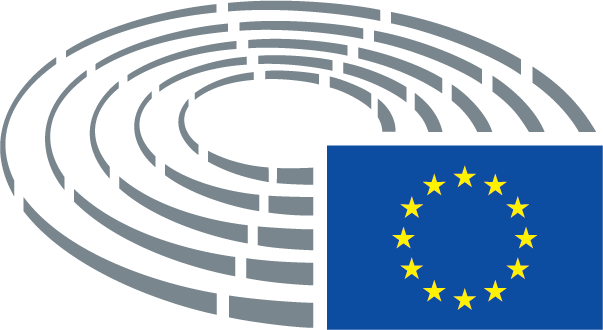 Texto de la ComisiónEnmienda(253 bis)	Los mercados agrícolas deben ser transparentes y las informaciones sobre los precios deben ser accesibles y beneficiosas para todas las partes. Corresponde a la Unión facilitar la transparencia en el mercado europeo. A tal efecto, la próxima reforma de la PAC ha de mejorar la transparencia del mercado a través de los observatorios de precios agrícolas para cada sector, a fin de proporcionar un análisis continuo de los mercados agrícolas segmento por segmento, con la participación de los agentes económicos, y de facilitar a intervalos periódicos los datos y las previsiones pertinentes.Texto de la ComisiónEnmienda(253 ter)	De conformidad con el artículo 42 y el artículo 43, apartado 2, del Tratado de Funcionamiento de la Unión Europea, los objetivos de la política agrícola común prevalecerán sobre todas las normas de la Unión en materia de competencia.Texto de la ComisiónEnmienda1.	Cuando el presupuesto se ejecute en régimen de ejecución compartida, la Comisión y los Estados miembros respetarán los principios de buena gestión financiera, transparencia y no discriminación y garantizarán la visibilidad de la acción de la Unión. A tal fin, la Comisión y los Estados miembros cumplirán sus respectivas obligaciones de control y auditoría y asumirán las responsabilidades resultantes previstas en el presente Reglamento. Se establecerán disposiciones complementarias en las normas sectoriales.1.	Cuando el presupuesto se ejecute en régimen de ejecución compartida, la Comisión y los Estados miembros respetarán los principios de buena gestión financiera, transparencia y no discriminación y garantizarán la visibilidad de la acción de la Unión. A tal fin, la Comisión y los Estados miembros cumplirán sus respectivas obligaciones de control y auditoría y asumirán las responsabilidades resultantes previstas en el presente Reglamento. Se establecerán disposiciones complementarias en las normas sectoriales. Las normas sectoriales proporcionan el marco para garantizar la aplicación de los principios de subsidiariedad y proporcionalidad. El principio de proporcionalidad debe reforzarse mediante el establecimiento de requisitos mínimos y la mejora de la flexibilidad, disponiendo el uso de la discrecionalidad y la responsabilidad de los Estados miembros. Los Estados miembros fijarán los detalles de los procedimientos de financiación de conformidad con el marco establecido en el presente Reglamento.Texto de la ComisiónEnmiendaComo parte de esta evaluación del riesgo, y de conformidad con las normas sectoriales, la Comisión supervisará los sistemas de gestión y control establecidos en los Estados miembros. En su trabajo de auditoría, la Comisión respetará el principio de proporcionalidad y tendrá en cuenta el nivel del riesgo evaluado con arreglo a las normas sectoriales.Como parte de esta evaluación del riesgo, y de conformidad con las normas sectoriales, la Comisión supervisará los sistemas de gestión y control establecidos en los Estados miembros. En su trabajo de auditoría, la Comisión respetará el principio de proporcionalidad y tendrá en cuenta el nivel del riesgo evaluado con arreglo a las normas sectoriales. El umbral de importancia relativa de un riesgo tolerable será del 4 por ciento.Texto de la ComisiónEnmiendan)	«joven agricultor»: persona que, en el momento de presentar la solicitud, no tiene más de cuarenta años, cuenta con la capacitación y la competencia profesionales adecuadas y se establece en una explotación agraria por primera vez como titular de esa explotación; podrá establecerse de forma individual o junto con otros agricultores;n)	«joven agricultor»: persona que, en el momento de presentar la solicitud, no tiene más de cuarenta años, cuenta con la capacitación y la competencia profesionales adecuadas y se establece en una explotación agraria por primera vez como titular de esa explotación; podrá establecerse de forma individual o, bajo cualquier forma jurídica, junto con otros agricultores. Se entenderá que es titular de una explotación asociativa cuando figure entre los accionistas de la misma. En este caso, cualquier medida de apoyo estará limitada al porcentaje de participación en la sociedad.No obstante a lo dispuesto en el párrafo primero y en circunstancias debidamente justificadas, los Estados miembros podrán aplicar las disposiciones de este punto a los jóvenes agricultores que, en el momento de presentar la solicitud, no tengan más de cuarenta años, cuenten con la capacitación y la competencia profesionales adecuadas, incluso si ya se dedican a la agricultura por propio derecho y se han establecido en una explotación agraria como titulares de esa explotación. Si no han recibido ayuda específica para jóvenes agricultores en el marco del programa de la PAC 2006-2013 o del programa de la PAC 2013-2020 vigente, la ayuda se prorrogará por un máximo de cinco años.Texto de la ComisiónEnmiendas)	«fecha de establecimiento": fecha en que comienza el proceso de establecimiento mediante una acción o acciones que ha de realizar el solicitante;s)	«fecha de establecimiento»: fecha en que el solicitante realiza o completa una acción o acciones relacionadas con el proceso de establecimiento a que se refiere la letra n);Texto en vigorEnmienda2 bis.	En el artículo 11, la letra a) se sustituye por el texto siguiente:«a) 	La Comisión decidirá, mediante actos de ejecución, sobre las solicitudes de modificación de programas que supongan:«a) 	La Comisión decidirá, mediante actos de ejecución, sobre las solicitudes de modificación de programas que supongan un incremento del porcentaje de contribución del Feader para una o más medidas;»i) 	un cambio en la estrategia del programa a través de una modificación superior al 50 % del objetivo cuantificado relativo a un ámbito prioritario;ii) 	un cambio en el porcentaje de contribución del Feader a una o varias medidas;iii) 	un cambio en la contribución total de la Unión o en su distribución anual a escala del programa;»Texto en vigorEnmienda2 ter.	En el artículo 14, el apartado 4 se sustituye por el texto siguiente:«4. 	Serán subvencionables en el marco de esta medida los costes de organización y prestación de las actividades de transferencia de conocimientos o información. En el caso de los proyectos de demostración, la ayuda también podrá abarcar los costes de inversión pertinentes. Asimismo, serán subvencionables los gastos de viaje y alojamiento y las dietas de los participantes, así como los gastos derivados de la sustitución de los agricultores. Todos los costes determinados con arreglo al presente apartado se abonarán al beneficiario.».«4. 	Serán subvencionables en el marco de esta medida los costes de organización y prestación de las actividades de transferencia de conocimientos o información. La infraestructura instalada como resultado de una demostración podrá utilizarse después de que haya concluido la operación. En el caso de los proyectos de demostración, la ayuda también podrá abarcar los costes de inversión pertinentes. Asimismo, serán subvencionables los gastos de viaje y alojamiento y las dietas de los participantes, así como los gastos derivados de la sustitución de los agricultores. Todos los costes determinados con arreglo al presente apartado se abonarán al beneficiario.».Texto en vigorEnmienda2 quater.	En el artículo 15, el apartado 2 se sustituye por el texto siguiente:«2. 	El beneficiario de la ayuda prevista en el apartado 1, letras a) y c), será el prestador de los servicios de asesoramiento o formación. La ayuda en virtud del apartado 1, letra b), se concederá a la autoridad o al organismo seleccionados para crear el servicio de gestión, sustitución o asesoramiento destinado a las explotaciones agrícolas o al servicio de asesoramiento forestal.»«2. 	El beneficiario de la ayuda prevista en el apartado 1, letras a) y c), será bien el prestador de los servicios de asesoramiento o formación o bien el organismo público responsable de la selección del prestador de los servicios. La ayuda en virtud del apartado 1, letra b), se concederá a la autoridad o al organismo seleccionados para crear el servicio de gestión, sustitución o asesoramiento destinado a las explotaciones agrícolas o al servicio de asesoramiento forestal.»Texto en vigorEnmienda2 quinquies.	En el artículo 15, apartado 3, el párrafo primero se sustituye por el texto siguiente:«Las autoridades o los organismos seleccionados para prestar servicios de asesoramiento dispondrán de recursos adecuados en términos de personal cualificado que reciba formación periódica y de experiencia y fiabilidad en materia de asesoramiento en los ámbitos en los que presten el servicio. Los beneficiarios de esta medida serán escogidos mediante licitaciones. El procedimiento de selección se regirá por el Derecho de contratación pública y estará abierto a organismos tanto públicos como privados. Será objetivo y excluirá a los candidatos que tengan conflictos de intereses.»«Las autoridades o los organismos seleccionados para prestar servicios de asesoramiento dispondrán de recursos adecuados en términos de personal cualificado que reciba formación periódica y de experiencia y fiabilidad en materia de asesoramiento en los ámbitos en los que presten el servicio. Los proveedores de esta medida serán escogidos mediante un procedimiento de selección abierto a organismos tanto públicos como privados. Será objetivo y excluirá a los candidatos que tengan conflictos de intereses.»Texto en vigorEnmienda2 sexies.	En el artículo 16, apartado 1, la parte introductoria se sustituye por el texto siguiente:«1. 	La ayuda en virtud de esta medida se concederá a los agricultores y agrupaciones de agricultores que participen por primera vez en:»«1. 	La ayuda en virtud de esta medida se concederá a los agricultores y agrupaciones de agricultores que participen por primera vez o hayan participado durante los cinco años anteriores en:»Texto de la ComisiónTexto de la ComisiónEnmienda2 septies.	En el artículo 16, apartado 3, se inserta el párrafo siguiente después del párrafo primero:«En el caso de una primera participación antes de la presentación de una solicitud de ayuda de conformidad con el apartado 1, la duración máxima de cinco años se reducirá por el número de años transcurridos entre la primera participación en un régimen de calidad y la fecha de la solicitud de la ayuda.».Texto de la ComisiónEnmiendab)	en transformación, comercialización o desarrollo de los productos agrícolas contemplados en el anexo I del TFUE o del algodón, exceptuados los productos de la pesca; el rendimiento del proceso de producción podrá ser un producto no contemplado en dicho anexo; cuando la ayuda se preste en forma de instrumentos financieros, el insumo también podrá ser un producto no contemplado en el anexo I del TFUE, a condición de que la inversión contribuya a una o varias de las prioridades de desarrollo rural de la Unión;b)	en transformación, comercialización o desarrollo de los productos agrícolas contemplados en el anexo I del TFUE o del algodón, exceptuados los productos de la pesca; el rendimiento del proceso de producción podrá ser un producto no contemplado en dicho anexo;Texto de la ComisiónEnmienda4 bis.	En el artículo 17, se inserta el apartado siguiente:«2 bis. 	No se aprobará la ayuda contemplada en las letras a), b), c) y d) del apartado 1 cuya solicitud conduzca a una asignación de créditos inferior al nivel mínimo del 25 %.»Texto de la ComisiónEnmiendaLa solicitud de ayuda con arreglo al apartado 1, letra a), inciso i), se presentará en un plazo de 24 meses a partir de la fecha del establecimiento.La solicitud de ayuda con arreglo al apartado 1, letra a), inciso i), se presentará a más tardar 24 meses después de la fecha del establecimiento.Texto de la ComisiónEnmiendaLos Estados miembros determinarán los límites máximos y mínimos por beneficiario a efectos de permitir el acceso a la ayuda con arreglo al apartado 1, letra a), incisos i) y iii). El límite mínimo para poder optar a la ayuda en virtud del apartado 1, letra a), inciso i), será superior al límite máximo para poder optar a la ayuda en virtud del apartado 1, letra a), inciso iii). La ayuda se limitará a las explotaciones que se ajusten a la definición de microempresas y pequeñas empresas.Los Estados miembros determinarán los límites máximos y mínimos a efectos de permitir el acceso a la ayuda con arreglo al apartado 1, letra a), incisos i) y iii). El límite mínimo para poder optar a la ayuda en virtud del apartado 1, letra a), inciso i), será superior al límite máximo para poder optar a la ayuda en virtud del apartado 1, letra a), inciso iii). La ayuda se limitará a las explotaciones que se ajusten a la definición de microempresas y pequeñas empresas.Texto de la ComisiónEnmienda5.	La ayuda en virtud del apartado 1, letra a), se abonará en al menos dos tramos. Los tramos podrán ser decrecientes. El abono del último tramo en virtud del apartado 1, letra a), incisos i) y ii), estará supeditado a la correcta aplicación del plan empresarial.;5.	La ayuda en virtud del apartado 1, letra a), se abonará en al menos dos tramos. Los tramos podrán ser decrecientes. El abono del último tramo en virtud del apartado 1, letra a), incisos i) y ii), estará supeditado a la correcta aplicación del plan empresarial y se pagará, en cualquier caso, en el plazo de un año una vez aplicado por completo el plan empresarial.Texto en vigorEnmienda6 bis.	El título del artículo 23 se sustituye por el texto siguiente:«Implantación de sistemas agroforestales»«Implantación, regeneración o renovación de sistemas agroforestales»Texto en vigorEnmienda6 ter.	En el artículo 23, el apartado 1 se sustituye por el texto siguiente:«1. 	La ayuda en virtud del artículo 21, apartado 1, letra b), se concederá a los titulares de tierras privados y a municipios y a sus asociaciones, y abarcará los costes de implantación y una prima anual por hectárea que cubra los costes de mantenimiento durante un período máximo de cinco años.»«1. 	La ayuda en virtud del artículo 21, apartado 1, letra b), se concederá a los titulares de tierras privados y a municipios y a sus asociaciones, y abarcará los costes de implantación, regeneración y/o renovación y una prima anual por hectárea que cubra los costes de mantenimiento durante un período máximo de cinco años.»Texto en vigorEnmienda6 quater.	El título del artículo 27 se sustituye por el texto siguiente:«Creación de agrupaciones y de organizaciones de productores»«Creación de agrupaciones de productores, organizaciones de productores y organizaciones de negociación»Texto en vigorEnmienda6 quinquies.	En el artículo 27, apartado 1, la parte introductoria se sustituye por el texto siguiente:«1. 	La ayuda en virtud de esta medida se concederá para facilitar la creación de agrupaciones y organizaciones de productores en los sectores de la agricultura y la silvicultura con miras a:»«1. 	La ayuda en virtud de esta medida se concederá para facilitar la creación de agrupaciones de productores, organizaciones de productores y organizaciones de negociación en los sectores de la agricultura y la silvicultura con miras a:Texto en vigorEnmienda6 sexies.	En el artículo 27, apartado 1, la letra d) se sustituye por el texto siguiente:«d) 	otras actividades que puedan realizar las agrupaciones y organizaciones de productores, tales como el desarrollo de competencias empresariales y comerciales, y la organización y facilitación de procesos innovadores.»«d) 	otras actividades que puedan realizar las agrupaciones de productores, organizaciones de productores y organizaciones de negociación, tales como el desarrollo de competencias empresariales y comerciales, y la organización y facilitación de procesos innovadores.Texto en vigorEnmienda6 septies.	En el artículo 27, apartado 2, el párrafo primero se sustituye por el texto siguiente«La ayuda se concederá a las agrupaciones y organizaciones de productores reconocidas oficialmente por las autoridades competentes de los Estados miembros sobre la base de un plan empresarial. Se limitará a las agrupaciones y organizaciones de productores que se ajusten a la definición de PYME.»«La ayuda se concederá a las agrupaciones de productores, organizaciones de productores y organizaciones de negociación reconocidas oficialmente por las autoridades competentes de los Estados miembros sobre la base de un plan empresarial. Se limitará a las agrupaciones de productores, organizaciones de productores y organizaciones de negociación que se ajusten a la definición de pyme.»Texto en vigorEnmienda6 octies.	En el artículo 27, apartado 2, el segundo párrafo se sustituye por el texto siguiente:«Los Estados miembros se cerciorarán de que se alcanzan los objetivos del plan empresarial dentro de los cinco años siguientes al reconocimiento de la agrupación u organización de productores.»«Los Estados miembros se cerciorarán de que se alcanzan los objetivos del plan empresarial dentro de los cinco años siguientes al reconocimiento de la agrupación de productores, la organización de productores o la organización de negociación.»Texto en vigorEnmienda6 nonies.	En el artículo 27, apartado 3, el párrafo segundo se sustituye por el texto siguiente:«Durante el primer año, los Estados miembros podrán pagar la ayuda a la agrupación u organización de productores calculándola sobre la base del valor anual medio de la producción comercializada de sus miembros en los tres años anteriores a su incorporación a la agrupación u organización. En el caso de las agrupaciones y organizaciones de productores forestales, la ayuda se calculará sobre la base de la producción comercializada media de los miembros de la agrupación u organización en los últimos cinco años anteriores al reconocimiento, excluyendo el valor más alto y el más bajo.»«Durante el primer año, los Estados miembros podrán pagar la ayuda a la agrupación de productores, la organización de productores y la organización de negociación calculándola sobre la base del valor anual medio de la producción comercializada de sus miembros en los tres años anteriores a su incorporación a la agrupación u organización. En el caso de las agrupaciones de productores, organizaciones de productores y organizaciones de negociación del sector forestal, la ayuda se calculará sobre la base de la producción comercializada media de los miembros de la agrupación u organización en los últimos cinco años anteriores al reconocimiento, excluyendo el valor más alto y el más bajo.»Texto en vigorEnmienda6 decies.	En el artículo 27, el apartado 5 se sustituye por el texto siguiente:«5. 	Los Estados miembros podrán seguir prestando ayuda a la creación de agrupaciones de productores incluso después de que estos hayan sido reconocidos como organizaciones de productores conforme a las condiciones del Reglamento (UE) n.º 1308/2013 [24].»«5. 	Los Estados miembros podrán seguir prestando ayuda a la creación de agrupaciones de productores incluso después de que estos hayan sido reconocidos como organizaciones de productores u organizaciones de negociación conforme a las condiciones del Reglamento (UE) n.º 1308/2013 [1].»Texto en vigorEnmienda6 undecies.	6 bis. En el artículo 28, el apartado 9 se sustituye por el texto siguiente:«9. Se podrá conceder ayuda para la conservación y para el uso y desarrollo sostenibles de los recursos genéticos en la agricultura en el caso de operaciones no reglamentadas en los apartados 1 a 8. Esos compromisos podrán ser cumplidos por beneficiarios distintos de los contemplados en el apartado 2.».«9. Se podrá conceder ayuda para la conservación y para el uso y desarrollo sostenibles de los recursos genéticos en la agricultura en el caso de operaciones no reglamentadas en los apartados 1 a 8. Esta ayuda puede no limitarse a los recursos autóctonos. Esos compromisos podrán ser cumplidos por beneficiarios distintos de los contemplados en el apartado 2.».Texto en vigorEnmienda6 duodecies.	En el artículo 29, el apartado 1 se sustituye por el texto siguiente:«1.	La ayuda prevista en el marco de la presente medida se concederá por hectárea de superficie agrícola a los agricultores o agrupaciones de agricultores que se comprometan voluntariamente a adoptar o mantener prácticas y métodos de agricultura ecológica definidos en el Reglamento (CE) no 834/2007 del Consejo y que sean agricultores activos en el sentido del artículo 9 del Reglamento (UE) no 1307/2013.«1.	La ayuda prevista en el marco de la presente medida se concederá por hectárea de superficie agrícola y, si se justifica debidamente, también por unidad de ganado a los agricultores o agrupaciones de agricultores que se comprometan voluntariamente a adoptar o mantener prácticas y métodos de agricultura ecológica definidos en el Reglamento (CE) n.º 834/2007 del Consejo y que sean agricultores activos en el sentido del artículo 9 del Reglamento (UE) n.º 1307/2013.».Texto de la ComisiónEnmienda6 terdecies.	En el artículo 31, apartado 2, se añade el párrafo siguiente:«Los Estados miembros podrán definir criterios objetivos y no discriminatorios adicionales a partir de 2018. Deberán notificar dicha decisión a la Comisión antes del 1 de enero de 2018.»Texto en vigorEnmienda–i)	En el artículo 36, apartado 1, la letra a) se sustituye por el texto siguiente:«a) 	las contribuciones financieras a las primas del seguro de cosechas, animales y plantas por las pérdidas económicas causadas a los agricultores por adversidades climáticas, enfermedades animales o vegetales, infestaciones por plagas, o un incidente medioambiental;»«a) 	las contribuciones financieras a las primas del seguro de cosechas, animales y plantas por las pérdidas económicas causadas a los agricultores que apliquen buenas prácticas agrícolas por adversidades climáticas, enfermedades animales o vegetales, infestaciones por plagas, un incidente medioambiental o un riesgo relacionado con el mercado, o para cubrir variaciones de los ingresos;»Texto de la ComisiónEnmiendad)	un instrumento de estabilización de los ingresos consistente en contribuciones financieras a fondos mutuales que ofrezcan compensación a los agricultores de un sector específico por una acusada disminución de sus ingresos.d)	un instrumento de estabilización de los ingresos específico del sector consistente en contribuciones financieras a fondos mutuales que ofrezcan compensación a los agricultores de un sector específico por una acusada disminución de sus ingresos.Texto de la ComisiónEnmiendac)	en el apartado 5, se suprime la frase segunda;suprimidaTexto en vigorEnmienda7 bis.	En el artículo 37, apartado 1, la parte introductoria se sustituye por el texto siguiente:«1. 	«La ayuda en virtud del artículo 36, apartado 1, letra a), únicamente se concederá con respecto a los contratos de seguros que cubran las pérdidas causadas por adversidades climáticas, enfermedades animales o vegetales, infestaciones por plagas, incidente medioambiental, o una medida adoptada de conformidad con la Directiva 2000/29/CE para erradicar o contener una enfermedad vegetal o plaga que hayan destruido más del 30 % de la producción anual media del agricultor en el trienio anterior o de su producción media trienal respecto del período quinquenal anterior, excluidos los valores más alto y más bajo. Podrán utilizarse índices para calcular la producción anual de un agricultor. El método de cálculo utilizado permitirá determinar la pérdida real de un agricultor particular en un año dado.»«1. 	«La ayuda en virtud del artículo 36, apartado 1, letra a), únicamente se concederá con respecto a los contratos de seguros que cubran las pérdidas causadas por adversidades climáticas, enfermedades animales o vegetales, infestaciones por plagas, incidente medioambiental, o una medida adoptada de conformidad con la Directiva 2000/29/CE para erradicar o contener una enfermedad vegetal o plaga que hayan destruido más del 20 % de la producción anual media del agricultor en el trienio anterior o de su producción media trienal respecto del período quinquenal anterior, excluidos los valores más alto y más bajo. Podrán utilizarse índices para calcular la producción anual de un agricultor. El método de cálculo utilizado permitirá determinar la pérdida real de un agricultor particular en un año dado.»Texto de la ComisiónEnmienda7 ter.	En el artículo 37, apartado 1, se añade la letra siguiente:«b bis) 	índices económicos (nivel de producción y precios).»Texto de la ComisiónEnmienda7 quater.	En el artículo 38, apartado 3, párrafo primero, se añade la letra siguiente:«b bis) 	la complementación de los pagos anuales al fondo.»Texto de la ComisiónEnmienda7 quinquies.	En el artículo 38, apartado 3, se inserta el párrafo siguiente después del párrafo primero:«Las contribuciones financieras con arreglo a las letras b) y b bis) del párrafo primero pueden acumularse o ser mutuamente excluyentes siempre que la cantidad total de la contribución se limite a la ayuda máxima establecida en el anexo II.».Texto en vigorEnmienda7 sexies.	En el artículo 38, apartado 3, el párrafo segundo se sustituye por el texto siguiente:«La ayuda prevista en el artículo 36, apartado 1, letra b), solamente se concederá para cubrir las pérdidas causadas por adversidades meteorológicas, enfermedades animales o vegetales, infestaciones por plagas o medidas adoptadas de conformidad con la Directiva 2000/29/CE para erradicar o contener una enfermedad vegetal, una plaga o un incidente medioambiental que hayan destruido más del 30 % de la producción anual media del agricultor en el trienio anterior o de su producción media trienal respecto del período quinquenal anterior, excluidos los valores más alto y más bajo. Podrán utilizarse índices para calcular la producción anual de un agricultor. El método de cálculo utilizado permitirá determinar la pérdida real de un agricultor particular en un año dado.»«La ayuda prevista en el artículo 36, apartado 1, letra b), solamente se concederá para cubrir las pérdidas causadas por adversidades meteorológicas, enfermedades animales o vegetales, infestaciones por plagas o medidas adoptadas de conformidad con la Directiva 2000/29/CE para erradicar o contener una enfermedad vegetal, una plaga o un incidente medioambiental que hayan destruido más del 20 % de la producción anual media del agricultor en el trienio anterior o de su producción media trienal respecto del período quinquenal anterior, excluidos los valores más alto y más bajo. Podrán utilizarse índices para calcular la producción anual de un agricultor. El método de cálculo utilizado permitirá determinar la pérdida real de un agricultor particular en un año dado.»Texto en vigorEnmiendaa bis)	En el artículo 39, el apartado 1 se sustituye por el texto siguiente:«1. 	La ayuda prevista en el artículo 36, apartado 1, letra c), se concederá únicamente cuando la disminución de los ingresos supere el 30 % de los ingresos anuales medios del agricultor en el trienio anterior o de sus ingresos medios trienales respecto del período quinquenal anterior, excluidos los valores más alto y más bajo. A los efectos del artículo 36, apartado 1, letra d), se entenderá por "ingresos" la suma de los que el agricultor obtenga del mercado, incluido todo tipo de ayuda pública y excluidos los costes de los insumos. Los pagos de los fondos mutuales a los agricultores compensarán menos de un 70 % de las pérdidas de ingresos en el año en que el productor adquiera el derecho a recibir esa ayuda.»«1. 	La ayuda prevista en el artículo 36, apartado 1, letra c), se concederá únicamente cuando la disminución de los ingresos supere el 20 % de los ingresos anuales medios del agricultor en el trienio anterior o de sus ingresos medios trienales respecto del período quinquenal anterior, excluidos los valores más alto y más bajo. A los efectos del artículo 36, apartado 1, letra d), se entenderá por "ingresos" la suma de los que el agricultor obtenga del mercado, incluido todo tipo de ayuda pública y excluidos los costes de los insumos. Los pagos de los fondos mutuales a los agricultores compensarán menos de un 70 % de las pérdidas de ingresos en el año en que el productor adquiera el derecho a recibir esa ayuda. Podrán utilizarse índices para calcular la pérdida anual de ingresos de un agricultor.»Texto de la ComisiónEnmiendab bis)	En el artículo 39, apartado 4, se añade la letra siguiente:«b bis) la complementación de los pagos anuales al fondo.»Texto de la ComisiónEnmienda1.	La ayuda prevista en el artículo 36, apartado 1, letra d), se concederá únicamente en casos debidamente justificados y cuando la disminución de los ingresos supere el 20 % de los ingresos anuales medios del agricultor en el trienio anterior o de sus ingresos medios trienales respecto del período quinquenal anterior, excluidos los valores más alto y más bajo. A los efectos del artículo 36, apartado 1, letra d), se entenderá por «ingresos» la suma de los que el agricultor obtenga del mercado, incluido todo tipo de ayuda pública y excluidos los costes de los insumos. Los pagos de los fondos mutuales a los agricultores compensarán menos de un 70 % de las pérdidas de ingresos en el año en que el productor adquiera el derecho a recibir esa ayuda.1.	La ayuda prevista en el artículo 36, apartado 1, letra d), se concederá únicamente en casos debidamente justificados y cuando la disminución de los ingresos en relación con la producción específica para la que se ha establecido el instrumento de estabilización de los ingresos supere el 20 % de los ingresos anuales medios del agricultor por esta producción específica en el trienio anterior o de sus ingresos medios trienales respecto del período quinquenal anterior, excluidos los valores más alto y más bajo. A los efectos del artículo 36, apartado 1, letra d), se entenderá por «ingresos» la suma de los que el agricultor obtenga del mercado por esta producción específica, incluido todo tipo de ayuda pública y excluidos los costes de los insumos asociados a esta producción específica. Los pagos de los fondos mutuales a los agricultores compensarán menos de un 70 % de las pérdidas de ingresos en el año en que el productor adquiera el derecho a recibir esa ayuda. Podrán utilizarse índices para calcular la pérdida anual de ingresos de un agricultor. El método utilizado para el cálculo del índice permitirá hacer una estimación razonable de la pérdida real de ingresos de un agricultor individual de un sector específico en un año dado.Texto de la ComisiónEnmienda5.	El capital circulante que sea accesorio y esté vinculado a una nueva inversión y que reciba ayuda del Feader a través de un instrumento financiero establecido de conformidad con el artículo 37 del Reglamento (UE) n.º 1303/2013, podrá considerarse gasto subvencionable. Este gasto subvencionable no será superior al 30 % del importe total de los gastos subvencionables para la inversión. La solicitud correspondiente estará debidamente motivada.5.	Cuando la ayuda se proporcione a través de un instrumento financiero establecido de conformidad con el artículo 37 del Reglamento (UE) n.º 1303/2013, el capital circulante podrá considerarse gasto subvencionable. Este gasto subvencionable no será superior a 200 000 EUR o al 30 % del importe total de los gastos subvencionables para la inversión, optándose por la cifra más alta.Texto de la ComisiónEnmiendab bis)	En el artículo 45 se añade el apartado siguiente:«7 bis. Los instrumentos financieros en el marco de la gestión compartida cumplirán las normas más estrictas en materia de transparencia, rendición de cuentas y control democrático.».Texto en vigorEnmienda12 bis.	En el artículo 58, el apartado 1 se sustituye por el texto siguiente:«1. 	Sin perjuicio de lo dispuesto en los apartados 5, 6 y 7 del presente artículo, el importe total de la ayuda de la Unión al desarrollo rural en virtud del presente Reglamento para el período comprendido entre el 1 de enero de 2014 y el 31 de diciembre de 2020 ascenderá a 84936 millones de euros, a precios de 2011, conforme al Marco Financiero Plurianual del período 2014-2020.»«1. 	Sin perjuicio de lo dispuesto en los apartados 5, 6 y 7 del presente artículo, el importe total de la ayuda de la Unión al desarrollo rural en virtud del presente Reglamento para el período comprendido entre el 1 de enero de 2014 y el 31 de diciembre de 2020 ascenderá a 84 936 millones de euros, a precios de 2011, conforme al Marco Financiero Plurianual del período 2014-2020. Sin perjuicio de una nueva definición del importe total de la ayuda de la Unión al desarrollo rural, los programas de desarrollo rural vigentes, aprobados de conformidad con el artículo 10, apartado 2, seguirán aplicándose hasta 2024 o hasta la adopción de una nueva reforma.»Texto de la ComisiónEnmiendaa) 	el apartado 1 se sustituye por el texto siguiente:suprimida1.	No obstante lo dispuesto en el artículo 65, apartado 9, del Reglamento (UE) n.º 1303/2013, en caso de que hayan de adoptarse medidas de emergencia debidas a desastres naturales, catástrofes o fenómenos climáticos adversos, o debido a un cambio importante y repentino en las condiciones socioeconómicas del Estado miembro o región, incluidos cambios demográficos importantes y repentinos resultantes de la migración o de la acogida de refugiados, los programas de desarrollo rural podrán establecer que los gastos recogidos en las modificaciones del programa sean subvencionables a partir de la fecha en que se haya producido el suceso, sin que estas modificaciones supongan una disminución del presupuesto dedicado a agricultura y a desarrollo rural.Texto de la ComisiónEnmienda15 bis.	En el artículo 66, apartado 1, se suprime la letra b).Texto de la ComisiónEnmienda16. 	en el artículo 74, la letra a) se sustituye por el texto siguiente: suprimidoa)	será consultado y emitirá un dictamen, antes de la publicación de la convocatoria de propuestas en cuestión, acerca de los criterios de selección de las operaciones financiadas que se revisarán de acuerdo con las necesidades de la programación;.Texto en vigorEnmienda16 bis.	En el anexo II, artículo 17(3), columna 4, Transformación y comercialización de los productos del anexo I del TFUE, la línea 4 se sustituye por el texto siguiente:Del importe de las inversiones subvencionables efectuadas en otras regiones.Del importe de las inversiones subvencionables efectuadas en otras regiones.Los porcentajes anteriores pueden incrementarse en 20 puntos porcentuales adicionales, siempre que el máximo de la ayuda combinada no sea superior al 90 %, en el caso de operaciones subvencionadas en el marco de la AEI o de aquellas relacionadas con una unión de organizaciones de productores.».Los porcentajes anteriores pueden incrementarse en 20 puntos porcentuales adicionales, siempre que el máximo de la ayuda combinada no sea superior al 90 %, en el caso de operaciones subvencionadas en el marco de la AEI para las inversiones colectivas y proyectos integrados o de aquellas relacionadas con una unión de organizaciones de productores.».Texto en vigorEnmienda16 ter.	En el anexo II, el apartado 5 del artículo 37 se sustituye por el texto siguiente:«Artículo 37(5)«Artículo 37(5)Seguros de cosechas, animales y plantasSeguros de cosechas, animales y plantasImporte máximo en EUR o porcentaje 65 %.Importe máximo en EUR o porcentaje 70 %De las primas de seguro adeudadas.De las primas de seguro adeudadas.Texto en vigorEnmienda16 quater.	En el anexo II, el artículo 38 (5) se sustituye por el texto siguiente:«Artículo 38(5)«Artículo 38(5)Mutualidades para adversidades meteorológicas, enfermedades animales y vegetales, infestaciones por plagas e incidentes medioambientalesMutualidades para adversidades meteorológicas, enfermedades animales y vegetales, infestaciones por plagas e incidentes medioambientalesImporte máximo en EUR o porcentaje 65 %Importe máximo en EUR o porcentaje 70 %De los costes subvencionables.De los costes subvencionables.Texto en vigorEnmienda16 quinquies.	En el anexo II, el artículo 39(5) se sustituye por el texto siguiente:«Artículo 39(5)«Artículo 39(5)Instrumento de estabilización de los ingresosInstrumento de estabilización de los ingresosImporte máximo en EUR o porcentaje 65 %Importe máximo en EUR o porcentaje 70 %De los costes subvencionables.De los costes subvencionables.Texto en vigorEnmienda–1.	En el artículo 9, apartado 1, el párrafo primero se sustituye por el texto siguiente:«El organismo de certificación será un organismo auditor público o privado designado por el Estado miembro. Cuando se trate de un organismo auditor privado, y el derecho nacional o de la Unión vigente así lo exija, será seleccionado por el Estado miembro mediante licitación pública. Dicho Estado miembro emitirá un dictamen, elaborado de conformidad con las normas de auditoría internacionalmente aceptadas, sobre la integralidad, exactitud y veracidad de las cuentas anuales del organismo pagador, sobre el correcto funcionamiento de su sistema de control interno y sobre la legalidad y corrección del gasto para el que se solicita el reembolso a la Comisión. El dictamen indicará asimismo si el examen arroja alguna duda sobre las afirmaciones realizadas en la declaración sobre la gestión.»«El organismo de certificación será un organismo auditor público o privado designado por el Estado miembro. Cuando se trate de un organismo auditor privado, y el derecho nacional o de la Unión vigente así lo exija, será seleccionado por el Estado miembro mediante licitación pública. Dicho Estado miembro emitirá un dictamen, elaborado de conformidad con las normas de auditoría internacionalmente aceptadas, sobre la integralidad, exactitud y veracidad de las cuentas anuales del organismo pagador, sobre el correcto funcionamiento de su sistema de control interno y sobre la legalidad y corrección del gasto para el que se solicita el reembolso a la Comisión. El dictamen indicará asimismo si el examen arroja alguna duda sobre las afirmaciones realizadas en la declaración sobre la gestión. El organismo de certificación solo comprobará el cumplimiento del Derecho de la Unión.».Texto de la ComisiónEnmienda–1 bis.	En el artículo 9, apartado 1, se inserta el párrafo siguiente después del párrafo primero:«El organismo pagador deberá cumplir la legislación y será responsable de la aplicación de los programas de financiación. Deberá cumplir la legislación de la Unión, de conformidad con las normas internacionalmente reconocidas, y ejercerá sus poderes discrecionales en consecuencia. En sus evaluaciones, el organismo de certificación deberá asegurarse de que cumple con la legislación y las buenas prácticas, así como con los sistemas de control pertinentes para las decisiones en cuestión.»Texto de la ComisiónEnmienda–1 ter.	Se inserta el artículo siguiente:«Artículo 9 bis «Umbral de importancia relativaLas comprobaciones del organismo pagador y el organismo de certificación tendrán en cuenta el umbral de importancia relativa de un riesgo de error tolerable. El umbral de importancia relativa será del 4 por ciento.»Texto de la ComisiónEnmiendaLos Estados miembros reembolsarán los créditos prorrogados de conformidad con el artículo 12, apartado 2, letra d), del Reglamento Financiero a los beneficiarios finales que estén sujetos, en el ejercicio presupuestario en que se efectúe una prórroga de estos créditos, al porcentaje de ajuste.Los créditos prorrogados de conformidad con el artículo 12, apartado 2, letra d), del Reglamento Financiero, si no se han utilizado en el ejercicio presupuestario actual, se transferirán a la reserva para crisis en el sector agrícola del ejercicio presupuestario siguiente.Texto de la ComisiónEnmiendaEl reembolso indicado en el primer párrafo únicamente se aplicará a los beneficiarios finales de aquellos Estados miembros en los que se haya aplicado la disciplina financiera en el ejercicio presupuestario anterior.suprimidoTexto en vigorEnmienda1 bis. 	En el artículo 26, el apartado 6 se sustituye por el texto siguiente:«6. 	La Comisión podrá adoptar actos de ejecución para establecer las condiciones aplicables a los créditos prorrogados de conformidad con el artículo 169, apartado 3, del Reglamento (UE) , Euratom) nº 966/2012 con objeto de financiar los gastos a que se refiere el artículo 4, apartado 1, letra b), del presente Reglamento. Dichos actos de ejecución se adoptarán de conformidad con el procedimiento consultivo a que se refiere el artículo 116, apartado 2.»«6. 	No obstante lo dispuesto en el apartado 5, si la reserva para crisis en el sector agrícola no se utiliza en el ejercicio presupuestario actual, los créditos se prorrogarán al año siguiente de conformidad con el artículo 12 del Reglamento Financiero, y estarán disponibles para el sector agrícola en caso de crisis.Si la Comisión prevé que el importe anual de la reserva para crisis en el ejercicio presupuestario actual excederá los créditos prorrogados, aplicará una reducción de los pagos directos a través del mecanismo de disciplina presupuestaria a que se refiere el presente artículo.».Texto en vigorEnmienda1 ter. 	En el artículo 26, el apartado 7 se sustituye por el texto siguiente:«7. Al aplicar el presente artículo, el importe de la reserva para crisis en el sector agrícola a que se refiere el artículo 25 se incluirá en el cálculo del porcentaje de ajuste. Todo importe que a finales del ejercicio presupuestario no se haya facilitado para las medidas de crisis será desembolsado conforme a lo dispuesto en el apartado 5 del presente artículo.».«7. Al aplicar el presente artículo, el importe de la reserva para crisis en el sector agrícola a que se refiere el artículo 25 se incluirá en el cálculo del porcentaje de ajuste, si la reserva para crisis se utiliza o se adapta al ejercicio presupuestario actual. Todo importe que a finales del ejercicio presupuestario no se haya facilitado para las medidas de crisis se prorrogará al ejercicio presupuestario siguiente.».Texto de la ComisiónEnmienda1 quater.	En el artículo 26, se añade el apartado siguiente:7 bis. 	El reembolso indicado en el primer y sexto párrafos únicamente se aplicará a los beneficiarios finales en el ejercicio presupuestario de 2021 en aquellos Estados miembros en los que se haya aplicado la disciplina financiera en los ejercicios presupuestarios anteriores.El reembolso final se realizará a finales del ejercicio presupuestario para aquellos beneficiarios que hayan solicitado la ayuda directa en 2020 (ejercicio presupuestario de 2021).»Texto de la ComisiónEnmienda3 bis.	Se inserta el artículo siguiente:«Artículo 52 bisConsideración de evaluaciones existentes (auditoría única)1. 	En relación con programas en los que la Comisión concluye que el respaldo del organismo de certificación es fiable, deberá llegar a un acuerdo con el organismo de certificación para limitar sus propios controles sobre el terreno de la revisión de las actividades del organismo de certificación, a menos que existan pruebas de deficiencias en el trabajo de este organismo con respecto a un ejercicio financiero determinado cuyas cuentas ya han sido aceptadas por la Comisión.2. 	Para evaluar las actividades del organismo de certificación, la Comisión podrá controlar la pista de auditoría de cualquier organismo de certificación o participar en los controles sobre el terreno del organismo de certificación y, si fuera necesario de conformidad con las normas de auditoría internacionales, iniciar auditorías de proyectos con el fin de ofrecer garantías de la eficacia del funcionamiento del organismo de certificación.Texto de la ComisiónEnmienda4.	en el artículo 54, el apartado 2 se sustituye por el texto siguiente:suprimido«2.	Cuando la recuperación no se efectúe en un plazo de cuatro años a partir de la fecha de solicitud de cobro, o de ocho años en caso de que la recuperación sea objeto de una acción ante los órganos jurisdiccionales nacionales, las repercusiones financieras de la no recuperación serán soportadas por el Estado miembro de que se trate, sin perjuicio de la obligación del Estado miembro en cuestión de iniciar los procedimientos de recuperación, en aplicación del artículo 58.Cuando, en el procedimiento de recuperación, la ausencia de irregularidades se compruebe mediante un acto administrativo o judicial con carácter definitivo, el Estado miembro declarará como gasto con cargo a los Fondos la carga financiera soportada por este en virtud del párrafo primero.No obstante, si por motivos que no se puedan imputar al Estado miembro de que se trate, no es posible operar la recuperación en el plazo previsto en el párrafo primero y la cantidad que se ha de recuperar supera 1 millón EUR, la Comisión, a petición del Estado miembro, podrá ampliar el plazo en un máximo de la mitad del plazo inicial.»Texto en vigorEnmienda4 bis.	En el artículo 54, apartado 3, el párrafo primero se sustituye por el texto siguiente:«3. 	Por causas debidamente justificadas, los Estados miembros podrán decidir no proceder a la recuperación. Tal decisión solo podrá tomarse en los siguientes casos:«3. 	Por causas debidamente justificadas, los Estados miembros podrán decidir no proceder a la recuperación. Tal decisión podrá tomarse en los siguientes casos:a) 	cuando la totalidad de los costes ya sufragados y previsibles de la recuperación sea superior al importe que debe recuperarse; condición que se considerará que se ha cumplidoa) 	cuando la totalidad de los costes ya sufragados y previsibles de la recuperación sea superior al importe que debe recuperarse; condición que se considerará que se ha cumplido si la cantidad que se debe recuperar del beneficiario en el contexto de un pago individual en virtud de un régimen de ayuda o medida de apoyo, sin incluir los intereses, no excede de los 250 euros;i) 	si la cantidad que se debe recuperar del beneficiario en el contexto de un pago individual en virtud de un régimen de ayuda o medida de apoyo, sin incluir los intereses, no excede de los 100 euros oii) 	si la cantidad que se debe recuperar del beneficiario en el contexto de un pago individual en virtud de un régimen de ayuda o medida de apoyo, sin incluir los intereses, se sitúa entre los 100 y los 150 euros y el Estado miembro de que se trata aplica un umbral igual o superior a la cantidad por recuperar, en virtud de su Derecho nacional relativo a la no persecución de una deuda.b) 	cuando la recuperación resulte imposible debido a la insolvencia, comprobada y admitida con arreglo al derecho nacional, del deudor o de las personas jurídicamente responsables de la irregularidad.b) 	si un Estado miembro sigue las mejores prácticas para actualizar el SIP en un ciclo de tres años y ha implementado la aplicación de ayuda geoespacial, no debe existir ningún requisito de recuperación de los pagos indebidos para las superficies pequeñas de menos de 1 hectárea.».Texto de la ComisiónEnmienda4 ter.	En el artículo 54, apartado 3, se añade la letra siguiente:b bis) 	no obstante lo dispuesto en el artículo 97, apartado 3, los Estados miembros pueden decidir no iniciar los procedimientos de recuperación sobre la base del incumplimiento de la condicionalidad con arreglo a la letra a).Texto en vigorEnmienda5 bis.	En el artículo 72, el apartado 2 se sustituye por el texto siguiente:«2. 	No obstante lo dispuesto en la letra a) del apartado 1, los Estados miembros podrán decidir que no sea necesario declarar las parcelas agrícolas que tengan una superficie de hasta 0,1 hectáreas para las que no se haya efectuado solicitud de pago, siempre que la suma de dichas parcelas no sea superior a una hectárea, y/o puedan decidir que un agricultor que no solicite los correspondientes pagos directos por superficie quede exento de declarar sus parcelas agrícolas si la superficie total es igual o inferior a 1 hectárea. En todos los casos, sin embargo, el agricultor deberá indicar en su solicitud que dispone de parcelas agrarias e indicará, a petición de las autoridades competentes, su localización.».«2. 	No obstante lo dispuesto en la letra a) del apartado 1, los Estados miembros podrán decidir que:a) 	no sea necesario declarar las parcelas agrícolas que tengan una superficie de hasta 0,1 hectáreas para las que no se haya efectuado solicitud de pago, siempre que la suma de dichas parcelas no sea superior a una hectárea, y/o puedan decidir que un agricultor que no solicite los correspondientes pagos directos por superficie quede exento de declarar sus parcelas agrícolas si la superficie total es igual o inferior a 1 hectárea. En todos los casos, sin embargo, el agricultor deberá indicar en su solicitud que dispone de parcelas agrarias e indicará, a petición de las autoridades competentes, su localización;b) 	los agricultores que participen en el régimen de pequeños agricultores no tienen que declarar las parcelas agrícolas para las que no se haya efectuado solicitud de pago, a menos que dicha declaración sea precisa para recibir otra ayuda.».Texto en vigorEnmienda5 ter.	En el artículo 75, apartado 1, el párrafo cuarto se sustituye por el texto siguiente:«Por lo que respecta a la ayuda concedida en el marco del desarrollo rural que se indica en el artículo 67, apartado 2, el presente apartado se aplicará respecto a las solicitudes de ayuda o de pago presentadas a partir de 2018, a excepción de los anticipos de pagos de hasta un 75 % dispuestos en el párrafo tercero del presente apartado.».«Por lo que respecta a la ayuda concedida en el marco del desarrollo rural que se indica en el artículo 67, apartado 2, el presente apartado se aplicará respecto a las solicitudes de ayuda o de pago presentadas a partir de 2020, a excepción de los anticipos de pagos de hasta un 75 % dispuestos en el párrafo tercero del presente apartado.».Texto de la ComisiónEnmienda5 quater.	Se inserta el artículo siguiente:«Artículo 118 bisProhibición de retroacción1. 	Los cambios producidos en los reglamentos y en las directrices, los instrumentos de trabajo u otros documentos de la Comisión con efectos externos directos e indirectos, así como las interpretaciones anteriores de disposiciones establecidas por las instituciones y los organismos de la Unión así como por el organismo de certificación y el organismo pagador de la Comisión podrán tener efecto solo en el futuro.2. 	El efecto retroactivo únicamente se permitirá en casos excepcionales. En tal caso, la retroactividad deberá basarse en motivos imperiosos de interés público y las expectativas legítimas de las personas afectadas por lo que respecta a la seguridad jurídica deberán respetarse debidamente. La posibilidad de regímenes transitorios sin sanciones deberá considerarse adecuadamente.»Texto de la ComisiónEnmienda5 quinquies.	Después del artículo 118 se inserta el artículo siguiente:«Artículo 118 terRestricción de documentos de la ComisiónLas directrices, los instrumentos u otros documentos de la Comisión con efectos externos directos e indirectos deberán limitarse a un mínimo por lo que respecta a su tamaño y volumen. Los documentos garantizarán, en primer lugar, un acto uniforme y cumplirán los requisitos de los reglamentos.»Texto en vigorEnmienda–1. 	En el artículo 4, apartado 1, letra c), el inciso i) se sustituye por el texto siguiente:«la producción, la cría o el cultivo de productos agrarios, con inclusión de la cosecha, el ordeño, la cría de animales y el mantenimiento de animales a efectos agrícolas, o»la producción, la cría, el cultivo o el almacenamiento de productos agrarios y medios de producción esenciales, con inclusión de la cosecha, el ordeño, la cría de animales y el mantenimiento de animales a efectos agrícolas, o»Texto en vigorEnmienda–1 bis.	En el artículo 4, apartado 1, la letra f) se sustituye por el texto siguiente:«f) 	"tierras de cultivo": las tierras dedicadas a la producción de cultivos o las superficies disponibles para la producción de cultivos pero en barbecho incluidas las superficies retiradas de la producción de conformidad con los artículos 22, 23 y 24 del Reglamento (CE) n.º 1257/1999, con el artículo 39 del Reglamento (CE) n.º 1698/2005 y con el artículo 28 del Reglamento (UE) n.º 1305/2013 con independencia de que se encuentren en invernaderos o bajo protección fija o móvil;»«f) 	"tierras de cultivo": las tierras dedicadas a la producción de cultivos o las superficies disponibles para la producción de cultivos pero en barbecho incluidas las superficies retiradas de la producción de conformidad con los artículos 22, 23 y 24 del Reglamento (CE) n.º 1257/1999, con el artículo 39 del Reglamento (CE) n.º 1698/2005 y con el artículo 28 del Reglamento (UE) n.º 1305/2013 con independencia de que se encuentren en invernaderos o bajo protección fija o móvil; también se incluyen, cuando así lo decidan los Estados miembros, todas las zonas de barbecho y cubiertas por gramíneas o por otros forrajes herbáceos, que hayan sido superficies agrícolas, pero que no fuesen pastos permanentes en el momento en que se dejaron en barbecho por primera vez;»Texto en vigorEnmienda–1 ter.	En el artículo 4, apartado 1, la letra h) se sustituye por el texto siguiente:«h) 	"pastos permanentes y pastizales permanentes", (conjuntamente denominados "pastos permanentes"): las tierras utilizadas para el cultivo de gramíneas u otros forrajes herbáceos naturales (espontáneos) o cultivados (sembrados) y que no hayan sido incluidas en la rotación de cultivos de la explotación durante cinco años o más; pueden incluir otras especies como arbustivos y/o arbóreos que pueden servir de pastos, siempre que las gramíneas y otros forrajes herbáceos sigan siendo predominantes, y, cuando los Estados miembros así lo decidan, pueden asimismo incluir tierras que sirvan para pastos y que formen parte de las prácticas locales establecidas, según las cuales las gramíneas y otros forrajes herbáceos no han predominado tradicionalmente en las superficies para pastos;».«h) 	"pastos permanentes y pastizales permanentes", (conjuntamente denominados "pastos permanentes"): las tierras utilizadas para el cultivo de gramíneas u otros forrajes herbáceos naturales (espontáneos) o cultivados (sembrados) y que no hayan sido incluidas en la rotación de cultivos de la explotación durante siete años o más; pueden incluir otras especies como arbustivos y/o arbóreos que pueden servir de pastos, siempre que las gramíneas y otros forrajes herbáceos sigan siendo predominantes, y, cuando los Estados miembros así lo decidan, pueden asimismo incluir tierras que sirvan para pastos y otros piensos distintos del forraje, siempre que las gramíneas y otros forrajes herbáceos sigan siendo predominantes:i) 	tierras que sirvan para pastos y que formen parte de las prácticas locales establecidas, según las cuales las gramíneas y otros forrajes herbáceos no han predominado tradicionalmente en las superficies para pastos, oii) 	tierras que sirvan para pastos en las que las gramíneas y otros forrajes herbáceos no sean predominantes, o bien no estén presentes, en las superficies de pastos.A efectos de la presente definición los Estados miembros podrán decidir que las siguientes prácticas equivalen a rotación de cultivos:i) 	la siembra de gramíneas o de otros forrajes herbáceos en una superficie después de la retirada de una cubierta herbosa anterior o de otros forrajes herbáceos si la nueva cubierta la constituyen otras especies o una mezcla de especies diferente a la cubierta anterior, oii)	la siembra de gramíneas o de otros forrajes herbáceos en una superficie directamente o después de la retirada de una cubierta herbosa anterior o de otros forrajes herbáceos;»Texto en vigorEnmienda–1 quater.	En el artículo 4, apartado 1, la letra i) se sustituye por el texto siguiente:«i) 	«gramíneas u otros forrajes herbáceos» todas las plantas herbáceas que se suelen encontrar en los pastos naturales o que se incluyen en las mezclas de semillas para pastos o prados de siega en el Estado miembro, tanto si se utilizan como si no, para pasto de los animales.»«i) 	«gramíneas u otros forrajes herbáceos» todas las plantas herbáceas que se suelen encontrar en los pastos naturales o que se incluyen en las mezclas de semillas para pastos o prados de siega en el Estado miembro, tanto si se utilizan como si no, para pasto de los animales, incluidos los cultivos de leguminosas sembradas puras.»Texto de la ComisiónEnmienda1 bis.	En el artículo 9 se añade el apartado siguiente:3 bis. 	«Los Estados miembros podrán decidir que las personas físicas o jurídicas, o grupos de personas físicas o jurídicas, registradas como agricultores en un registro nacional público sean identificadas como agricultores activos.»Texto de la ComisiónEnmienda8.	Los Estados miembros podrán decidir dejar de aplicar lo dispuesto en el presente artículo a partir de 2018. Notificarán a la Comisión esta decisión el 1 de agosto de 2017, a más tardar.»suprimidoTexto en vigorEnmienda2 bis.	En el artículo 25, el apartado 4 se sustituye por el texto siguiente:«Además, los Estados miembros dispondrán que, al menos para el año de solicitud de 2019, ningún derecho de pago tenga un valor unitario inferior al 60 % del valor unitario nacional o regional en 2019, a menos que eso resulte, en aquellos Estados miembros que apliquen el umbral al que se hace referencia en el apartado 7, en una reducción máxima por encima del porcentaje superior del umbral. En esos casos, el valor unitario mínimo se fijará en el nivel que sea necesario para respetar dicho umbral.»«Además, los Estados miembros dispondrán que, al menos para el año de solicitud de 2019, ningún derecho de pago tenga un valor unitario inferior al 60 % en todas las zonas fuera de la zona de montaña delimitada e inferior al 80 % en la zona de montaña delimitada del valor unitario nacional o regional en 2019, a menos que eso resulte, en aquellos Estados miembros que apliquen el umbral al que se hace referencia en el apartado 7, en una reducción máxima por encima del porcentaje superior del umbral. En esos casos, el valor unitario mínimo se fijará en el nivel que sea necesario para respetar dicho umbral.»Texto de la ComisiónEnmienda2 ter.	En el artículo 30, apartado 7, párrafo primero, se añade la letra siguiente:«f bis) aumentar el valor de los derechos de pago al valor de la media nacional o regional contemplada en el apartado 8, párrafo segundo, del presente artículo, a raíz de un desastre natural grave que afecte gravemente a la empresa e impida el normal desempeño de la actividad.»;Texto en vigorEnmienda2 quater.	En el artículo 34, apartado 3, el párrafo primero se sustituye por el texto siguiente:«3. Los Estados miembros, que no ejerciten la opción del artículo 23, apartado 1, podrán decidir que los derechos de pago únicamente puedan transferirse o activarse dentro de una misma región, excepto en caso de sucesión inter vivos o mortis causa.»«3. Los Estados miembros, que no ejerciten la opción del artículo 23, apartado 1, podrán decidir que los derechos de pago únicamente puedan transferirse o activarse dentro de una misma región o dentro de la zona de montaña del Estado miembro, excepto en caso de sucesión inter vivos o mortis causa.»Texto en vigorEnmienda3 bis.	En el artículo 43, apartado 11, el párrafo segundo se sustituye por el texto siguiente:«El párrafo primero solo se aplicará a las unidades de una explotación que se utilicen para la producción ecológica de conformidad con el artículo 11 del Reglamento (CE) n.º 834/2007.»«El párrafo primero solo se aplicará a las unidades de una explotación que se utilicen para la producción ecológica de conformidad con el artículo 11 del Reglamento (CE) n.º 834/2007 o a las que aplican programas agroambientales de conformidad con el Reglamento (UE) n.º 1305/2013.»Texto en vigorEnmienda3 ter.	En el artículo 44, apartado 1, el párrafo primero se sustituye por el texto siguiente:«Cuando la tierra de cultivo del agricultor cubra entre 10 y 30 hectáreas y no esté completamente cultivada con cultivos bajo agua durante una parte significativa del año o una parte significativa del ciclo de cultivo, habrá al menos dos tipos de cultivos diferentes en dicha tierra de cultivo. El cultivo principal no supondrá más del 75 % de dicha tierra de cultivo.»«Cuando la tierra de cultivo del agricultor cubra entre 15 y 30 hectáreas y no esté completamente cultivada con cultivos bajo agua durante una parte significativa del año o una parte significativa del ciclo de cultivo, habrá al menos dos tipos de cultivos diferentes en dicha tierra de cultivo. El cultivo principal no supondrá más del 75 % de dicha tierra de cultivo.»Texto en vigorEnmienda3 quater.	En el artículo 44, el apartado 2 se sustituye por el texto siguiente:«2. 	Sin perjuicio del número de cultivos requeridos con arreglo al apartado 1, los umbrales máximos que en ellos se establecen no serán de aplicación a las explotaciones cuando más del 75 % de las tierras de cultivo esté cubierto por gramíneas u otros forrajes herbáceos o tierras en barbecho. En este caso, el cultivo principal de la superficie de cultivo restante no incluirá más del 75 % de las tierras de cultivo restantes, salvo cuando estas tierras estén cubiertas por gramíneas u otros forrajes herbáceos o tierras en barbecho.»«2. 	Sin perjuicio del número de cultivos requeridos con arreglo al apartado 1, los umbrales máximos que en ellos se establecen no serán de aplicación a las explotaciones cuando más del 75 % de las tierras de cultivo esté cubierto por gramíneas u otros forrajes herbáceos o tierras en barbecho o se destine a cultivos bajo agua durante una parte importante del año o una parte importante del ciclo de cultivo. En este caso, el cultivo principal de la superficie de cultivo restante no incluirá más del 75 % de las tierras de cultivo restantes, salvo cuando estas tierras estén cubiertas por gramíneas u otros forrajes herbáceos o tierras en barbecho.»Texto en vigorEnmienda3 quinquies.	En el artículo 44, apartado 3, la letra a) se sustituye por el texto siguiente:«a)	 cuando más del 75 % de las tierras de cultivo se utilice para producir gramíneas u otros forrajes herbáceos, o para barbechos o para una combinación de esos usos, siempre que la superficie de cultivo no cubierta por estos usos no exceda las 30 hectáreas;»«a) 	cuando más del 75 % de las tierras de cultivo se utilice para producir gramíneas u otros forrajes herbáceos, o para barbechos o para una combinación de esos usos;»Texto en vigorEnmienda3 sexies.	En el artículo 44, apartado 3, la letra b) se sustituye por el texto siguiente:«b) 	cuando más del 75 % de la superficie agrícola admisible sea utilizada como pasto permanente para la producción de gramíneas u otros forrajes herbáceos o para cultivos bajo agua durante una parte significativa del año o del ciclo de cultivo, o esté sujeta a una combinación de estos usos, siempre que la superficie de cultivo no cubierta por estos usos no exceda las 30 hectáreas;»«b) 	cuando más del 75 % de la superficie agrícola admisible sea utilizada como pasto permanente para la producción de gramíneas u otros forrajes herbáceos o para cultivos bajo agua durante una parte significativa del año o del ciclo de cultivo, o esté sujeta a una combinación de estos usos;Texto en vigorEnmienda3 septies.	En el artículo 44, apartado 4, el párrafo segundo se sustituye por el texto siguiente:«Los cultivos de invierno y primavera se considerarán cultivos distintos aun cuando pertenezcan al mismo género.»«Los cultivos de invierno y primavera se considerarán cultivos distintos aun cuando pertenezcan al mismo género. El Triticum spelta se considerará como un cultivo distinto de los cultivos que pertenecen al mismo género.»Texto de la ComisiónEnmienda3 octies.	En el artículo 45, apartado 1, se añade el párrafo siguiente:Este apartado no se aplicará a los pastos arrendados como tierras cultivables o a las tierras cultivables destinadas a pastos por un período de más de cinco años sobre la base de un contrato; esas superficies podrán devolverse a su estado original.Texto de la ComisiónEnmienda3 nonies.	En el artículo 45, apartado 1, se añade el párrafo siguiente: «Los Estados miembros podrán decidir que la obligación indicada en el párrafo primero no sea de aplicación para los agricultores que hayan convertido una producción basada en su mayoría en la producción de gramíneas en otro tipo de producción a largo plazo después del 1 de enero de 2015. Asimismo, podrán decidir que la obligación no se aplicará a las superficies agrícolas que se hayan vendido o arrendado a largo plazo desde el 1 de enero de 2015 a un agricultor que no base su producción en gramíneas.»Texto en vigorEnmienda3 decies.	En el artículo 46, apartado 1, el párrafo primero se sustituye por el texto siguiente:«1. 	Cuando la tierra de cultivo de la explotación cubra más de 15 hectáreas, los agricultores garantizarán que, a partir del 1 de enero de 2015, al menos el 5 % de las superficies cultivables de la explotación declaradas por el agricultor conforme a lo dispuesto en el artículo 72, apartado 1, párrafo primero, letra a) del Reglamento (UE) n.º 1306/2013 y, si son consideradas superficie de interés ecológico por los Estados miembros de conformidad con el apartado 2, incluidas las superficies mencionadas en dicho apartado, letras c), d), g) y h), sea superficie de interés ecológico.»«1. 	Cuando la tierra de cultivo de la explotación cubra más de 15 hectáreas, los agricultores garantizarán que, para cada hectárea adicional, a partir del 1 de enero de 2015, al menos el 5 % de las superficies cultivables de la explotación declaradas por el agricultor conforme a lo dispuesto en el artículo 72, apartado 1, párrafo primero, letra a) del Reglamento (UE) n.º 1306/2013 y, si son consideradas superficie de interés ecológico por los Estados miembros de conformidad con el apartado 2, incluidas las superficies mencionadas en dicho apartado, letras c), d), g) y h), sea superficie de interés ecológico.»Texto de la ComisiónEnmienda3 undecies.	En el artículo 46, apartado 2, se añade la letra siguiente:«j bis) 	superficies con Miscanthus;»Texto de la ComisiónEnmienda3 duodecies.	En el artículo 46, apartado 2, se añade la letra siguiente:«j ter)	superficies con Silphium perfoliatum;»Texto de la ComisiónEnmienda3 terdecies.	En el artículo 46, apartado 2, se añade la letra siguiente:«j quater) superficies con barbechos melíferos (integrados por especies ricas en polen y néctar).»Texto de la ComisiónEnmienda3 quaterdecies.	En el artículo 46, apartado 2, se añade la letra siguiente:«j quinquies) superficies con pastos salvajes;»Texto de la ComisiónEnmienda3 quindecies.	En el artículo 46, apartado 2, se añade la letra siguiente:«j sexies) mostaza blanca;»Texto de la ComisiónEnmienda3 sexdecies.	En el artículo 46, apartado 2, se añade la letra siguiente:«j septies) rábano oleaginoso.»Texto de la ComisiónEnmienda3 septdecies.	En el artículo 46, apartado 2, se inserta el párrafo siguiente después del párrafo primero:«La solicitud de tierras sin cultivar no excluirá la actividad en dichas tierras necesaria para la gestión económica de las superficies adyacentes.»Texto en vigorEnmienda3 octodecies.	En el artículo 46, apartado 4, la letra a) se sustituye por el texto siguiente:«a) 	en las que más del 75 % de la superficie agraria admisible sean pastos permanentes utilizados para producir gramíneas u otros forrajes herbáceos, cultivos bajo agua durante una parte significativa del año o del ciclo de cultivo o una combinación de esos usos, siempre que la superficie de cultivo no ocupada por estos usos no supere 30 hectáreas;»«a) 	en las que más del 75 % de la superficie agraria admisible sean pastos permanentes utilizados para producir gramíneas u otros forrajes herbáceos, cultivos bajo agua durante una parte significativa del año o del ciclo de cultivo o una combinación de esos usos;»Texto en vigorEnmienda3 novodecies.	En el artículo 46, apartado 4, la letra b) se sustituye por el texto siguiente:«b) 	en las que más del 75 % de la superficie agraria admisible sean pastos permanentes utilizados para producir gramíneas u otros forrajes herbáceos, cultivos bajo agua durante una parte significativa del año o del ciclo de cultivo o una combinación de esos usos, siempre que la superficie de cultivo no ocupada por estos usos no supere 30 hectáreas;»«b) 	en las que más del 75 % de la superficie agraria admisible sean pastos permanentes utilizados para producir gramíneas u otros forrajes herbáceos, cultivos bajo agua durante una parte significativa del año o del ciclo de cultivo o una combinación de esos usos;»Texto de la ComisiónEnmienda3 vicies.	En el artículo 46, apartado 9, se suprime la letra c);Texto en vigorEnmienda3 unvicies.	En el artículo 50, el apartado 5 se sustituye por el texto siguiente:«5. El pago para los jóvenes agricultores se concederá por agricultor por un período máximo de cinco años. Dicho período se reducirá en el número de años transcurridos entre la instalación a que se hace referencia en el apartado 2, letra a y la primera presentación de la solicitud de pago para los jóvenes agricultores.»«5. El pago para los jóvenes agricultores se concederá por agricultor por un período máximo de cinco años.»Texto en vigorEnmienda3 duovicies.	En el artículo 50, apartado 6, la letra a) se sustituye por el texto siguiente:«a) al 25 % del valor medio de los derechos de pago, en propiedad o en arrendamiento, que posea el agricultor; o»«a) a un valor a partir del 25 % pero no superior al 50 % del valor medio de los derechos de pago, en propiedad o en arrendamiento, que posea el agricultor; o»Texto en vigorEnmienda3 tervicies.	En el artículo 50, apartado 6, la letra b) se sustituye por el texto siguiente:«b) al 25 % del importe calculado dividiendo un porcentaje fijo del límite máximo nacional para el año natural de 2019, tal como prevé el anexo II, por el número de todas las hectáreas admisibles declaradas en 2015 de conformidad con el artículo 33, apartado 1. El porcentaje fijo será igual a la proporción del límite máximo nacional remanente para el régimen de pago básico con arreglo al artículo 22, apartado 1, para 2015.»«b) a un valor a partir del 25 % pero no superior al 50 % del importe calculado dividiendo un porcentaje fijo del límite máximo nacional para el año natural de 2019, tal como prevé el anexo II, por el número de todas las hectáreas admisibles declaradas en 2015 de conformidad con el artículo 33, apartado 1. El porcentaje fijo será igual a la proporción del límite máximo nacional remanente para el régimen de pago básico con arreglo al artículo 22, apartado 1, para 2015.»Texto en vigorEnmienda3 quatervicies.	En el artículo 50, el apartado 7 se sustituye por el texto siguiente:«7. Los Estados miembros que apliquen el artículo 36 calcularán anualmente el importe del pago para los jóvenes agricultores multiplicando una cifra que corresponda al 25 % del pago único por superficie, calculado con arreglo al artículo 36 por el número de hectáreas admisibles que haya declarado el agricultor con arreglo al artículo 36, apartado 2.»«7. Los Estados miembros que apliquen el artículo 36 calcularán anualmente el importe del pago para los jóvenes agricultores multiplicando una cifra que corresponda a un valor a partir del 25 % pero no superior al 50 % del pago único por superficie, calculado con arreglo al artículo 36 por el número de hectáreas admisibles que haya declarado el agricultor con arreglo al artículo 36, apartado 2.»Texto en vigorEnmienda3 quinvicies.	En el artículo 50, apartado 8, el párrafo primero se sustituye por el texto siguiente:«No obstante lo dispuesto en los apartados 6 y 7, los Estados miembros podrán calcular cada año el importe del pago para los jóvenes agricultores multiplicando la cifra que corresponda al 25 % del pago medio nacional por hectárea por el número de derechos que el agricultor haya activado de conformidad con el artículo 32, apartado 1, o por el número de hectáreas admisibles que el agricultor haya declarado con arreglo al artículo 36, apartado 2.»«No obstante lo dispuesto en los apartados 6 y 7, los Estados miembros podrán calcular cada año el importe del pago para los jóvenes agricultores multiplicando la cifra que corresponda a un valor a partir del 25 % pero no superior al 50 % del pago medio nacional por hectárea por el número de derechos que el agricultor haya activado de conformidad con el artículo 32, apartado 1, o por el número de hectáreas admisibles que el agricultor haya declarado con arreglo al artículo 36, apartado 2.»Texto de la ComisiónEnmienda4.	En el artículo 50 se suprime el apartado 9.suprimidoTexto en vigorEnmienda4 bis.	En el artículo 50, apartado 10, el párrafo primero, se sustituye por el texto siguiente:«En lugar de aplicar los apartados 6 a 9, los Estados miembros podrán asignar un importe a tanto alzado por agricultor, calculado multiplicando un número fijo de hectáreas por la cifra correspondiente al 25 % del pago medio nacional por hectárea, tal como está previsto en el apartado 8.»«En lugar de aplicar los apartados 6 a 9, los Estados miembros podrán asignar un importe a tanto alzado por agricultor, calculado multiplicando un número fijo de hectáreas por la cifra correspondiente a un valor a partir del 25 % pero no superior al 50 % del pago medio nacional por hectárea, tal como está previsto en el apartado 8.»Texto en vigorEnmienda4 ter.	En el artículo 50, el apartado 11 se sustituye por el texto siguiente:«11. A fin de garantizar los derechos de los beneficiarios y de evitar la discriminación entre ellos, la Comisión estará facultada para adoptar actos delegados, de conformidad con el artículo 70, relativos a las condiciones en virtud de las cuales puede considerarse que una persona jurídica tiene derecho a percibir el pago para los jóvenes agricultores del presente artículo.»«11. No obstante el párrafo anterior, los Estados miembros se asegurarán de que aquellos jóvenes agricultores que se incorporen a una explotación con personalidad jurídica cooperativa no pierdan sus derechos de pago. Para ello, se comprometerán a determinar en el seno de la explotación la parte proporcional que corresponda al joven agricultor al objeto de asignarle sus derechos de pago, de conformidad con el presente artículo.»Texto de la ComisiónEnmienda5.	En el artículo 51, el apartado 3 se sustituye por el texto siguiente:suprimidoEn caso de que el importe total del pago destinado a los jóvenes agricultores solicitado en un Estado miembro en un año concreto supere el límite máximo del 2 % establecido en el apartado 1 del presente artículo, los Estados miembros fijarán un límite aplicable al número de derechos de pago activados por el agricultor o al número de hectáreas admisibles declarado por el agricultor con objeto de respetar el máximo del 2 % establecido en el apartado 1 del presente artículo. Los Estados miembros respetarán dicho límite cuando apliquen el artículo 50, apartados 6, 7 y 8.Los Estados miembros notificarán a la Comisión los límites aplicados de conformidad con el párrafo primero, a más tardar, el 15 de septiembre del año siguiente al año durante el cual se presentaron las solicitudes de ayuda respecto de las cuales se aplicaron los límites.»Texto en vigorEnmienda5 bis.	En el artículo 52, el apartado 5 se sustituye por el texto siguiente:5. La ayuda asociada solo podrá concederse en la medida necesaria para incentivar el mantenimiento de los niveles de producción actuales en los sectores o regiones de que se trate.«5. Con excepción del sector de las proteaginosas, la ayuda asociada solo podrá concederse en la medida necesaria para incentivar el mantenimiento de los niveles de producción actuales en los sectores o regiones de que se trate.»Texto de la ComisiónEnmienda6 bis.	En el artículo 52, se añade el apartado siguiente:«9 bis. La Comisión, a más tardar el 31 de diciembre de 2018, publicará un "plan para las proteaginosas" con el fin de incrementar la producción de proteína vegetal de cultivo propio en la Unión y de reducir la dependencia de las importaciones.»Texto en vigorEnmienda6 ter.	En el artículo 53, el apartado 6 se sustituye por el texto siguiente:«6. Los Estados miembros podrán revisar, a más tardar el 1 de agosto de 2016, su decisión con arreglo a los apartados 1 a 4 y decidir, con efecto a partir de 2017:«6. Los Estados miembros podrán revisar, a más tardar el 1 de agosto de cada año, su decisión tomada con arreglo al presente capítulo y decidir, con efecto a partir del año siguiente:a) dejar sin cambios, aumentar o disminuir el porcentaje fijado de conformidad con los apartados 1, 2 y 3, dentro de los límites previstos en los mismos, según proceda, o dejar sin cambios o disminuir el porcentaje fijado con arreglo al apartado 4;a) dejar sin cambios, aumentar o disminuir el porcentaje fijado de conformidad con los apartados 1, 2 y 3, dentro de los límites previstos en los mismos, según proceda, o dejar sin cambios o disminuir el porcentaje fijado con arreglo al apartado 4;b) modificar las condiciones de concesión de ayudas asociadas;b) modificar las condiciones de concesión de ayudas asociadas;c) dejar de conceder la ayuda en virtud del presente capítulo.»c) dejar de conceder la ayuda en virtud del presente capítulo.Los Estados miembros notificarán a la Comisión su decisión en la fecha a que se refiere el párrafo primero.»Texto en vigorEnmienda6 quater.	En el artículo 63, apartado 1, el párrafo segundo se sustituye por el texto siguiente:«Los importes a que se refieren las letras a) o b) del primer párrafo no serán inferiores a 500 EUR ni superiores a 1 250 EUR.»«Los importes a que se refieren las letras a) o b) del primer párrafo no serán inferiores a 500 EUR ni superiores a 2 500 EUR.»Texto en vigorEnmienda6 quinquies.	En el artículo 64, apartado 1, la letra a) se sustituye por el texto siguiente:«a) mantener al menos un número de hectáreas admisibles correspondiente al número de derechos, en propiedad o en arrendamiento, o al número de hectáreas admisibles declarado en 2015 de conformidad con el artículo 36, apartado 2;»«a) mantener al menos un número de hectáreas admisibles correspondiente al número de derechos, en propiedad o en arrendamiento, o al número de hectáreas admisibles declarado en 2015 de conformidad con el artículo 36, apartado 2, con un margen de tolerancia de 0,5 hectáreas o, si es menor, del 25 % de los derechos de pago, en propiedad o en arrendamiento, que posea el agricultor, o bien el número de hectáreas admisibles declarado en 2015;»Texto en vigorEnmienda6 sexies.	En el anexo X, la línea «Superficies con árboles forestales de cultivo corto» se sustituye por el texto siguiente:«Características: Superficies con árboles forestales de cultivo corto (por 1 m2)«Características: Superficies con árboles forestales de cultivo corto (por 1 m2)Factor de conversión: n. p.Factor de conversión: n. p.Factor de ponderación: 0,3Factor de ponderación: 1Superficie de interés ecológico: 0,3 m2»Superficie de interés ecológico: 1 m2»Texto en vigorEnmienda6 septies.	En el anexo X, la línea «Superficies con cultivos fijadores de nitrógeno» se sustituye por el texto siguiente:«Características: «Superficies con cultivos fijadores de nitrógeno (por 1 m2)«Características: «Superficies con cultivos fijadores de nitrógeno (por 1 m2)Factor de conversión: n. p.Factor de conversión: n. p.Factor de ponderación: 0,7Factor de ponderación: 1Superficie de interés ecológico: 0,3 m2»Superficie de interés ecológico: 1 m2»Texto de la ComisiónEnmienda6 octies.	En el anexo X se añade la línea siguiente:«Características: Superficies con MiscanthusFactor de conversión: n. p.Factor de ponderación: 1Superficie de interés ecológico: 1 m2»Texto de la ComisiónEnmienda6 nonies.	En el anexo X se añade la línea siguiente:«Características: Superficies con Silphium perfoliatumFactor de conversión: n. p.Factor de ponderación: 1Superficie de interés ecológico: 1m2»Texto de la ComisiónEnmienda6 decies.	En el anexo X se añade la línea siguiente:«Características: Superficies con barbechos melíferos (integrados por especies ricas en polen y néctar).Factor de conversión: n. p.Factor de ponderación: 2Superficie de interés ecológico: 2 m2»Texto de la ComisiónEnmiendaf)	prevención y gestión de crisis, incluido mediante el ofrecimiento de orientación a otras organizaciones de productores, asociaciones de organizaciones de productores, grupos de productores o productores individuales;f)	prevención y gestión de crisis, incluido mediante el ofrecimiento de orientación a otras organizaciones de productores, asociaciones de organizaciones de productores, grupos de productores o productores individuales, acciones y actividades destinadas a diversificar y consolidar los mercados de exportación en terceros países;Texto de la ComisiónEnmiendai)	orientación a otras organizaciones de productores, asociaciones de organizaciones de productores, grupos de productores o productores individualesi)	orientación a otras organizaciones de productores, asociaciones de organizaciones de productores, grupos de productores o productores individuales; acciones destinadas a diversificar y consolidar los mercados de exportación en terceros países, incluidos, entre otros aspectos, los seguros de crédito a la exportación, los costes relacionados con la negociación y gestión de los protocolos fitosanitarios o los estudios y las valoraciones de mercado; Texto en vigorEnmienda1 bis.	En el artículo 33, apartado 5, el párrafo segundo se sustituye por el texto siguiente:«Las acciones medioambientales se ajustarán a los requisitos para ayudas agroambientales y climáticas establecidos en el artículo 28, apartado 3 del Reglamento (UE) n.º 1305/2013.»«Las acciones medioambientales se ajustarán a los requisitos para ayudas agroambientales y climáticas o agricultura ecológica establecidos en el artículo 28, apartado 3, y el artículo 29, apartados 2 y 3, del Reglamento (UE) n.º 1305/2013.»Texto en vigorEnmienda1 ter.	En el artículo 33, apartado 5, el párrafo tercero se sustituye por el texto siguiente:«Cuando el 80 % como mínimo de los productores asociados de una organización de productores estén sometidos a uno o varios compromisos agroambientales y climáticos idénticos previstos en el artículo 28, apartado 3, del Reglamento (UE) n.º 1305/2013, cada uno de los compromisos se considerará una acción medioambiental a efectos del párrafo primero, letra a) del presente apartado.»«Cuando el 80 % como mínimo de los productores asociados de una organización de productores estén sometidos a uno o varios compromisos agroambientales y climáticos, o bien relacionados con la agricultura ecológica, idénticos previstos en el artículo 28, apartado 3, y el artículo 29, apartados 2 y 3, del Reglamento (UE) n.º 1305/2013, cada uno de los compromisos se considerará una acción medioambiental a efectos del párrafo primero, letra a), del presente apartado.»Texto de la ComisiónEnmienda1 quater.	En el artículo 34, apartado 2, se añade el párrafo siguiente:«En el caso de una asociación de organizaciones de productores, cuyos miembros sean organizaciones de productores de la Unión y sus asociaciones que operen en varios Estados miembros, este porcentaje podrá aumentarse al 5,2 % del valor de la producción comercializada, siempre y cuando el importe que supere el 4,7 % de dicho valor se utilice exclusivamente para medidas de prevención y gestión de crisis aplicadas por dicha asociación de organizaciones de productores en nombre de sus miembros.»Texto de la ComisiónEnmiendab)	acciones relacionadas con la orientación de otras organizaciones de productores, grupos de productores o productores individuales de los Estados miembros a que se refiere el artículo 35, apartado 1.b)	acciones relacionadas con la orientación de otras organizaciones de productores, grupos de productores o productores individuales de regiones de los Estados miembros a que se refiere el artículo 35, apartado 1;Texto de la ComisiónEnmienda2 bis. En el apartado 4, se añade la letra siguiente: «b bis)	acciones destinadas a diversificar y consolidar los mercados de exportación en terceros países;» Texto de la ComisiónEnmienda1.	Bulgaria, Croacia, Chipre, Eslovaquia, Eslovenia, Estonia, Finlandia, Grecia, Hungría, Lituania, Luxemburgo, Malta, Polonia y Rumanía podrán conceder a las organizaciones de productores, previa solicitud de las mismas, una ayuda financiera nacional igual, como máximo, al 1 % de su valor de producción comercializada. Esta ayuda complementará el fondo operativo.1.	En las regiones de los Estados miembros en las que el grado de organización de los productores del sector de frutas y hortalizas sea especialmente bajo, los Estados miembros podrán conceder a las organizaciones de productores una ayuda financiera nacional igual, como máximo, al 80 % de las contribuciones financieras a que se refiere el artículo 32, apartado 1, letra a), y de hasta el 10 % del valor de la producción comercializada de cualquiera de dichas organizaciones de productores. Esta ayuda complementará el fondo operativo.Texto de la ComisiónEnmienda2.	La Comisión estará facultada para adoptar actos delegados de conformidad con el artículo 227 por los que se modifique el apartado 1 con objeto de añadir Estados miembros en los que el grado de organización de los productores en el sector de las frutas y hortalizas sea particularmente bajo y eliminar aquellos Estados miembros cuando ya no sea así.2.	El grado de organización de los productores en una región de un Estado miembro se considerará especialmente bajo cuando el grado de organización medio haya sido inferior al 20 % durante los tres años consecutivos anteriores a la fecha de solicitud de ayuda financiera nacional. Dicho grado de organización se calculará como el valor de la producción de frutas y hortalizas que se obtuvo en la región pertinente y que comercializaron las organizaciones de productores, asociaciones de organizaciones de productores y grupos de productores, dividido entre el valor total de la producción de frutas y hortalizas que se obtuvo en dicha región. La Comisión adoptará los actos de ejecución que definen el grado de organización medio en la Unión y también el grado de organización en los Estados miembros y las regiones, estipulando normas más detalladas sobre el cálculo del grado de organización. Dichos actos de ejecución se adoptarán de conformidad con el procedimiento de examen contemplado en el artículo 229, apartado 2.Texto de la ComisiónEnmienda3 bis.	En el artículo 62, se añade el apartado siguiente:«4 bis. Los Estados miembros podrán aplicar el presente capítulo a las superficies en las que se produzca vino apto para la producción de bebidas espirituosas con indicación geográfica, tal y como se indica en el anexo III del Reglamento (CE) n.º 110/2008 del Parlamento Europeo y del Consejo. A efectos de dicho capítulo, tales superficies deben tratarse como superficies en las que se pueden producir vinos con denominación de origen o indicación geográfica protegida.»Texto en vigor Enmienda3 ter.	El artículo 64 se sustituye por el texto siguiente:Artículo 64«Artículo 64Concesión de autorizaciones para nuevas plantacionesConcesión de autorizaciones para nuevas plantaciones1. Si la superficie total cubierta por las solicitudes admisibles, en un año determinado, no excede la superficie puesta a disposición por el Estado miembro, se aceptarán todas esas solicitudes.1. Si la superficie total cubierta por las solicitudes admisibles, en un año determinado, no excede la superficie puesta a disposición por el Estado miembro, se aceptarán todas esas solicitudes.A los efectos del presente artículo, los Estados miembros podrán aplicar uno o varios de los siguientes criterios objetivos y no discriminatorios de admisibilidad:A los efectos del presente artículo, los Estados miembros podrán aplicar uno o varios de los siguientes criterios objetivos y no discriminatorios de admisibilidad:a) el solicitante dispondrá de una superficie agrícola no menor que la superficie para la que solicita la autorización;a) el solicitante dispondrá de una superficie agrícola no menor que la superficie para la que solicita la autorización;b) el solicitante tendrá la capacidad y competencia profesionales adecuadas;b) el solicitante tendrá la capacidad y competencia profesionales adecuadas;c) solicitud no supondrá un riesgo significativo de apropiación indebida de reputación de denominaciones de origen protegidas específicas, lo que se presumirá a menos que la existencia de tal riesgo quede demostrada por los poderes públicos;c) la solicitud no supondrá un riesgo significativo de apropiación indebida de reputación de denominaciones de origen protegidas específicas, lo que se presumirá a menos que la existencia de tal riesgo quede demostrada por los poderes públicos;c bis) el solicitante no tiene vides plantadas sin autorización, tal y como se indica en el artículo 71 del Reglamento (UE) n.º 1308/2013, o bien sin derechos de plantación, tal y como se indica en el artículo 85 bis y el artículo 85 ter del Reglamento (CE) n.º 1234/2007.d) cuando esté debidamente justificado, se aplicarán uno o varios de los criterios mencionados en el apartado 2, siempre que se haga de manera objetiva y no discriminatoria.d) cuando esté debidamente justificado, se aplicarán uno o varios de los criterios mencionados en el apartado 2, siempre que se haga de manera objetiva y no discriminatoria.2. Si, en un año concreto, la superficie total cubierta por las solicitudes admisibles contempladas en el apartado 1 supera a la superficie puesta a disposición por los Estados miembros, las autorizaciones se concederán de acuerdo a una distribución proporcional de hectáreas a todos los solicitantes sobre la base de la superficie para la que hayan solicitado la autorización. También podrá procederse a dicha concesión parcial o totalmente de acuerdo con uno o varios de los siguientes criterios de prioridad objetivos y no discriminatorios:2. Si, en un año concreto, la superficie total cubierta por las solicitudes admisibles contempladas en el apartado 1 supera a la superficie puesta a disposición por los Estados miembros, las autorizaciones se concederán de acuerdo a una distribución proporcional de hectáreas a todos los solicitantes sobre la base de la superficie para la que hayan solicitado la autorización. Podrá procederse a dicha concesión, que estipulará un mínimo y/o un máximo de superficie admisible por solicitante, y estará también parcial o totalmente de acuerdo con uno o varios de los siguientes criterios de prioridad objetivos y no discriminatorios:a) que los productores planten vides por primera vez y estén establecidos en calidad de jefes de la explotación (nuevos viticultores);a) que los productores planten vides por primera vez y estén establecidos en calidad de jefes de la explotación (nuevos viticultores);b) que se trate de superficies donde los viñedos contribuyan a la preservación del medio ambiente;b) que se trate de superficies donde los viñedos contribuyan a la preservación del medio ambiente;c) que se trate de superficies para replantación en el marco de proyectos de concentración parcelaria;c) que se trate de superficies para replantación en el marco de proyectos de concentración parcelaria;d) que se trate de superficies con limitaciones específicas naturales o de otro tipo;d) que se trate de superficies con limitaciones específicas naturales o de otro tipo;e) la sostenibilidad de los proyectos de desarrollo sobre la base de una evaluación económica;e) la sostenibilidad de los proyectos de desarrollo sobre la base de una evaluación económica;f) que se trate de superficies para replantación que contribuyan a aumentar la competitividad en una explotación agrícola ya escala regional;f) que se trate de superficies para replantación que contribuyan a aumentar la competitividad en una explotación agrícola y a escala regional;g) el potencial para mejorar la calidad de los productos con indicaciones geográficas;g) el potencial para mejorar la calidad de los productos con indicaciones geográficas;h) que se trate de superficies para replantación en el marco del incremento del tamaño de las pequeñas y medianas explotaciones.h) que se trate de superficies para replantación en el marco del incremento del tamaño de las pequeñas y medianas explotaciones.2 bis. En caso de que un Estado miembro aplique uno o varios de los criterios mencionados en el apartado 2, podrá decidir añadir la condición de que el solicitante sea una persona física que no sobrepase los cuarenta años en el momento de presentar la solicitud.3. Los Estados miembros harán públicos los criterios de prioridad contemplados en los apartados 1 y 2 que apliquen y los notificarán inmediatamente a la Comisión.3. Los Estados miembros harán públicos los criterios de prioridad contemplados en los apartados 1, 2 y 2 bis que apliquen y los notificarán inmediatamente a la Comisión.»Texto de la ComisiónEnmienda3 quater.	En el artículo 148 se inserta el apartado siguiente:«1 bis. Si los Estados miembros no hacen uso de las posibilidades previstas en el apartado 1 del presente artículo, un productor, una organización de productores, una organización de negociación, o su asociación podrá exigir que cualquier entrega de leche cruda a un transformador de leche cruda sea objeto de un contrato escrito entre las partes, o bien sea objeto de una oferta escrita de contrato por los primeros compradores, en las mismas condiciones establecidas en los apartados 4 a 6 del presente artículo.Si el primer comprador es una microempresa o una pequeña o mediana empresa en el sentido de la Recomendación 2003/361/CE, el contrato y/o la oferta de contrato no serán obligatorios, a menos que la organización interprofesional del sector reconocida en virtud del artículo 163 haya elaborado un contrato tipo compatible con las normas de la Unión.»Texto en vigorEnmienda3 quinquies.	En el artículo 148, apartado 2, la parte introductoria se sustituye por el texto siguiente:«2. El contrato y/o la oferta de contrato a que se refiere el apartado 1 deberá:«2. El contrato y/o la oferta de contrato a que se refieren los apartados 1 y 1 bis deberá:»Texto en vigorEnmienda3 sexies.	En el artículo 148, el apartado 3 se sustituye por el texto siguiente:«3. No obstante lo dispuesto en el apartado 1, no se exigirá un contrato y/o una oferta de contrato cuando la leche cruda sea entregada por un ganadero a una cooperativa de la cual el ganadero es miembro, si los estatutos de dicha cooperativa o las normas y decisiones estipuladas en ellos o derivadas de ellos contienen disposiciones con efectos similares a los de las disposiciones establecidas en el apartado 2, letras a), b) y c).»«3. No obstante lo dispuesto en los apartados 1 y 1 bis, no se exigirá un contrato y/o una oferta de contrato cuando la leche cruda sea entregada por un ganadero a una cooperativa de la cual el ganadero es miembro, si los estatutos de dicha cooperativa o las normas y decisiones estipuladas en ellos o derivadas de ellos contienen disposiciones con efectos similares a los de las disposiciones establecidas en el apartado 2, letras a), b) y c).»Texto de la ComisiónEnmienda3 septies.	Se suprime el artículo 149.Texto en vigorEnmienda3 octies. El artículo 152 se sustituye por el texto siguiente:«Artículo 152«Artículo 152Organizaciones de productoresOrganizaciones de productores1. 	Los Estados miembros podrán reconocer a las organizaciones de productores que lo soliciten y que:1. 	Los Estados miembros reconocerán a las organizaciones de productores que lo soliciten y que:a) estén constituidas y controladas de conformidad con el artículo 153, apartado 2, letra c), por productores de un sector específico enumerado en el artículo 1, apartado 2; a) estén constituidas y controladas de conformidad con el artículo 153, apartado 2, letra c), por productores de un sector específico enumerado en el artículo 1, apartado 2; b) se creen por iniciativa de los productores;b) se creen por iniciativa de los productores y lleven a cabo, independientemente de que sea o no una transferencia de propiedad de los agricultores a la organización de productores, al menos una de las actividades siguientes:i) transformación conjunta,ii) distribución conjunta, incluidas las plataformas de venta conjuntas o las de transporte conjunto,iii) envasado, etiquetado y promoción conjuntos,iv) organización conjunta del control de la calidad,v) uso conjunto de equipos o instalaciones de almacenamiento,vi) gestión conjunta de los residuos directamente relacionados con la producción,vii) adquisición conjunta de materias primas,viii) cualquier otro tipo de actividades conjuntas de servicios destinados a realizar uno de los objetivos enumerados en el apartado 1, letra c), del presente apartado;c) persigan una finalidad específica, que podrá consistir en uno o más de los objetivos siguientes:c) persigan una finalidad específica, que podrá consistir en uno o más de los objetivos siguientes:i) garantizar que la producción se planifique y se ajuste con arreglo a la demanda, sobre todo en lo referente a la calidad y a la cantidad,i) garantizar que la producción se planifique y se ajuste con arreglo a la demanda, sobre todo en lo referente a la calidad y a la cantidad,ii) concentrar la oferta y la comercialización de los productos de sus miembros, incluyendo la comercialización directa;ii) concentrar la oferta y la comercialización de los productos de sus miembros, incluyendo la comercialización directa;iii) optimizar los costes de producción y los beneficios de las inversiones realizadas en respuesta a normas relativas al medio ambiente y al bienestar de los animales, y estabilizar los precios de producción;iii) optimizar los costes de producción y los beneficios de las inversiones realizadas en respuesta a normas relativas al medio ambiente y al bienestar de los animales, y estabilizar los precios de producción;iv) realizar estudios y desarrollar iniciativas en relación con métodos de producción sostenibles, prácticas innovadoras, competitividad económica y la evolución del mercado;iv) realizar estudios y desarrollar iniciativas en relación con métodos de producción sostenibles, prácticas innovadoras, competitividad económica y la evolución del mercado;v) promover la asistencia técnica y prestar este tipo de asistencia para la utilización de prácticas de cultivo y técnicas de producción respetuosas con el medio ambiente, así como de prácticas y técnicas de producción respetuosas con el bienestar de los animales;v) promover la asistencia técnica y prestar este tipo de asistencia para la utilización de prácticas de cultivo y técnicas de producción respetuosas con el medio ambiente, así como de prácticas y técnicas de producción respetuosas con el bienestar de los animales;vi) promover la asistencia técnica y prestar este tipo de asistencia para el uso de normas de producción, mejorar la calidad de los productos y desarrollar productos con denominación de origen protegida, indicación geográfica protegida o cubiertos por una etiqueta de calidad nacional;vi) promover la asistencia técnica y prestar este tipo de asistencia para el uso de normas de producción, mejorar la calidad de los productos y desarrollar productos con denominación de origen protegida, indicación geográfica protegida o cubiertos por una etiqueta de calidad nacional;vii) gestionar los subproductos y los residuos, en particular con el fin de proteger la calidad del agua, el suelo y el paisaje y preservar y fomentar la biodiversidad;vii) gestionar los subproductos y los residuos, en particular con el fin de proteger la calidad del agua, el suelo y el paisaje y preservar y fomentar la biodiversidad;viii) contribuir a un uso sostenible de los recursos naturales y a la mitigación del cambio climático;viii) contribuir a un uso sostenible de los recursos naturales y a la mitigación del cambio climático;ix) desarrollar iniciativas en materia de promoción y comercialización;ix) desarrollar iniciativas en materia de promoción y comercialización;x) gestionar los fondos mutuales contemplados en los programas operativos para el sector de la fruta y de las hortalizas a que hacen referencia el artículo 31, apartado 2 del presente Reglamento y el artículo 36 del Reglamento (UE) n.º 1305/2013;x) gestionar los fondos mutuales contemplados en los programas operativos para el sector de la fruta y de las hortalizas a que hacen referencia el artículo 31, apartado 2 del presente Reglamento y el artículo 36 del Reglamento (UE) n.º 1305/2013;xi) proporcionar la asistencia técnica necesaria para la utilización de los mercados de futuros y de los sistemas de seguro;xi) proporcionar la asistencia técnica necesaria para la utilización de los mercados de futuros y de los sistemas de seguro;1 bis. Sin perjuicio del artículo 101, apartado 1, del TFUE, una organización de productores, reconocida en virtud del apartado 1 del presente artículo, podrá planificar la producción, optimizar los costes de producción, comercializar y negociar contratos para el suministro de productos agrícolas, en nombre de sus miembros con respecto a una parte o a la totalidad de la producción.Podrán realizarse negociaciones siempre que:a) las actividades desempeñadas a tenor del apartado 1, letra b, sean significativas por lo que respecta a la cantidad de que se trate y a los costes de la producción y comercialización del producto;b) por lo que respecta al volumen o la cantidad de productos agrícolas objeto de dichas negociaciones, las organizaciones de productores concentren la oferta;c) los productores en cuestión no sean miembros de ninguna otra organización de productores que también negocie dichos contratos en su nombre; no obstante, los Estados miembros podrán establecer excepciones a esta condición en casos debidamente justificados en los que el ganadero posea dos unidades de producción diferenciadas situadas en distintas zonas geográficas;d) siempre que el producto agrícola en cuestión no esté sujeto a una obligación de entrega derivada de la pertenencia del agricultor a una cooperativa que no es miembro de la organización de productores de que se trata, de conformidad con las condiciones establecidas en los estatutos de la cooperativa o por las normas y decisiones previstas en ellos o derivadas de ellos;1 ter. A los efectos del presente artículo, las referencias a las organizaciones de productores también incluirán a las asociaciones de organizaciones de productores reconocidas en virtud del artículo 156, apartado 1, si dichas asociaciones de organizaciones de productores cumplen los requisitos establecidos en el apartado 1 del presente artículo.1 quater. La autoridad de competencia podrá decidir en cada caso concreto que una negociación particular por parte de la organización de productores deba reabrirse o que no deba realizarse en absoluto si lo considera necesario para evitar la exclusión de la competencia o si considera que el logro de los objetivos a los que hace referencia el artículo 39 del TFUE se ve amenazado. A los efectos del presente artículo, se entenderá por «autoridad nacional de competencia» la autoridad a la que se hace referencia en el artículo 5 del Reglamento (CE) n.º 1/2003 del Consejo;En el caso de las negociaciones que abarquen a más de un Estado miembro, la decisión contemplada en el párrafo primero será adoptada por la Comisión sin aplicar el procedimiento mencionado en el artículo 229, apartados 2 o 3. En otros casos, dicha decisión será adoptada por la autoridad nacional de competencia del Estado miembro respecto del cual se celebren las negociaciones.Al actuar de acuerdo con lo estipulado en el párrafo primero, la autoridad de competencia informará a la Comisión por escrito antes o sin demora tras iniciar la primera medida formal de investigación y, también, informará a la Comisión de las decisiones adoptadas tan pronto como se adopten.2. 	La organización de productores reconocida a tenor del apartado 1 podrá seguir reconociéndose cuando comercialice los productos incluidos en el código ex 2208 de la NC, distintos de los contemplados en el anexo I de los Tratados, siempre que la proporción de esos productos no supere el 49 % del valor total de la producción comercializada de la organización de productores en cuestión y que los productos de que se trate no reciban ayudas de la Unión. Para las organizaciones de productores del sector de las frutas y hortalizas, estos productos no se incluirán en el cálculo del valor de producción comercializada a efectos del artículo 34, apartado 2.2. 	La organización de productores reconocida a tenor del apartado 1 podrá seguir reconociéndose cuando comercialice los productos incluidos en el código ex 2208 de la NC, distintos de los contemplados en el anexo I de los Tratados, siempre que la proporción de esos productos no supere el 49 % del valor total de la producción comercializada de la organización de productores en cuestión y que los productos de que se trate no reciban ayudas de la Unión. Para las organizaciones de productores del sector de las frutas y hortalizas, estos productos no se incluirán en el cálculo del valor de producción comercializada a efectos del artículo 34, apartado 2.2 bis. Los Estados miembros podrán decidir que las organizaciones de productores que antes de … [la fecha de entrada en vigor del presente Reglamento] hayan sido reconocidas en virtud de su Derecho nacional y cumplan las condiciones establecidas en el apartado 1 se consideren reconocidas como organizaciones de productores de conformidad con el presente artículo.2 ter. Para las organizaciones de productores que hayan sido reconocidas antes de … [la fecha de entrada en vigor del presente Reglamento] pero que no cumplan las condiciones que establece el apartado 1 del presente artículo, los Estados miembros retirarán su reconocimiento a más tardar el … [tres años después de la fecha de entrada en vigor del presente Reglamento].» 3. 	No obstante lo dispuesto en el apartado 1, los Estados miembros reconocerán las organizaciones de productores, constituidas por productores del sector de la leche y de los productos lácteos, quea) se creen por iniciativa de los productores;b) persigan una finalidad específica, que podrá consistir en uno o más de los objetivos siguientes:i) garantizar que la producción se planifique y se ajuste con arreglo a la demanda, sobre todo en lo referente a la calidad y a la cantidad,ii) concentrar la oferta y la comercialización de los productos de sus miembros,iii) optimizar los costes de producción y estabilizar los precios de producción.»Texto de la ComisiónEnmienda3 nonies.	Se inserta el artículo siguiente:«Artículo 152 bisOrganizaciones de negociación1. Los Estados miembros podrán reconocer, previa solicitud, a las organizaciones de negociación de uno de los sectores específicos enumerados en el artículo 1, apartado 2, que:a) se creen por iniciativa de los productores;b) persigan una finalidad específica, que podrá consistir en uno o más de los objetivos siguientes:i) garantizar que la producción se planifique y se ajuste con arreglo a la demanda, sobre todo en lo referente a la calidad y a la cantidad,ii) concentrar la oferta y la comercialización de los productos de sus miembros,iii) optimizar los costes de producción y estabilizar los precios de producción.2. Sin perjuicio del artículo 125 por lo que respecta al sector del azúcar, una organización de negociación reconocida podrá negociar contratos para el suministro de productos agrícolas en uno de los sectores específicos enumerados en el artículo 1, apartado 2, en nombre de sus miembros para toda o parte de su producción total.3. Las negociaciones podrán tener lugar:a) con o sin transferencia de la propiedad de los productos agrícolas de los productores a la organización de productores;b) con independencia de que el precio negociado sea el mismo o no para la producción conjunta de algunos o todos los miembros;c) siempre que, por lo que respecta a tal organización de negociación, se cumpla la totalidad de las condiciones siguientes:i) el volumen o la cantidad de productos agrícolas objeto de las negociaciones no supere el 3,5 % de la producción total de la Unión,ii) el volumen o la cantidad de productos agrícolas objeto de las negociaciones producidos o entregados en un Estado miembro determinado no supere el 33 % de la producción nacional total de dicho Estado miembro;d) siempre que, por lo que respecta al volumen o la cantidad de productos agrícolas objeto de dichas negociaciones, la organización de negociación concentre la oferta;e) siempre que los productores en cuestión no sean miembros de ninguna otra organización de negociación que también negocie dichos contratos en su nombre; no obstante, los Estados miembros podrán establecer excepciones a esta condición en casos debidamente justificados en los que el ganadero posea dos unidades de producción diferenciadas situadas en distintas zonas geográficas;f) siempre que el producto en cuestión no esté sujeto a una obligación de entrega derivada de la pertenencia del agricultor a una cooperativa que no forma parte de las organizaciones de negociación de que se trata, de conformidad con las condiciones establecidas en los estatutos de la cooperativa o por las normas y decisiones previstas en ellos o derivadas de ellos; yg) siempre que la organización de negociación notifique a las autoridades competentes del Estado miembro o los Estados miembros en los que ejerza sus actividades el volumen o las cantidades de productos agrícolas que sean objeto de esas negociaciones.4. A los efectos del presente artículo, las referencias a las organizaciones de negociación también incluirán a las asociaciones de organizaciones de negociación reconocidas en virtud del artículo 156, apartado 2, si dichas asociaciones de organizaciones de negociación cumplen los requisitos establecidos en el apartado 1 del presente artículo.5. No obstante las condiciones establecidas en el apartado 3, letra c), inciso ii), en el sector de la leche, la organización de negociación podrá negociar de conformidad con el apartado 1 siempre y cuando, por lo que respecta a esa organización de negociación concreta, el volumen o las cantidades de productos agrícolas objeto de negociación, producidos o entregados en un Estado miembro cuya producción total anual de leche cruda sea inferior a 500 000 toneladas, no superen el 45 % de la producción nacional total de dicho Estado miembro.6. A efectos de la aplicación del apartado 3, letra c), y del apartado 4, la Comisión publicará, por los medios que considere apropiados, y haciendo uso de la información más reciente disponible, las cantidades de producción en la Unión y en los Estados miembros.7. No obstante lo dispuesto en el apartado 3, letra c), y el apartado 4, la autoridad de competencia podrá decidir en cada caso concreto que una negociación particular por parte de la organización de negociación deba reabrirse o que no deba realizarse en absoluto si lo considera necesario para evitar la exclusión de la competencia o si considera que el logro de los objetivos a los que hace referencia el artículo 39 del TFUE se ve amenazado.En el caso del sector de la leche, la autoridad de competencia podrá intervenir cuando lo considere necesario para evitar la exclusión de la competencia o para evitar perjudicar gravemente a las pymes dedicadas a la transformación de leche cruda en su territorio.En el caso de las negociaciones que abarquen a más de un Estado miembro, la decisión contemplada en el párrafo primero será adoptada por la Comisión sin aplicar el procedimiento mencionado en el artículo 229, apartados 2 o 3. En otros casos, dicha decisión será adoptada por la autoridad nacional de competencia del Estado miembro respecto del cual se celebren las negociaciones.Las decisiones mencionadas en el presente apartado no serán aplicables antes de la fecha de su notificación a las empresas de que se trate.8. Al actuar de acuerdo con lo estipulado en el apartado 7, la autoridad de competencia informará a la Comisión por escrito antes o sin demora tras iniciar la primera medida formal de la investigación y, también, informará a la Comisión de las decisiones adoptadas en virtud del apartado 7 tan pronto como se adopten.9. A los efectos del presente artículo, se entenderá por:a) "autoridad nacional de competencia": la autoridad a la que se hace referencia en el artículo 5 del Reglamento (CE) n.º 1/2003 del Consejo;b) "pyme": una microempresa o una pequeña o mediana empresa en el sentido de la Recomendación 2003/361/CE.10. Los Estados miembros en los que se celebren negociaciones de conformidad con el presente artículo informarán a la Comisión.11. Los Estados miembros podrán decidir que las organizaciones de productores que, antes de ... [la fecha de entrada en vigor del presente Reglamento] hayan sido reconocidas en virtud de su Derecho nacional y cumplan las condiciones establecidas en el apartado 1 se consideren reconocidas como organizaciones de negociación de conformidad con el presente artículo.»Texto de la ComisiónEnmienda3 decies.	Se inserta el artículo siguiente:«Artículo 152 terReparto de valorSin perjuicio del artículo 125 relativo al sector del azúcar, los productores de productos agrícolas en uno de los sectores específicos enumerados en el artículo 1, apartado 2, a través de sus organizaciones de productores reconocidas en virtud del artículo 152 del presente Reglamento, sus organizaciones de negociación reconocidas en virtud del artículo 152 bis del presente Reglamento, o sus asociaciones reconocidas en virtud del artículo 156 del presente Reglamento y las empresas que comercializan o transforman esos productos podrán acordar cláusulas de reparto de valor, incluidos los beneficios y las pérdidas comerciales, que determinen la manera en que se reparten entre ellos la evolución de los precios de mercado pertinentes u otros mercados de materias primas.»Texto en vigorEnmienda3 undecies.	En el artículo 154, apartado 1, la parte introductoria se sustituye por el texto siguiente:«1. 	Para ser reconocida por un Estado miembro, la organización de productores que lo haya solicitado deberá ser una entidad jurídica o ser parte claramente definida de una entidad jurídica que:»«1. 	Los Estados miembros reconocerán como organizaciones de productores a todas las entidades jurídicas o partes de entidades jurídicas claramente definidas que así lo soliciten, y que:»Texto de la ComisiónEnmienda3 duodecies.	Se inserta el artículo siguiente:«Artículo 154 bisReconocimiento de las organizaciones de negociación1. Para ser reconocida por un Estado miembro, la organización de negociación que lo haya solicitado deberá ser una entidad jurídica o ser parte claramente definida de una entidad jurídica que:a) cumpla los requisitos establecidos en el artículo 152 bis, apartado 1, letras a) y b);b) cuente con un número mínimo de miembros y/o abarque un volumen o un valor de producción comercializable mínimos, que habrá de fijar el Estado miembro interesado, en su zona de actuación;c) ofrezca suficientes garantías de que puede llevar a cabo adecuadamente sus actividades, tanto en lo relativo a la duración como a la eficacia y prestación de asistencia humana, material y técnica a sus asociados, y en caso pertinente, a la concentración de la oferta;d) disponga de estatutos que sean conformes a lo dispuesto en las letras a), b) y c) del presente apartado.2. Los Estados miembros deberán:a) decidir en los cuatro meses siguientes a la presentación de una solicitud acompañada de todas las pruebas justificativas pertinentes si conceden el reconocimiento a una organización de negociación; esa solicitud se presentará ante el Estado miembro en el que la organización tenga su sede;b) realizar, con la periodicidad que ellos determinen, controles para verificar el cumplimiento del presente capítulo por parte de las organizaciones de negociación y de las asociaciones de organizaciones de negociación;c) en caso de incumplimiento o irregularidades en la aplicación de las medidas establecidas en el presente capítulo, imponer a dichas organizaciones y asociaciones las sanciones aplicables que hayan fijado y, en caso necesario, decidir si debe retirar el reconocimiento;d) informar a la Comisión, a más tardar el 31 de marzo de cada año, de toda decisión relativa a la concesión, la denegación o la retirada de su reconocimiento, adoptada durante el año natural anterior.»Texto en vigorEnmienda3 terdecies.	El título del artículo 156 se sustituye por el texto siguiente:«Asociaciones de organizaciones de productores»«Asociaciones de organizaciones de productores y asociaciones de organizaciones de negociación»Texto en vigorEnmienda3 quaterdecies.	En el artículo 156, el apartado 2 se sustituye por el texto siguiente:«2. No obstante lo dispuesto en el apartado 1, los Estados miembros podrán, previa solicitud, reconocer a una asociación de organizaciones de productores reconocidas en el sector de la leche y de los productos lácteos si el Estado miembro de que se trate considera que esa asociación es capaz de llevar eficazmente a cabo cualquiera de las actividades de una organización de productores reconocida y cumple las condiciones establecidas en el artículo 161, apartado 1.»«2. Los Estados miembros podrán, previa solicitud, reconocer a una asociación de organizaciones de negociación reconocidas si el Estado miembro de que se trate considera que esa asociación es capaz de llevar eficazmente a cabo cualquiera de las actividades de una organización de negociación reconocida y cumple las condiciones establecidas en el artículo 154 bis, apartado 1.»Texto en vigorEnmienda3 quindecies.	En el artículo 157, apartado 1, la parte introductoria se sustituye por el texto siguiente:«1. Los Estados miembros podrán reconocer, previa solicitud, a las organizaciones interprofesionales de un sector específico enumerado en el artículo 1, apartado 2, que:»«1. Los Estados miembros podrán reconocer, previa solicitud, a las organizaciones interprofesionales de uno o varios sectores en el artículo 1, apartado 2, que:»Texto de la ComisiónEnmienda3 sexdecies.	En el artículo 157, apartado 1, letra c), se añade el inciso siguiente:«xiv bis) acordar cláusulas normalizadas de reparto de valor, incluidos los beneficios y las pérdidas comerciales, que determinen la manera en que se reparten entre ellos la evolución de los precios de mercado pertinentes u otros mercados de materias primas.»Texto de la ComisiónEnmienda3 septdecies.	En el artículo 157, apartado 1, letra c), se añade el inciso siguiente:«xiv ter) 	poner en marcha iniciativas colectivas encaminadas a prevenir y gestionar los riesgos y peligros sanitarios, fitosanitarios y medioambientales relacionados con la producción y, cuando proceda, la transformación, la comercialización o la distribución de los productos agrícolas y alimentarios.»Texto de la ComisiónEnmienda3 octodecies.	En el artículo 157, apartado 3, letra c), se añade el inciso siguiente:«xi bis) acordar cláusulas normalizadas de reparto de valor, incluidos los beneficios y las pérdidas comerciales, que determinen la manera en que se reparten entre ellos la evolución de los precios de mercado pertinentes u otros mercados de materias primas.»Texto de la ComisiónEnmienda3 novodecies.	En el artículo 157, apartado 3, letra c), se añade el inciso siguiente:«xi ter) poner en marcha iniciativas colectivas encaminadas a prevenir y gestionar los riesgos y peligros sanitarios y medioambientales relacionados con la producción y, cuando proceda, la transformación, la comercialización o la distribución de los productos agrícolas y alimentarios.»Texto de la ComisiónEnmienda3 vicies.	Se inserta el artículo siguiente:«Artículo 158 bis)Reconocimiento de las organizaciones interprofesionales transnacionalesCorresponderá al Estado miembro en el que se encuentre la sede central de una organización interprofesional trasnacional, decidir sobre el reconocimiento de tal organización.El Estado miembro que deba decidir sobre el reconocimiento deberá establecer las relaciones de cooperación administrativa necesarias con los demás Estados miembros en que están establecidos los miembros de dicha organización a fin de comprobar el cumplimiento de las condiciones de reconocimiento.Los demás Estados miembros en que estén establecidos los integrantes de una organización interprofesional transnacional prestarán toda la asistencia administrativa necesaria al Estado miembro que deba decidir sobre el reconocimiento.El Estado miembro que deba decidir sobre el reconocimiento proporcionará toda la información pertinente cuando así se lo solicite otro Estado miembro en que estén establecidos integrantes de dicha organización.»Texto en vigorEnmienda 	(No afecta a la versión española.)Texto en vigorEnmienda3 duovicies.	En el artículo 159, la parte introductoria se sustituye por el texto siguiente:«No obstante lo dispuesto en los artículos 152 a 158, los Estados miembros deberán reconocer, previa solicitud, a:»«No obstante lo dispuesto en los artículos 152 bis a 158, los Estados miembros deberán reconocer, previa solicitud:»Texto en vigorEnmienda3 tervicies.	En el artículo 159, la letra a) se sustituye por el texto siguiente:«a) 	las organizaciones de productores de los siguientes sectores:«a) 	las organizaciones de negociación en el sector de la leche y de los productos lácteos;»i) 	el sector de las frutas y hortalizas, con respecto a uno o varios productos de ese sector, y/o dichos productos destinados únicamente a la transformación;ii) 	el sector del aceite de oliva y aceitunas de mesa;iii) 	el sector de los gusanos de seda;iv) 	el sector del lúpulo;»Texto de la ComisiónEnmienda3 quatervicies.	Se suprime el artículo 161.Texto de la ComisiónEnmienda3 quinvicies.	En el artículo 168 se añade el apartado siguiente:«1 bis. Si los Estados miembros no hacen uso de las posibilidades previstas en el apartado 1 del presente artículo, un productor, una organización de productores o su asociación, por lo que respecta a productos agrícolas en un sector enumerado en el artículo 1, apartado 2, que no sea el sector de la leche, de los productos lácteos o del azúcar, podrá exigir que la entrega de sus productos a un transformador o a un distribuidor sea objeto de un contrato escrito entre las partes y/o sea objeto de una oferta escrita de contrato por los primeros compradores, en las mismas condiciones establecidas en los apartados 4 a 6 del presente artículo.Si el primer comprador es una microempresa o una pequeña o mediana empresa en el sentido de la Recomendación 2003/361/CE, el contrato y/o la oferta de contrato no serán obligatorios, a menos que la organización interprofesional del sector reconocida en virtud del artículo 157 haya elaborado un contrato tipo compatible con las normas de la Unión.»Texto en vigorEnmienda3 sexvicies.	En el artículo 168, apartado 4, la parte introductoria se sustituye por el texto siguiente:«4. 	Todos los contratos u ofertas de contrato referidos en el apartado 1 deberán:»«4. 	Todos los contratos u ofertas de contrato referidos en los apartados 1 y 1 bis deberán:»Texto en vigorEnmienda3 septvicies.	En el artículo 168, el apartado 5 se sustituye por el texto siguiente:«5. 	No obstante lo dispuesto en el apartado 1, no se exigirá un contrato ni una oferta de contrato cuando los productos en cuestión sean entregados por un productor a un comprador que sea una cooperativa de la que el productor es miembro, si los estatutos de dicha cooperativa o las normas y decisiones estipuladas en ellos o derivadas de ellos contienen disposiciones con efectos similares a las disposiciones establecidos en el apartado 4, letras a), b) y c).»«5. 	No obstante lo dispuesto en los apartados 1 y 1 bis, no se exigirá un contrato ni una oferta de contrato cuando los productos en cuestión sean entregados por un productor a un comprador que sea una cooperativa de la que el productor es miembro, si los estatutos de dicha cooperativa o las normas y decisiones estipuladas en ellos o derivadas de ellos contienen disposiciones con efectos similares a las disposiciones establecidos en el apartado 4, letras a), b) y c).»Texto de la ComisiónEnmienda3 septvicies bis.	Se suprime el artículo 169.Texto de la ComisiónEnmienda3 septvicies ter.	Se suprime el artículo 170.Texto de la ComisiónEnmienda3 septvicies quater.	Se suprime el artículo 171.Texto de la ComisiónEnmienda3 septvicies quinquies.	En el título II se añade un nuevo capítulo:«CAPÍTULO III bisRelaciones con la cadena de abastecimientoArtículo 175 bisPrácticas comerciales deslealesAntes del 30 de junio de 2018, la Comisión Europea presentará al Parlamento Europeo y al Consejo una propuesta legislativa relativa a un marco de lucha en el nivel de la Unión contra las prácticas que se desvían considerablemente de las buenas prácticas comerciales y que son contrarias a la buena fe y al trato equitativo en las transacciones entre agricultores, incluidas sus organizaciones y las pymes de transformación, y sus socios comerciales hasta el final de la cadena de suministro.»Texto en vigorEnmienda4 bis.	En el artículo 209, apartado 1, el párrafo segundo se sustituye por el texto siguiente:«El artículo 101, apartado 1, del TFUE no se aplicará a los acuerdos, decisiones y prácticas concertadas de agricultores, asociaciones de agricultores o asociaciones de estas asociaciones, organizaciones de productores reconocidas al amparo del artículo 152 del presente Reglamento, o asociaciones de organizaciones de productores reconocidas al amparo del artículo 156 del presente Reglamento, que se refieran a la producción o venta de productos agrarios o a la utilización de instalaciones comunes de almacenamiento, tratamiento o transformación de productos agrarios, a menos que pongan en peligro los objetivos del artículo 39 del TFUE.»«El artículo 101, apartado 1, del TFUE no se aplicará a los acuerdos, decisiones y prácticas concertadas de agricultores, asociaciones de agricultores o asociaciones de estas asociaciones, organizaciones de productores reconocidas al amparo del artículo 152 del presente Reglamento, u organizaciones de negociación reconocidas en virtud del artículo 152 bis del presente Reglamento, o sus asociaciones reconocidas al amparo del artículo 156 del presente Reglamento, que se refieran a la producción o venta de productos agrarios o a la utilización de instalaciones comunes de almacenamiento, tratamiento o transformación de productos agrarios, a menos que pongan en peligro los objetivos del artículo 39 del TFUE.»Texto de la ComisiónEnmienda4 ter.	En el artículo 209, apartado 1, se inserta el párrafo siguiente tras el párrafo segundo:«En lo relativo a la venta de productos agrícolas, se consideran necesarios los acuerdos, las decisiones y las prácticas concertadas en relación con las cláusulas de reparto de valor y con un método determinable de fijación de precios que se base, en concreto, en criterios objetivos de mercado, a fin de lograr los objetivos estipulados en el artículo 39 del Tratado de Funcionamiento de la Unión Europea.»Texto de la ComisiónEnmienda4 quater.	En el artículo 209, apartado 1, se suprime el párrafo tercero.Texto de la ComisiónEnmienda4 quinquies.	En el artículo 209, apartado 2, se inserta el párrafo siguiente después del párrafo primero:«No obstante, los agricultores, las asociaciones de agricultores o asociaciones de estas asociaciones, las organizaciones de productores reconocidas al amparo del artículo 152 del presente Reglamento, o las organizaciones de negociación reconocidas en virtud del artículo 152 bis, o sus asociaciones reconocidas al amparo del artículo 156 del presente Reglamento, podrán solicitar una opinión de la Comisión sobre la compatibilidad de dichos acuerdos, decisiones y prácticas concertadas con los objetivos establecidos en el artículo 39 del TFUE. Las solicitudes de opiniones serán tratadas con diligencia y la Comisión enviará al solicitante su opinión en el plazo de dos meses a partir de la recepción de la solicitud. En el caso de no respuesta por parte de la Comisión en dicho plazo, la opinión se considerará favorable.»Texto de la ComisiónEnmienda4 sexies.	En el artículo 209, apartado 2, se inserta el párrafo siguiente después del párrafo primero:«La Comisión podrá, por iniciativa propia o previa solicitud de un Estado miembro, cambiar el contenido de la opinión, sobre todo si el solicitante ha facilitado información imprecisa o ha hecho un mal uso de la opinión.»Texto de la ComisiónEnmienda4 septies.	En el artículo 209, apartado 1, se suprime el párrafo tercero.Texto en vigorEnmienda4 octies.	En el artículo 219, apartado 1, el párrafo cuarto se sustituye por el texto siguiente:«En la medida y el periodo que sean necesarios para hacer frente a las perturbaciones del mercado o a las amenazas que pesan sobre él, tales medidas podrán ampliar o modificar el ámbito de aplicación, la duración u otros aspectos de otras medidas dispuestas en el presente Reglamento, o disponer restituciones a la exportación, o suspender los derechos de importación, total o parcialmente, inclusive para determinadas cantidades o periodos, según las necesidades.»«En la medida y el periodo que sean necesarios para hacer frente a las perturbaciones del mercado o a las amenazas que pesan sobre él, tales medidas podrán ampliar o modificar el ámbito de aplicación, la duración u otros aspectos de otras medidas dispuestas en el presente Reglamento, o disponer restituciones a la exportación, suspender los derechos de importación, total o parcialmente, inclusive para determinadas cantidades o periodos, según las necesidades o proponer medidas apropiadas de gestión de la oferta.»Texto de la ComisiónEnmienda4 nonies.	Se inserta el artículo siguiente:«Artículo 220 bisPrograma de reducción voluntaria del volumen1. En el caso de desequilibrios graves en el mercado y cuando las técnicas de producción lo permitan, la Comisión podrá decidir conceder ayuda a los productores de un sector específico enumerado en el artículo 1, apartado 2, que, durante un periodo determinado, reduzcan voluntariamente sus entregas en comparación con el mismo periodo del año anterior. 2. La ayuda se concederá sobre la base del principio de una solicitud de los productores presentada en el Estado miembro en el que están establecidos, utilizando el método previsto por el Estado miembro en cuestión. Los Estados miembros podrán decidir que las solicitudes de reducción las presenten, en nombre de los productores, las organizaciones reconocidas o las cooperativas creadas en virtud del Derecho nacional. En tal caso, los Estados miembros deberán garantizar que la ayuda se transmite plenamente a los productores que efectivamente han reducido sus entregas.3. Con el fin de garantizar que tal programa se aplica efectiva y correctamente, la Comisión está capacitada para adoptar actos delegados, de conformidad con el artículo 227, que establezcan:a) el volumen máximo total o la cantidad de entregas que se reducirán en el ámbito de la Unión en el marco del programa de reducción;b) la duración del periodo de reducción y, si procede, su prolongación;c) el importe de la ayuda de acuerdo con el volumen o cantidad reducidos y sus modalidades de financiación;d) los criterios de admisibilidad para los solicitantes de la ayuda y los criterios de admisibilidad para las solicitudes de ayuda;e) las condiciones específicas para la puesta en marcha de este programa.»Texto en vigorEnmienda4 decies.	En el artículo 222, apartado 1, la parte introductoria se sustituye por el texto siguiente:«1. Durante los períodos de desequilibrios graves en los mercados, la Comisión podrá adoptar actos de ejecución a efectos de que el artículo 101, apartado 1, del TFUE no se aplique a los acuerdos y decisiones de las organizaciones de productores reconocidas, de las asociaciones de estas y de las organizaciones interprofesionales reconocidas pertenecientes a cualquiera de los sectores a que se refiere el artículo 1, apartado 2, del presente Reglamento, siempre que tales acuerdos y decisiones no menoscaben el correcto funcionamiento del mercado interior, tengan como única finalidad estabilizar el sector afectado y entren en una o más de las siguientes categorías:»«1. Durante los períodos de desequilibrios graves en los mercados, la Comisión podrá adoptar actos de ejecución a efectos de que el artículo 101, apartado 1, del TFUE no se aplique a los acuerdos y decisiones de los agricultores, de las asociaciones de agricultores o de las asociaciones de dichas asociaciones, o bien de las organizaciones de productores reconocidas, de las organizaciones de negociación, de las asociaciones de estas y de las organizaciones interprofesionales reconocidas pertenecientes a cualquiera de los sectores a que se refiere el artículo 1, apartado 2, del presente Reglamento, siempre que tales acuerdos y decisiones no menoscaben el correcto funcionamiento del mercado interior, tengan como única finalidad estabilizar el sector afectado y entren en una o más de las siguientes categorías:»Texto de la ComisiónEnmienda4 undecies.	En el artículo 222 se suprime el apartado 2.Texto de la ComisiónEnmienda4 duodecies.	En el artículo 222, apartado 3, se inserta el párrafo siguiente después del párrafo primero:«Los acuerdos y las decisiones a que se hace referencia en el apartado 1 podrán ampliarse con arreglo a las condiciones establecidas en el artículo 164.»Texto de la ComisiónEnmienda4 terdecies.	En el artículo 232 se suprime el apartado 2.Texto en vigorEnmienda4 quaterdecies.	En el anexo VII, parte II, el punto 1, letra c, segundo guion, se sustituye por el texto siguiente:«— el límite máximo del grado alcohólico total podrá superar el 15 % vol. en los vinos con denominación de origen protegida que se produzcan sin aumento artificial del grado alcohólico;»«— el límite máximo del grado alcohólico total podrá superar el 15 % vol. en los vinos con denominación de origen protegida que se produzcan sin aumento artificial del grado alcohólico, exceptuados los procedimientos de concentración parcial enumerados en el anexo VIII, parte I, sección B, apartado 1;»Texto en vigorEnmienda4 quindecies.	En el anexo VIII, parte I, el punto A, apartado 2, se sustituye por el texto siguiente:«2. 	El aumento artificial del grado alcohólico volumétrico natural se llevará a cabo con arreglo a las prácticas enológicas indicadas en la letra b y no podrá sobrepasar los límites siguientes:«2. 	El aumento artificial del grado alcohólico volumétrico natural se llevará a cabo con arreglo a las prácticas enológicas indicadas en la letra b y no podrá sobrepasar los límites siguientes:a) 	3 % vol. en la zona vitícola A;a) 	3,5 % vol. en la zona vitícola A;b) 	2 % vol. en la zona vitícola B;b) 	2,5 % vol. en la zona vitícola B;c) 	1,5 % vol. en la zona vitícola C.»c) 	2 % vol. en la zona vitícola C.»Texto de la ComisiónEnmienda4 sexdecies.	En el anexo VIII, parte I, punto A, se suprime el apartado 3.TítuloNormas financieras aplicables al presupuesto general de la UniónNormas financieras aplicables al presupuesto general de la UniónNormas financieras aplicables al presupuesto general de la UniónNormas financieras aplicables al presupuesto general de la UniónReferenciasCOM(2016)0605 – C8-0372/2016 – 2016/0282(COD)COM(2016)0605 – C8-0372/2016 – 2016/0282(COD)COM(2016)0605 – C8-0372/2016 – 2016/0282(COD)COM(2016)0605 – C8-0372/2016 – 2016/0282(COD)Comisiones competentes para el fondo       Fecha del anuncio en el PlenoBUDG21.11.2016CONT21.11.2016Opinión emitida por       Fecha del anuncio en el PlenoAGRI21.11.2016AGRI21.11.2016AGRI21.11.2016AGRI21.11.2016Comisiones asociadas - fecha del anuncio en el Pleno19.1.201719.1.201719.1.201719.1.2017Ponente de opinión       Fecha de designaciónAlbert Deß25.1.2017Albert Deß25.1.2017Albert Deß25.1.2017Albert Deß25.1.2017Artículo 55 – Reuniones conjuntas de comisiones       Fecha del anuncio en el Pleno19.1.201719.1.201719.1.201719.1.2017Examen en comisión13.3.2017Fecha de aprobación3.5.2017Resultado de la votación final+:–:0:341013410134101Miembros presentes en la votación finalJohn Stuart Agnew, Clara Eugenia Aguilera García, Eric Andrieu, Richard Ashworth, José Bové, Daniel Buda, Nicola Caputo, Viorica Dăncilă, Michel Dantin, Paolo De Castro, Jean-Paul Denanot, Albert Deß, Diane Dodds, Jørn Dohrmann, Herbert Dorfmann, Norbert Erdős, Edouard Ferrand, Luke Ming Flanagan, Beata Gosiewska, Martin Häusling, Anja Hazekamp, Esther Herranz García, Jan Huitema, Peter Jahr, Ivan Jakovčić, Jarosław Kalinowski, Elisabeth Köstinger, Zbigniew Kuźmiuk, Philippe Loiseau, Mairead McGuinness, Nuno Melo, Ulrike Müller, Maria Noichl, Marijana Petir, Laurenţiu Rebega, Jens Rohde, Bronis Ropė, Maria Lidia Senra Rodríguez, Ricardo Serrão Santos, Czesław Adam Siekierski, Tibor Szanyi, Marc Tarabella, Marco ZulloJohn Stuart Agnew, Clara Eugenia Aguilera García, Eric Andrieu, Richard Ashworth, José Bové, Daniel Buda, Nicola Caputo, Viorica Dăncilă, Michel Dantin, Paolo De Castro, Jean-Paul Denanot, Albert Deß, Diane Dodds, Jørn Dohrmann, Herbert Dorfmann, Norbert Erdős, Edouard Ferrand, Luke Ming Flanagan, Beata Gosiewska, Martin Häusling, Anja Hazekamp, Esther Herranz García, Jan Huitema, Peter Jahr, Ivan Jakovčić, Jarosław Kalinowski, Elisabeth Köstinger, Zbigniew Kuźmiuk, Philippe Loiseau, Mairead McGuinness, Nuno Melo, Ulrike Müller, Maria Noichl, Marijana Petir, Laurenţiu Rebega, Jens Rohde, Bronis Ropė, Maria Lidia Senra Rodríguez, Ricardo Serrão Santos, Czesław Adam Siekierski, Tibor Szanyi, Marc Tarabella, Marco ZulloJohn Stuart Agnew, Clara Eugenia Aguilera García, Eric Andrieu, Richard Ashworth, José Bové, Daniel Buda, Nicola Caputo, Viorica Dăncilă, Michel Dantin, Paolo De Castro, Jean-Paul Denanot, Albert Deß, Diane Dodds, Jørn Dohrmann, Herbert Dorfmann, Norbert Erdős, Edouard Ferrand, Luke Ming Flanagan, Beata Gosiewska, Martin Häusling, Anja Hazekamp, Esther Herranz García, Jan Huitema, Peter Jahr, Ivan Jakovčić, Jarosław Kalinowski, Elisabeth Köstinger, Zbigniew Kuźmiuk, Philippe Loiseau, Mairead McGuinness, Nuno Melo, Ulrike Müller, Maria Noichl, Marijana Petir, Laurenţiu Rebega, Jens Rohde, Bronis Ropė, Maria Lidia Senra Rodríguez, Ricardo Serrão Santos, Czesław Adam Siekierski, Tibor Szanyi, Marc Tarabella, Marco ZulloJohn Stuart Agnew, Clara Eugenia Aguilera García, Eric Andrieu, Richard Ashworth, José Bové, Daniel Buda, Nicola Caputo, Viorica Dăncilă, Michel Dantin, Paolo De Castro, Jean-Paul Denanot, Albert Deß, Diane Dodds, Jørn Dohrmann, Herbert Dorfmann, Norbert Erdős, Edouard Ferrand, Luke Ming Flanagan, Beata Gosiewska, Martin Häusling, Anja Hazekamp, Esther Herranz García, Jan Huitema, Peter Jahr, Ivan Jakovčić, Jarosław Kalinowski, Elisabeth Köstinger, Zbigniew Kuźmiuk, Philippe Loiseau, Mairead McGuinness, Nuno Melo, Ulrike Müller, Maria Noichl, Marijana Petir, Laurenţiu Rebega, Jens Rohde, Bronis Ropė, Maria Lidia Senra Rodríguez, Ricardo Serrão Santos, Czesław Adam Siekierski, Tibor Szanyi, Marc Tarabella, Marco ZulloSuplentes presentes en la votación finalBas Belder, Franc Bogovič, Rosa D’Amato, Stefan Eck, Jens Gieseke, Norbert LinsBas Belder, Franc Bogovič, Rosa D’Amato, Stefan Eck, Jens Gieseke, Norbert LinsBas Belder, Franc Bogovič, Rosa D’Amato, Stefan Eck, Jens Gieseke, Norbert LinsBas Belder, Franc Bogovič, Rosa D’Amato, Stefan Eck, Jens Gieseke, Norbert Lins34+ALDEJan Huitema, Ivan Jakovčić, Ulrike Müller, Jens RohdeECRRichard Ashworth, Bas Belder, Jørn Dohrmann, Beata Gosiewska, Zbigniew KuźmiukENFEdouard Ferrand, Philippe Loiseau, Laurenţiu RebegaNIDiane DoddsPPEDaniel Buda, Michel Dantin, Albert Deß, Herbert Dorfmann, Norbert Erdős, Esther Herranz García, Peter Jahr, Jarosław Kalinowski, Elisabeth Köstinger, Mairead McGuinness, Nuno Melo, Marijana Petir, Czesław Adam SiekierskiS&DClara Eugenia Aguilera García, Eric Andrieu, Nicola Caputo, Paolo De Castro, Jean-Paul Denanot, Viorica Dăncilă, Ricardo Serrão Santos, Tibor Szanyi10-EFDDJohn Stuart Agnew, Rosa D'AmatoGUE/NGLStefan Eck, Luke Ming Flanagan, Anja Hazekamp, Maria Lidia Senra RodríguezS&DMarc TarabellaVerts/ALEJosé Bové, Martin Häusling, Bronis Ropė10S&DMaria Noichl